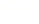 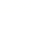 普通高中英语课程标准（2017年版)中华人民共和国教育部制定人民教育出版社·北京·前言党的十九大明确提出：“要全面贯彻党的教育方针，落实立德树人根本任务，发展素质教育，推进教育公平，培齐德智体美全面发展的社会主义建设者和接班人。基础教育课程承载着党的教育方针和教育思想，规定了教育目标和教育内容，是国家意志在教育领域的直接体现，在立德树人中发挥着关键作用。2003年，教育部印发的普通高中课程方案和课程标准实验稿，指导了十余年来普通高中课程改革的实践，坚持了正确的改革方向和先进的教育理念，基本建立起适合我国国情、适应时代发展要求的普通高中课程体系，促进了教育观念的更新，推进了人才培养模式的变革，提升了教师队伍的整体水平，有效推动了考试评价制度的改革，为我国基础教育质量的提高作出了积极贡献。但是，面对经济、科技的迅猛发展和社会生活的深刻变化，面对新时代社会主要矛盾的转化，面对新时代对提高全体国民素质和人才培养质量的新要求，面对我国高中阶段教育基本普及的新形势，普通高中课程方案和课程标准实验稿还有一些不相适应和亟待改进之处。2013年，教育部启动了普通高中课程修订工作。本次修订深入总结21世纪以来我国普通高中课程改革的宝贵经验，充分借鉴国际课程改革的优秀成果，努力将普通高中课程方案和课程标准修订成既符合我国实际情况，又具有国际视野的纲领性教学文件，构建具有中国特色的普通高中课程体系。一、修订工作的指导思想和基本原则（一）指导思想以马克思列宁主义、毛泽东思想、邓小平理论、“三个代表”重要思想、科学发展观、习近平新时代中国特色社会主义思想为指导，深入贯彻党的十八大、十九大精神，全面贯彻党的教育方针，落实立德树人根本任务，发展素质教育，推进教育公平，以社会主义核心价值观统领课程改革，着力提升课程思想性、科学性、时代性、系統性、指导性，推动人才培养模式的改革创新，培养德智体美全面发展的社会主义建设者和接班人。（二）基本原则1．坚持正确的政治方向。坚持党的领导，坚持社会主义办学方向，充分体现马克思主义的指导地位和基本立场，充分反映习近平新时代中国特色社会主义思想，有机融入坚持和发展中国特色社会主义、培育和践行社会主义核心价值观的基本内容和要求，继承和弘扬中华优秀传统文化、革命文化，发展社会主义先进文化，加强法治意识、国家安全、民族团结、生态文明和海洋权益等方面的教育，培养良好政治素质、道德品质和健全人格，使学生坚定中国特色社会主义道路自信、理论自信、制度自信和文化自信，引导学生形成正确的世界观、人生观、价值观。2．坚持反映时代要求。反映先进的教育思想和理念，关注信息化环境下的教学改革，关注学生个性化、多样化的学习和发展需求，促进人才培养模式的转变，着力发展学生的核心素养。根据经济社会发展新变化、科学技术进步新成果，及时更新教学内容和话语体系，反映新时代中国特色社会主义理论和建设新成就。3．坚持科学论证。遵循教育教学规律和学生身心发展规律，贴近学生的思想、学习、生活实际，充分反映学生的成长需要，促进每个学生主动地、生动活泼地发展。加强调查研究和测试论证，广泛听取相关领域人员的意见建议，重大问题向权威部门、专业机构、知名专家学者咨询，求真务实，严谨认真，确保课程内容科学，表述规范。4．坚持继承发展。对十余年普通高中课程改革实践进行系统梳理，总结提炼并继承已有经验和成功做法，确保课程改革的连续性。同时，发现并切实面对改革过程中存在的问题，有针对性地进行修订完善，在继承中前行，在改革中完善，使课程体系充满活力。二、修订的主要内容和变化（一）关于课程方案1．进一步明确了普通高中教育的定位。我国普通高中教育是在义务教育基础上进一步提高国民素质、面向大众的基础教育，任务是促进学生全面而有个性的发展，为学生适应社会生活、高等教育和职业发展作准备，为学生的终身发展奠定基础。普通高中的培养目标是进一步提升学生综合素质，着力发展核心素养，使学生具有理想信念和社会责任感，具有科学文化素养和终身学习能力，共有自主发展能力和沟通合作能力。2．进一步优化了课程结构。一是保留原有学习科目，调整外语规划语种，在英语、日语、俄语基础上，增加德语、法语和西班牙语。二是将课程类别调整为必修课程、选择性必修课程和选修课程。在保证共同基础的前提下，为不同发展方向的学生提供有选择的课程。三是进一步明确各类课程的功能定位，与高考综合改革相衔接：必修课程根据学生全面发展需要设置，全修全考；选择性必修课程根据学生个性发展和升学考试需要设置，选修选考；选修课程由学校根据实际情况统筹规划开设，学生自主选择修习，学而不考或学而备考，为学生就业和高校招生录取提供参考。四是合理确定各类课程学分比例，在毕业总学分不变的情况下，对原必修课程学分进行重构，由必修课程学分、选择性必修课程学分组成，适当增加选修课程学分，既保证基础性，又兼顾选择性。3．强化了课程有效实施的制度建设。进一步明确课程实施环节的责任主体和要求，从课程标准、教材、课程规划、教学管理，以及评价、资源建设等方面，对国家、省（自治区、直辖市）、学校分别提出了要求。增设“条件保障”部分，从师资队伍建设、教学设施和经费保障等方面提出具体要求。增设“管理与监督”部分，强化各级教育行政部门和学校课程实施的责任。（二）关于学科课程标准1．凝练了学科核心素养。中国学生发展核心素养是党的教育方针的具体化、细化。为建立核心素养与课程教学的内在联系，充分挖掘各学科课程教学对全面贯彻党的教育方针、落实立德树人的根本任务、发展素质教育的独特育人价值，各学科基于学科本质凝练了本学科的核心素养，明确了学生学习该学科课程后应达成的正确价值观念、必备品格和关键能力，对知识与技能、过程与方法、情感态度价值观三维目标进行了整合。课程标准还围绕核心素养的落实，精选、重组课程内容，明确内容要求，指导教学设计，提出考试评价和教材编写建议。2．更新了教学内容。进一步精选了学科内容，重视以学科大概念为核心，使课程内容结构化，以主题为引领，使课程内容情境化，促进学科核心素养的落实。结合学生年龄特点和学科特征，课程内容落实习近平新时代中国特色社会主义思想，有机融入社会主义核心价值观，中华优秀传统文化、革命文化和社会主义先进文化教育内容，努力呈现经济、政治、文化、科技、社会、生态等发展的新成就、新成果，充实丰富培养学生社会责任感、创新精神、实践能力相关内容。3．研制了学业质量标准。各学科明确学生完成本学科学习任务后，学科核心素养应该达到的水平，各水平的关键表现构成评价学业质量的标准。引导教学更加关注育人目的，更加注重培养学生核心素养，更加强调提高学生综合运用知识解决实际问题的能力，帮助教师和学生把握教与学的深度和广度，为阶段性评价、学业水平考试和升学考试命题提供重要依据，促进教、学、考有机衔接，形成育人合力。4．增强了指导性。本着为编写教材服务、为教学服务、为考试评价服务的原则，突出课程标准的可操作性，切实加强对教材编写、教学实施、考试评价的指导。课程标准通俗易懂，逻辑更清晰，原则上每个模块或主题由“内容要求”“教学提示”“学业要求”组成，大部分学科增加了教学与评价案例，同时依据学业质量标准细化评价目标，增强了对教学和评价的指导性。本次修订是深化普通高中课程改革的重要环节，直接关系育人质量的提升。普通高中课程方案和课程标准必须在教育教学实践中接受检验，不断完善。可以预期，广大教育工作者将在过去十余年改革的基础上，在丰富而生动的教育教学实践中，不断提高课程实施水平，推动普通高中课程改革不断深化，共创普通高中教育的新辉煌，为实现国家教育现代化、建设教育强国作出新贡献。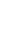 一、 课程性质与基本理念（一）课程性质	普通高中英语课程是高中阶段全面贯彻党的教育方针、落实立德树人根本任务、发展英语学科核心素养、培养社会主义建设者和接班人的基础文化课程。	英语属于印欧语系，是当今世界广泛使用的国际通用语，是国际交流与合作的重要沟通工具，是思想与文化的重要载体。学习和使用英语对汲取人类优秀文明成果、借鉴外国先进科学技术、传播中华文化、增进中国与其他国家的相互理解与交流具有重要的意义和作用。	普通高中英语课程作为一门学习及运用英语语言的课程，与义务教育阶段的课程相衔接，旨在为学生继续学习英语和终身发展打下良好基础。普通高中英语课程强调对学生语言能力、文化意识、思维品质和学习能力的综合培养，具有工具性和人文性融合统一的特点。普通高中英语课程应在义务教育的基础上，帮助学生进一步学习和运用英语基础知识和基本技能，发展跨文化交流能力，为他们学习其他学科知识、汲取世界文化精华、传播中华文化创造良好的条件，也为他们未来继续学习英语或选择就业提供更多机会；普通高中英语课程同时还应帮助学生树立人类命运共同体意识和多元文化意识，形成开放包容的态度，发展健康的审美情趣和良好的鉴赏能力，加深对祖国文化的理解，增强爱国情怀，坚定文化自信，树立正确的世界观、人生观和价值观，为学生未来参与知识创新和科技创新，更好的适应世界多极化、经济全球化和社会信息化奠定基础。（二）基本理念1.发展英语学科核心素养，落实立德树人根本任务	普通高中英语课程具有重要的育人功能，旨在发展学生的语言能力、文化意识、思维品质和学习能力等英语学科核心素养，落实立德树人根本任务。实施普通高中英语课程应以德育为魂、能力为重、基础为先、创新为上，注重在发展学生英语语言运用能力的过程中，帮助他们学习、理解和鉴赏中外优秀文化，培育中国情怀，坚定文化自信，拓展国际视野，增进国际理解，逐步提升跨文化沟通能力、思辨能力、学习能力和创新能力，形成正确的世界观、人生观和价值观。2.构建高中英语共同基础，满足学生个性发展需求	普通高中英语课程应在有机衔接初中学段英语课程的基础上，通过必修课程为所有高中学生搭建英语学科核心素养的共同基础，使其形成必要的语言能力、文化意识、思维品质和学习能力，为他们升学、就业和终身学习构筑发展平台。必修课程的内容与要求面向全体学生，具有基础性特点。同时，普通高中英语课程应遵循多样性和选择性原则，根据高中学生的心理特征、认知水平、学习特点以及未来发展的不同需求，开设丰富的选修课程。3.实践英语学习活动观，着力提高学生学用能力	普通高中英语课程倡导指向学科核心素养的英语学习活动观和自主学习、合作学习、探究学习等学习方式。教师应设计具有综合性、关联性和实践性特点的英语学习活动，使学生通过学习理解、应用实践、迁移创新等一系列融语言、文化、思维为一体的活动，获取、阐释和评判语篇意义，表达个人观点、意图和情感态度，分析中外文化异同，发展多元思维和批判性思维，提高英语学习能力和运用能力。4.完善英语课程评价体系，促进核心素养有效形成	普通高中英语课程应建立以学生为主体、促进学生全面、健康而有个性地发展的课程评价体系。评价应聚焦并促进学生英语学科核心素养的形成及发展，采用形成性评价与终结性评价相结合的多元评价方式，重视评价的促学作用，关注学生在英语学习过程中所表现出的情感、态度和价值观等要素，引导学生学会监控和调整自己的英语学习目标、学习方式和学习进程。5.重视现代信息技术应用，丰高英语课程学习资源	普通高中英语课程应重视现代信息技术背景下教学模式和学习方式的变革，充分利用信息技术，促进信息技术与课程教学的深度融合，根据信息化环境下英语学习的特点，科学地组织和开展线上线下混合式教学，丰富课程资源，拓展学习渠道。在课程实施过程中，应重视营造信息化教学环境，及时了解和跟进科技的进步和学科的发展，充分发挥现代教育技术对教与学的支持与服务功能，选择恰当的数字技术和多媒体手段，确保虚拟现实、人工智能、大数据等新技术的应用有助于促进学生的有效学习和英语学科核心素养的形成与发展。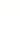 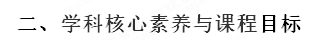 （一）学科核心素养学科核心素养是学科育人价值的集中体现，是学生通过学科学习而逐步形成的正确价值观念、必备品格和关键能力。英语学科核心素养主要包括语言能力、文化意识、思维品质和学习能力。1.语言能力语言能力指在社会情境中，以听、说、读、看、写等方式理解和表达意义的能力，以及在学习和使用语言的过程中形成的语言意识和语感。英语语言能力构成英语学科核心素养的基础要素。英语语言能力的提高蕴含文化意识、思维品质和学习能力的提升，有助于学生拓展国际视野和思维方式，开展跨文化交流。2.文化意识文化意识指对中外文化的理解和对优秀文化的认同，是学生在全球化背景下表现出的跨文化认知、态度和行为取向。文化意识体现英语学科核心素养的价值取向。文化意识的培育有助于学生增强国家认同和家国情怀，坚定文化自信，树立人类命运共同体意识，学会做人做事，成长为有文明素养和社会责任感的人。3. 思维品质思维品质指思维在逻辑性、批判性、创新性等方面所表现的能力和水平。思维品质体现英语学科核心素养的心智特征。思维品质的发展有助于提升学生分析和解决问题的能力，使他们能够从跨文化视角观察和认识世界，对事物作出正确的价值判断。4.学习能力学习能力指学生积极运用和主动调适英语学习策略、拓高英语学习渠道、努力提升英语学习效率的意识和能力。学习能力构成英语学科核心素养的发展条件。学习能力的培养有助于学生做好英语学习的自我管理，养成良好的学习习惯，拓宽学习渠道，提高学习效率。（二）课程目标普通高中英语课程的总目标是全面贯彻党的教育方针，培育和践行社会主义核心价值观，落实立德树人根本任务，在义务教育的基础上，进一步促进学生英语学科核心素养的发展，培养具有中国情怀、国际视野和跨文化沟通能力的社会主义建设者和接班人。基于课程的总目标，普通高中英语课程的具体目标是培养和发展学生在接受高中英语教育后应具备的语言能力、文化意识、思维品质、学习能力等学科核心素养。普通高中英语学科核心素养各要素的发展以三个水平划分，水平描述参见“附录1英语学科核心素养水平划分”。通过本课程的学习，学生应能达到本学段英语课程标准所设定的四项学科核心素养的发展目标。语言能力目标：具有一定的语言意识和英语语感，在常见的具体语境中整合性地运用已有语言知识，理解口头和书面语篇所表达的意义，识别其恰当表意所采用的手段，有效地使用口语和书面语表达意义和进行人际交流。文化意识目标：获得文化知识，理解文化内涵，比较文化异同，汲取文化精华，形成正确的价值观，坚定文化自信，形成自尊、自信、自强的良好品格，具备一定的跨文化沟通和传播中华文化的能力。思维品质目标：能辨析语言和文化中的具体现象，梳理、概括信息，建构新概念，分析、推断信息的逻辑关系，正确评判各种思想观点，创造性地表达自己的观点，具备初步运用英语进行独立思考、创新思维的能力。学习能力目标：进一步树立正确的英语学习观，保持对英语学习的兴趣，具有明确的学习目标，能够多渠道获取英语学习资源，有效规划学习时间和学习任务，选择恰当的策略与方法，监控、评价、反思和调整自己的学习内容和进程，逐步提高使用英语学习其他学科知识的意识和能力。三、课程结构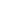 （一）设计依据1. 以普通高中课程方案为依船，构建多元的英语课程结构普通高中英语课程设计以普通高中课程方案为依据，在义务教育的基础上，遵循高中课程应体现的时代性、基础性、选择性和关联性原则，建构由必像、选择性必修和选修三类课程相结合的课程结构，满足高中学生多元发展的需求。其中必修课程是所有高中学生都需修习的课程，为他们的未来发展奠定共同基础；选择性必修课程是有升学要求的高中学生必需修习的课程，也供有个性发展需求的学生选修；选修课程分两类，一类是在必修和选择性必修基础上设计的拓展、提高、整合性课程，供特色学校和英语基础扎实的学生选用，一类是学生根据自己的学习需求任意选修的课程。必修、选择性必修和选修相结合的课程结构有利于学生全面而有个性的发展，为学生终身学习奠定基础，也为学生适应未来社会生活、接受高等教育和规划职业作准备。2. 从课程发展现状出发，整课程结构与要求，实现轻负增效高中教育是面向大众的基础教育，由于各地英语教育资源不均衡，导致学生英语水平差异较大。此外，高中学生的兴趣和未来发展取向呈现出多元化特点，单一的课程结构和统一的学业要求已无法满足学生的个性发展需求。因此，高中英语课程设计应从现状出发，通过优化必修学分、合理控制学习难度、增加选修学分、设置多样化课程等方式，力求优化课程结构、精选课程内容、完善教学方式，构建一个分层分类、动态多样的课程体系和多元化的学业质量评价机制，使学生在具备学科共同基础的前提下，自主选修适合自己水平、兴趣和未来发展需要的课程，从而体现因材施教，实现轻负增效。3.构意与课程目标一致的课程内容和方式实现英语学科核心素养的课程目标，必须构建与其一致的课程内容和教学方式。基于对本学科课程标准的国际比较以及对学科前沿理论的梳理，针对英语教学存在的教学内容碎片化现象和为考试而教等突出问题，本课程标准提出了由主题语境、语篇类型、语言知识、文化知识、语言技能和学习策略等六要素构成的课程内容以及英语学习活动观。具体而言，指向学生学科核心素养的英语教学应以主题意义为引领，以语篇为依托，整合语言知识、文化知识、语言技能和学习策略等学习内容，创设具有综合性、关联性和实践性的英语学习活动，引导学生采用自主、合作的学习方式，参与主题意义的探究活动，并从中学习语言知识，发展语言技能，汲取文化营养，促进多元思维，塑造良好品格，优化学习策略，提高学习效率，确保语言能力、文化意识、思维品质和学习能力的同步提升。英语学习活动是英语课堂教学的基本组织形式。是落实课程目标的主要途径。实施好英语课程需要有机整合课程内容，精心设计学习活动，以实现目标、内容和方法的融合统一。（二)结构普通高中英语课程由必修、选择性必修、选修三类课程构成。必修课程（6学分）为全体学生必须修习的课程，旨在构建英语学科核心素养的共同基础，使所有学生都能达到英语学业质量水平一的要求(见第47~48页表12），满足高中毕业基本要求。高中学业水平考试应以必修课程的内容和学业质量水平一为命题主要依据。选择性必修课程（8学分）供有学习兴趣和升学考试需求的学生选修，与必修课程形成递进关系；学生在完成选择性必修课程的8学分后，方可参加高考。高考应以必修课程和选择性必修课程的内容以及学业质量水平二（见第48~49页表13）为命题主要依据。选修课程为学生自主选择修习的课程，包括国家设置的提高类、基础类、实用类、拓展类、第二外国语类等课程和学校自主开发的校本课程。课程结构见图1。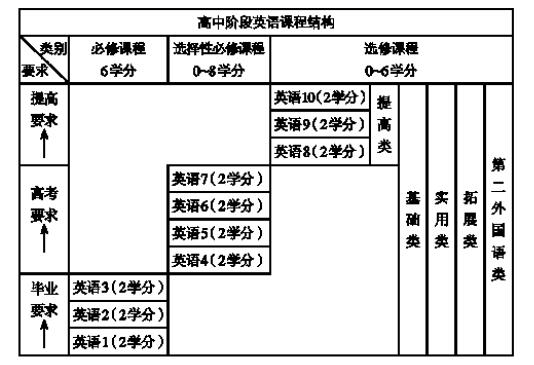 图1普通高中英语课程结构示意图选修课程作为学生自主选择修习的课程，既包括国家在必修与选择性必修基础上设置的提高类课程，也包括学生三年期间可以任意选修的基础类、实用类、拓展类和第二外国语类等校本课程。开设选修课程的目的是满足地方和学生发展的需要，供不同水平、不同兴趣和不同需求的学生任意选修。其中，基础类课程主要为英语基础薄弱、但有继续学习英语的兴趣和意愿的学生开设；实用类和拓展类课程供有不同需求、潜能和兴趣的学生选修；第二外国语类课程为有意愿选修另外一门外国语的学生开设。提高类课程主要为未来有意从事与英语相关的工作或研究的学生开设，与选择性必修课程形成递进关系，学生完成提高类课程的6个学分且学业水平合格，可以达到学业质量水平三（见第50~51页表14）。选修课程的具体名称建议如表1所示：表1 选修课程系列的课程名称建议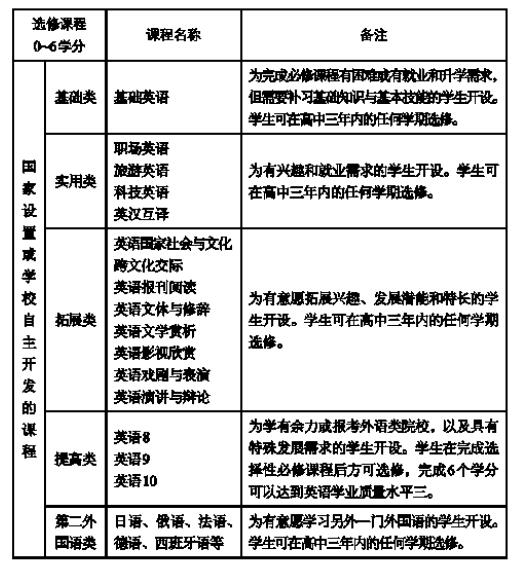 在三级课程管理框架下，选修课程的权利主体是学校，属学校一级的课程开发与管理，由学校根据学生兴趣和当地经济、文化发展需要以及学校办学特色等进行开发建设。课程的选择和内容的选编是校本课程开发的常见方式，学校应根据自己的条件和可利用的当地资源，设置并开好满足学生发展需要、有特色的校本课程。（三）学分与选课通常情况下，多数学生在高一年级一个半学期（即3/4学年）的时间内完成必修课程6个学分，可达到学业质量水平一，即满足高中毕业的英语学业要求。完成必修课程后，有升学需求的学生通过修习选择性必修课程，完成8个学分，可达到学业质量水平二即高考要求。如果学生有兴趣或者需求，还可以在完成选择性必修课程后，继续选择修习选修课程系列中的提高类课程，达到学业质量水平三。此外，在高中三年内的任何学期，学生都可以选择修习选修系列中的基础类、实用类、拓展类、第二外国语类等课程，以丰富学习内容，拓展学习领域，发展学习兴趣。基础相对薄弱的学生，可以统筹规划高中三年内必修和选修课程的课时和学分，适当延长必修的时间，也可以通过修习选修课程系列中的基础类课程补习英语基础知识和基本技能，确保达到高中毕业要求。在完成必修课程后，有升学愿望的学生可以在高二和高三年级继续修习选择性必修课程，为参加高考作准备。学校应根据学生的不同能力水平和学习需要灵活设置和安排英语课程。教师应指导学生和家长客观评估学生的学习能力，学生应根据其能力和意愿进行选课，并根据考试规定及时间安排，决定何时参加考试。四、课程内容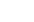 英语程内容是发展学生英语学科核心素养的基础，包舍六个要素：主题语境、语解类型、语言知识、文化知识、语言技能和学习策略。主题语境涵盖人与自我、人与社会和人与自然，涉及人文社会科学和自然科学领域等内容，为学科育人提供话题和语境；语策类型包括口语和书面语篇以及不同的文体形式，如记叙文、说明文、议论文、应用文、访谈、对话等连续性文本，以及图表、图示、网页、广告、漫画等非连续性文本，为语言学习提供文体素材；语言知识涵盖语音知识、词汇知识、语法知识、语箱知识和语用知识，是构成语言能力的重要基础；语言技能分理解性技能和表达性技能，具体包括听、说、读、看（viewing)、写等，学生基于语篇所开展的学习活动即是基于这些语言技能，理解语篇和对语篇作出回应的活动；文化知识指中外优秀人文和科学知识，既包含物质文明知识，也包含精神文明知识，是学生形成跨文化意识、涵养人文和科学精神、坚定文化自信的知识源泉；学习策略包括元认知策路、认知策略、交际策略、情感策略等，有效选择和使用策略是帮助理解和表达、提高学习效率的手段，是学生形成自主学习和终身学习能力的必备条件。课程内容的六个要素是一个相互关联的有机整体（见图2）。具体而言，所有的语言学习活动都应该在一定的主题语境下进行，即学生圈绕某一具体的主题语境，基于不同类型的语篇，在解决问题的过程中，运用语言技能获取、梳理、整合语言知识和文化知识，深化对语言的理解，重视对语篇的赏析，比较和探究文化内涵，汲取文化精华；同时，尝试运用所学语言创造性地表达个人意图、观点和态度，并通过运用各种学习策略，提高理解和表达的效果，由此构成六要素整合的英语学习活动观察。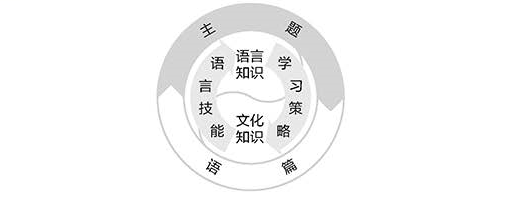 图2六要素整合的类语课程内容图示六要素整合的英语学习活动观是指学生在主题意义引领下，通过学习理解、应用实践、迁移创新等一系列体现综合性、关联性和实践性等特点的英语学习活动，使学生基于已有的知识，依托不同类型的语篇，在分析问题和解决问题的过程中，促进自身语言知识学习、语言技能发展、文化内涵理解、多元思维发展、价值取向判断和学习策略运用。这一过程既是语言知识与语言技能整合发展的过程，也是思维品质不断提升、文化意识不断增强、学习能力不断提高的过程。普通高中英语课程的内容要求按照以上六大要素，即主题语境、语篇类型、语言知识、文化知识、语言技能和学习策略，描述所规定的学习内容及要求。主题语境包括人与自我、人与社会和人与自然，涵盖整个高中阶段所涉及的主题内容，不分课程类别进行描述；其他五项内容要素均按照必修、选择性必修和选修三类课程描述具体的内容要求。本课程标准还针对每项内容要素（含子要素）给出具体的教学提示，以帮助教师在实施各项具体内容的教学中解决好常见的问题。（一）主题语境【内容要求】主题为语言学习提供主题范圈或主题语境。学生对主愿意义的探究应是学生学习语言的最重要内容，直接影响学生语篇理解的程度、思维发展的水平和语言学习的成效。在人与自我、人与社会和人与自然这三大主题语境中，人与自我涉及“生活与学习”“做人与做事”等两个主题群下的9项子主题；人与社会涉及“社会服务与人际沟通”“文学、艺术与体育”“历史、社会与文化”“科学与技术”等四个主题群下的16项子主题；人与自然涉及“自然生态”“环境保护”“灾害防范”“字宙探索”等四个主趣群下的7项子主题。所有主题语境都应包含中外文化的范畴。表2按照学生在普通高中英语课程中应学习的三大主题语境描述内容要求，供教材编写者和教学实施者参考。虽然主题语境的内容要求未按照必修、选择性必修和选修三类课程进行描述，但在实施过程中其广度和深度应该呈现递进状态，体现出这三类课程不同的语言要求、内容广度和内涵深度。【教学提示】主题语境不仅规约着语言知识和文化知识的学习范围，还为语言学习提供意义语境，并有机渗透情感、态度和价值观。教师要认识到，学生对主题语境和语篇理解的深度，直接影响学生的思维发展水平和语言学习成效。英语课程应该把对主题意义的探究视为教与学的核心任务，并以此整合学习内容，引领学生语言能力、文化意识、思维品质和学习能力的融合发展。本课程中内容要求的主题语境包括人与自我、人与社会和人与自然，虽然没有按照课程类别分别描述内容要求，但由于三类课程对学生在语言、文化、思维等方面的要求不同，主题语境在具体的教学中也会表现出程度上的不同，选择性必修课程会在必修的基础上，体现出更高层次的语言和思维水平、更广的主题语境和更深层次的意义内涵；同理，透修系列中的提高类课程也会在选择性必修的基础上，从语言、思维以及内容广度等方面体现出相应的提升。在以主题意义为引领的课堂上，教师要通过创设与主题意义密切相关的语境，充分挖掘特定主题所承载的文化信息和发展学生思维品质的关键点，基于对主题意义的探究，以解决问题为目的，整合语言知识和语言技能的学习与发展，将特定主题与学生的生活建立密切关联，鼓励学生学习和运用语言，开展对语言、意义和文化内洒的探究，特别是通过对不同观点的讨论，提高学生的鉴别和评判能力；同时，通过中外文化比较，培养学生的逻辑思维和批判性思维，引导学生建构多元文化视角。在主题探究活动的设计上，要注意激发学生参与活动的兴趣，调动学生已有的基于该主题的经验，帮助学生建构和完善新的知识结构，深化对该主题的理解和认识。通过一系列具有综合性、关联性特点的语言学习和思维活动，培养学生语言理解和表达的能力，推动学生对主题的深度学习，帮助他们建构新概念，体验不同的生活，丰富人生阔历和思维方式，树立正确的世界观、人生观和价值观，实现知行合一。（二）语篇类型语篇类型指记叙文、议论文、说明文、应用文等不同类型的文体，以及口头、书面等多模态形式的语篇，如文字、图示、歌曲、音频、视频等。接触和学习不同类型的语篇，熟悉生活中常见的语篇形式，把握不同语篇的特定结构、文体特征和表达方式，不仅有助于学生加深对语篇意义的理解，还有助于他们使用不同类型的语篇进行有效的表达与交流。必修课程所学习的语篇类型要体现基础性和通用性，选择性必修和选修课程（提高类）的语篇类型可以进一步丰富并更多关注语篇的内酒意。普通高中英语必修课程、选择性必修课程和选修课程（提高类）的语篇类型建议如表3所示：表3普短高中英新课意据篇英型内容要求【教学提示】语言教学中的语篇通常以多模态形式呈现，既包括口头的和书的，也包括音频的和视频的，并以不同的文体形式呈现。语篇承载语言知识和文化知识，传递文化内涵、价值取向和思维方式。因此，开展对主烟意义探究的活动中，语篇不仅为学生发展语言技能和形学习策略提供语言和文化素材，还为学生形成正确的价值观提供台。教师在教学时要认真研读和分析语篇，在引导学生挖握主短意）的活动中，要整合语言知识学习、语言技能发展、文化意识形成和学习策略运用，落实培养学生英语学科核心素养的目标。不同的语篇类型为学生接触真实社会生活中丰富的语篇形式提供了机会，也为教师组织多样的课堂学习活动提供了素材。教师和教材编写者在选择语篇时，应注意长短适中，由易到难，尽量洒盖实际生活中各种类型的语篇，包括多模态语篇。此外，还应注意文学性和非文学性语篇的合理比例，在确保选择一定比例的文学性语篇的同时，注意为学生提供体验非连续性文本的机会，提高他们对非连续性文本的解读能力。语篇的选择还需要考虑该语篇在促进学生思维、体现文化差异、形成正确价值观等方面的积极意义，使学生一方面能够接触到真实、多样的语篇材料和语篇形式，以更好地适应未来学习、工作和娱乐的需要；另一方面，通过学习语篇所承载的文化和价值观等具有深刻内涵的内容，使学生学会欣赏语言和多模态语篇的意义和美感，丰富生活经历，体验不同情感，树立正确的世界观、人生观和价值观。最后，除了课堂和教材所包括的语篇外，教师还应注意指导学生积极开展课外听读活动，例如，指导学生在信息化环境下练习听力和开展阅读。需要特别指出的是，广泛阅读可以让学生体验更丰宫的语篇文体，如：对话、小说、传记、新闻报道和报刊文章、网络媒体的代表性文章等语篇类型，使他们逐步养成良好的阅读习惯，通过阅读发展阅读能力，通过阅读学习语言和人文、科学知识，通过阅读拓展思维，提高审美、鉴赏和评价的能力。（三）语言知识语言知识包括语音、词汇、语法、语篇和语用知识。对于语音、词汇和语法知识的学习要特别注意语境的创设，学习语言知识的目的是发展语言运用能力，因此要特别关注语言知识的表意功能。以下针对语言知识所包含的各要素列出高中阶段学生应学习的内容和要求。1.语音知识【内容要求】语音和语义密不可分，语言依靠语音实现其社会交际功能。英语的语音包悟重音、语调、节奏、停领、连读、爆破、同化等。说话者通过语音的变化表达意义观点。反映其态度、煮图、情感等。学生在义务教育阶段已经获得了初步的语音意识，学习了一些语音知识，高中阶段的语音知识学习应侧重在有煮义的语境中，通过学习和运用语言，感知语音的表意功能，逐步学会恰当地运用语音知识达到有效交际的目的。普通高中英语必修课程、选择性必修课程和选修课程（提高类）的语音知识内容要求如表4所示：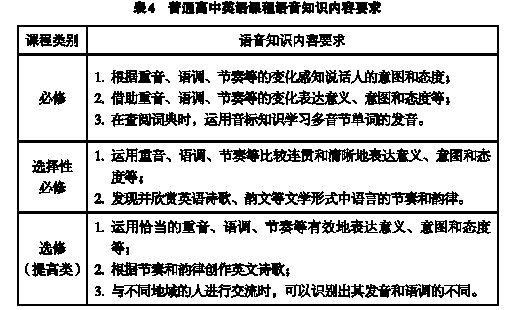 【教学提示】学生在义务教育阶段已经具备了一定的语音知识，了解了英语发音与拼写的关系，也学习了一定的音标知识。高中阶段的语音知识学习应在巩固义务教育所获得的语音知识的基础上，侧重通过实践增痰学生的语感，体会语音知识的表意功能，帮助学生楚构语音意识和语音能力。教师可以通过设计多种形式的语音实践活动，引导学生进一步体验、感知、模仿英语的发音，注意停顿、连读、爆破、节奏等，帮助学生形成良好的英语发音和一定的语感，并通过学习相关的语音知识，形成一定的语音意识。同时，教师还应提供大量的语音实践活动，使学生学会逐步借助语音知识有效地理解说话人的态度、意图和情感，同时表达自己所希望传递的意义、意图、观点和态度。语音知识的学习和语音能力的培养都应该在语境中进行，教师应根据高中学生的特点，组织丰富多样、切合学生实际的语音实践活动。在高一阶段必修课的学习中，教师应重视通过听力练习、口头模仿和朗读训练，帮助学生形成一定的语感、提高表达的自信心和流畅性。在选择性必修和选修阶段，教师可以通过英文诗歌朗诵、戏剧表演、影视配音等活动提高学生发音的准确性和表达的流畅性。2.词汇知识【内容要求】词汇又称语汇，是一种语言中所有词和词组的总和。词是语言的建构材料，也是最小的能够独立运用的语言单位。词汇中的任何词语都是通过一定的句法关系和语义关系与其他词语建立起一定联系的，并在语境中传递信息。学习词汇不只是记忆词的音、形、义，更过要的是在语篇中，通过听、说、读、看、写等语言活动，理解和表达与各种主题相关的信息或观点。学生在义务教育阶段已经掌握了1500~1600个常用单词和一定数量的短语，对于词的音、形、义三者之间的关系有了初步的认识。高中阶段的词汇教学除了引导学生更深入地理解和更广泛地运用已学词汇外，重点是在语境中培养学生的词块意识，并通过广泛阅读，进一步扩大词汇量，提高运用词汇准确理解和确切表达意义的能力。普通高中英语必修课程、选择性必修课程和选修课程（提高类）的词汇知识内容要求如表5所示：表5 普通高中英研课程词汇知识内容要求学生在高中阶段应学习的词汇详见“附录2词汇表”。【教学提示】词汇学习不是单纯的词语记忆，也不是独立的词语操练，而是结合具体主题、在特定语境下开展的综合性语言实践活动。学生通过听、说、读、看、写等方式，感知、理解相关主题意义，使用词语表达相关话题的信息和意义。同时在这一系列行为中，根据词性、词语的习惯搭配和主题内容，构建不同词汇语义网，积累词块，扩大词汇量，并在大量的语言学习活动中，强化语感，迁移词语运用能力，最终做到词语内化。在具体教学中，教师要引导学生利用词语的结构和文本的语境理解词语的意思，借助词典等资源，学习词语的用法，并大胆使用新的词语表达自己的意思。在日常教学活动中，教师要结合主题语境，不断地复现有关词语，其中包括教师自己的课堂教学话语和学生发言、对话、讨论的话语，譬如在小组活动前，教师提示相关词语运用的要求，有意识地促使学生在讨论中使用新学的词语。在学生词汇学习的过程中，教师可以根据主题，引导学生使用思维导图梳理词汇。在课堂上，教师要注意词块的呈现，帮助学生关注动词词组、介词词组、名词词组、形容词词组和副词词组的习惯搭配和表达。词汇学习是一个长期综合实践和有效积累的过程。3.语法知识【内容要求】英语语法知识包括词法知识和句法知识：词法关注词的形态变化，如名词的数、格，动词的时、态（体）等；句法关注句子结构，如句子的成分、语序、种类等。词法和句法之间的关系非常紧密。在语言使用中，语法知识是“形式一意义一使用”的统一体，与语音、词汇、语篇和语用知识紧密相连，直接影响语言理解和表达的准确性和得体性。高中阶段英语语法知识的学习是义务教育阶段语法学习的延伸和继续，应在更加丰富的语境中通过各种英语学习和实践活动进一步巩固和恰当运用义务教育阶段所学的语法知识，学会在语境中理解和运用新的语法知识，进一步发展英语语法意识。普通高中英语必修课程、选择性必修课程和选修课程（提高类）的语法知识内容要求如表6所示：表6  普通高中英语课程标准语法知识内容要求学生在高中阶段应学习的语法知识详见“附录3语法项目一览”。【教学提示】学生在义务教育阶段已经学习了一些基本的语法知识。高中阶段英语语法教学的目标是使学生在进一步巩固和扩展已有的渐法知识的基础上，在具体语境中恰当地运用所学语法知识来理解和表达意义，进一步增强英语语法意识。教师应该认识到，本课程标准所倡导的英语教学语法观，是以语言运用为导向的“形式一煮义一使用”三维动态语法观。在语言运用中，语音、词汇、语法、语篇和语用知识总是交织在一起，成为语篇意义建构的最重要基础。语法参与传递语篇的基本意义，语法形式的选择取决于具体语境中所表达的语用意义。据此，语法知识的使用不仅需要做到准确和达意。还要做到得体。因为语法形式的准确并不等同于语言使用的有效，有效的语言使用还涉及说话人的意图、情感态度及其对具体语境下参与人角色和身份的理解，这些都离不开语用意识和相关的语用知识。因此，在教学中，教师应重视在语境中呈现新的语法知识，在语境中指导学生观察所学语法项目的使用场合、表达形式、基本意义和语用功能，并通过课内外和信息化环境下的练习和活动，巩固所学语法知识，在语境中带助学生学会应用语法知识理解和表达意义，引导学生不断加强准确、恰当、得体地使用语言形式的意识；在练习和活动的选择和设计上，教师应根据学生实际需求，固绕“形式一意义一使用”采用和设计不同类型的学习实践活动，以既有层次又强调整合的多种教学活动来引导学生发展英语语法意识和能力。学生在学习中遇到语法问题时，教师要引导学生借助语法书、词典、网络等学习资源来解决所遇到的问题，以提高学生的自主需要指出的是，上述语法知识内容要求概括了必修课程、选择性必修课程和选修课程（提高类）的基本要求。在这三类课程的教材和实际教学中，出于表达意义的需要，可能会出现少超出本阶段语法内容要求的现象，对这些语法现象，有必要帮助学生做到理解，不要求在表达中使用。4.语篇知识【内容要求】语篇是表达意义的语言单位，包括口头语篇和书面语篇，是人们运用语言的常见形式。就其长度而言，较短的语篇可以是一句话甚至一个单词，而较长的语篇可以是一本书甚至几本书。在使用语言的过程中，语言使用者不仅需要运用词汇和语法知识，而且需要将语育组织为意义连贯的语篇。这就需要运用语篇知识。语篇知识就是关于语篇是如何构成、语篇是如何表达意义以及人们在交流过程中如何使用语篇中各要素之间存在复杂的关系，如句与句、段与段、标题与正文、文字与图表之间的关系。这些关系涉及语篇的微观和宏观组织结构。句子内部的语法结构、词语搭配、指代关系、句子的信息展开方式等，属于语篇的微观组织结构。语篇中段与段的关系以及语篇各部分与语篇主之间的关系，则属于语篇的宏观组织结构。语篇宏观组织结构还包括语篇类型、语篇格式等。学习语篇知识是发展语言运用能力的基础。语篇知识在语言理解与表达过程中具有重要作用。语篇知识有助于语言使用者有效理解听到或读到的语篇，比如，关于语篇中的立论句、段落主题句、话语标记语的知识可以帮助读者把握文章的脉络，从而提高阅读效果。在口头和书面表达过程中，语篇知识有助于语言使用者根据交流的需要选择恰当的语篇类型、设计合理的语篇结构、规划语篇的组成部分、保持语篇的衔接性和连贯性。比如，在作文中恰当地运用语篇知识来组织语篇结构，可使逻辑更加清晰，内容更有条理，整个语普通高中英语必修课程、选择性必修课程和选修课程（提高类）的语篇知识内容要求如表7所示：表7普通高中英语课程标准语篇知识内容要求【教学提示】语篇是语言学习的主要载体。语言学习者主要是在真实且相对完整的语篇中接触、理解、学习和使用语言，因此语言学习不应以孤立的单词成句子为单位，而应以语篇为单位进行。教师应该有意识地渗透有关语篇的基本知识，帮助学生形成语篇意识，把握语篇的结构特征，从而提高理解语篇意义的能力。同时，教师要引导学生充分利用语篇知识有效地获取和传递信息，表达观点和态度，达到运用语言与他人沟通和交流的目的。在实际教学中，教师要特别注意处理好语音、词汇、语法与语篇的关系。语音、词汇、语法都是语篇的有机组成部分，在理解和建构语篇的过程中发挥重要作用。基于语篇的英语教学，并非是在传统教学模式上增加一个语篇层次的教学，而是应该以语篇为单位设计和实施教学。也就是说，语言教学应该副绕语篇来进行。语言教学的主要任务之一是帮助学习者认识到语音、词汇、语法等语言要豪是如何相互联系、共同组织和建构语篇的。虽然每一类语篇有其共同的语篇结构和语言特征，但这些结构和特征地不是完全固定不变的。教师要在教学中注意引导学生观察和分析具体语篇的结构和语言特征，即关注语篇的各个组成都分以及语篇所用的评言是如何表达意义的，避免单纯地讲授语篇知识。5.语用知识【内容要求】语用知识指在特定语境中准确理解他人和得体表达自己的知识。掌握一定的语用知识有助于学生根据交际目的、交际场合的正式程度、参与人的身份和角色，选择正式成非正式、直接或委婉、口头或书面语等语言形式，得体且恰当地与他人沟通和交流，达到交际的目的。因此，在英语作为国际通用语的背景下，学习和掌握一定的语用知识有利于提升高中学生有效运用英语的能力和灵活的应变能力。普通高中英语必修课程、选择性必修课程和选修课程（提高类）的语用知识内容要求如表8所示： 表8 普通高中英语课程标准语用知识内容要求【教学提示】语言的得体使用必须考虑交际参与者所处的语境。也就是说，语言形式和语体风格会因交际场合的正式程度、行事程序、交际参与人身份的不同而不同。吴体而言，语境主要涉及交际的时间、地点、情绪等环境因素，也涉及参与人的交际目的、交际身份、处境及心情等个体因素。因此，在教学中，教师要增强语用意识，在设计口、笔头交际活动时，努力创设接近真实世界的交际语境，明确交际场合、参与人的身份及其之间的关系，帮助学生认识到语言形式的选择受到具体交际情境的影响。针对语用知识的教学，教师可以通过讲解、播放视频、模拟实景等方式开展活动，增强学生对交际场合的正式程度、行事程序以及对交际参与人身份的感知，根据交际场合的正式程度选择正式或非正式的语言表达形式开展交流。同时，教师要注意增强学生对交际对象情感距离的感知，并根据这一知识，判断是否要使用正式或非正式、直接或委婉的表达方式，体现对交际对象应有的尊重和礼貌，确保交际得体有效。例如，教师在布置口语交际任务时，要明确交代交际各方的身份、年龄及其之间的关系，描述交际的场合及交际的主题等，使学生明白要根据交际场合的正式程度，选择得体的礼貌用语和身势语开展交际。此外，教师还需要在教学中有意识地帮助学生学习不同的书面文体，如记叙、说明、新闻、论述等，及其特有的文体结构和语言表达特征。了解和学习这些结构和特征，有利于学生恰当地使用书面语篇形式进行交流。同时，教师还要帮助学生了解同文化的价值观和社会习俗，在交际时，避免冒犯对方的文化禁忌，从而有效地实现与他人的沟通与合作。（四）文化知识【内容要求】文化知识指中外文化知识，是学生在语言学习活动中理解文化内涵，比较文化异同，汲取文化精华，坚定文化自信的基础。掌握充分的中外多远文化知识，认同优秀文化，有助于促进英语学科核心素养的形成和发展。文化知识涵盖物质和精神两个方面。物质方面主要包括饮食、服饰、建筑、交通等，以及相关的发明与创造；精神方面主要包括哲学、科学、教育、历史、文学、艺术，也包括价值观念、道德修养、审美情趣、社会规约和风俗习惯等。学习中外优秀文化，有助于学生对不同文化的比较、鉴赏、批判和反思的过程中，拓宽国际视野，理解和包容不同文化，增强对中华优秀传统文化、革命文化和社会主义先进文化的认识，形成正确的价值观和道德情感，成为有文明素养和社会责任感的人。普通高中英语必修课程、选择性必修课程和选修课程（提高类）的文化知识内容要求如表9所示：表9 普通高中英语课程文化知识内容要求【教学提示】文化知识的教学应以促进学生文化意识的形成和发展为目标。文化学习不仅需要知识的积累，还需要深入理解其精神内涵，并将优秀文化进一步内化为个人的意识和品行。这是一个内化于心、外化于行的过程，涉及几个步骤的演进和融合：感知中外文化知识——分析与比较；认同优秀文化——赏析与汲取；加深文化理解——认知与内化；形成文明素养——行为与表征。学生通过义务教育课程的学习，对中外文化知识已经有了诸多积累，进入高中后将进一步扩大对中外文化知识学习的范围，丰富学习的内容，学会用英文讲述好中国的故事。教师在中外文化知识的教学中，应通过创设有意义的语境，恰当利用信息技术，基于语篇所承载的文化知识，引导学生挖掘其意义与内涵，帮助学生在语言练习和运用的各种活动中学习和内化语言知识和文化知识；通过感知、比较、分析和鉴赏，加深对文化异同的理解，提高对文化差异的敏感度和处理文化差异的灵活性，帮助学生坚定文化自信，增强国家意识。文化知识内容要求按必修、选择性必修和选修（提高类）三类课程分别提出要求，是为了体现文化知识的积累过程，反映对文化知识理解与感悟的深化，有利于分级实施和评价设计。有些文化知识可以出现在不同阶段，但选择性必修和透修课程（提高类）的内容会在必修课程的基础上表现出更高层次的语言水平或更深层次的意义内涵，教师在教学过程中要注意层次性，掌握好难度和深度的递进。教师可采取多种措施，围绕文化知识开展教学：一是结合教材各单元内容，有意识地帮助学生了解英美等国家文化背景知识，理解、分析、讨论语篇所承载的文化内涵和价值取向；二是针对教材中出现的与文化习俗相关的习语和成语等，提供背景资料，设计相关情境进行巩固性、交际性操练；三是在学习中遇到英美等国家主要传统节日、著名人物的纪念日、重要事件纪念日、近期要事件等时，可向学生推荐相关的专题阅读材料，并组织丰富多样的活动让学生感受和体验有关的文化习俗，同时引导学生正确对待不同文化，防止盲目效仿；四是结合课外阅读，创造文化环境，开展主题演讲、文化专题作文比赛、英语诗歌朗诵比赛、知识竞赛、英语戏剧演出、英语歌曲演唱等活动；五是根据条件适当开展中外学校、学生之间的联系和联谊活动，一方面可从中外交流中直接获得文化知识，另一方面也能促进英语语言技能的提升和跨文化沟通能力的有效发展。除上述措施以外，学校和教师还可以通过开设校本课程，进行文化专题教学。总之，教师在教学中要树立语言与文化相互促进、相互渗透的意识，引导学生通过探索、体验、比较、对比等多种方式学习中外文化知识，实现将文化知识内化为具有正确价值取向的认知、行为和品格。要关注中外文化的差异与融通，正确认识和对待他国文化，吸收中外文化精华，积极发展跨文化沟通策略和能力，增强国家认同，坚定文化自信，自觉传播和弘扬中国特色社会主义文化。（五）语言技能【内容要求】语言技能是语言运用能力的重要组成部分。语言技能包括听、说、读、看、写等方面的技能。听、读、看是理解性技能，说和写是表达性技能。理解性技能和表达性技能在语言学习过程中相辅相成、相互促进。学生应通过大量的专项和综合性语言实践活动，发展语言技能，为真实语言交际打基础。语言技能中的看通常指利用多模态语篇中的图形、表格、动画、符号以及视频等理解意义的技能。理解多模态语篇除了需要使用传统的文本阅读技能之外，还需要观察图表中的信息、理解符号和动画的意义。鉴于这种技能在新媒体时代日趋重要，本课程标准在语言技能中增加了“看”的技能。发展学生英语语言技能，就是使学生能够通过听、说、读、看、写等活动，理解口头和书面语篇所传递的信息、观点、情感和态度等；并能利用所学语言知识、文化知识等，根据不同目的和受众，通过口头和书面等形式创造新语篇。这些活动是学生发展语言能力、文化意识、思维品质和学习能力的重要途径。普通高中英语必修课程、选择性必修课程和选修课程（提高类）的语言技能内容要求如表10所示：表10    普通高中英语课程语言技能内容要求【教学提示】    在语言运用过程中，各种语言技能往往不是单独使用的，理解性技能与表达性技能可能同时使用。因此，在设计听、说、读、看、写等教学活动时，教师既要关注具体枝能的训练，也要关注技能的综合运用，可以设计看、听、说结合，看、读、写结合，看、读、说、写结合，以及听、说、读、写结合等综合性语言运用活动。在综合性的语言实践活动中，教师要关注学生的生活经验和认知水平，选择既有意义又贴近学生生活经验的主题，创设丰富多样的语境，激发学生参与学习和体验语言的兴趣，以使学生能够在语言实践活动中反思和再现个人的生活和经历，表达个人的情感和观点，在发展语言技能的同时，提高分析问题和解决问题、批判与创新的能力。语言学习具有持续性和渐进性的特点。听、说、读、看、写等语言技能的培养是持续和渐进的过程。学生只有在具体学习活动中不断实践，才能达到最终目标。在实际教学中，教师要根据学生的实际情况，设计由浅入深、由易到难的各种语言实践活动。要注意听、说、读、看、写等过程中微技能的培养，如：听力训练中识别主旨、细节、意图、态度等技能，阅读中的预测、略读、扫读、根据上下文猜测词义等技能，口头表达中发起交谈、维持交际、转移话题、重复、举例、解释等技能，写作中构思、写提纲、修改等技能。在语言技能的教学中，要将专项训练与综合训练结合起来，如：在听力训练中穿插看图、问答、讨论、记笔记等说、看、写活动，在阅读训练中穿插看图预测、提取表格信息、读前、读后的讨论或写概要、续写等看、说、写活动，避免孤立的单项技能训练。要注意课内与课外训练相结合。听、说、读、看、写等技能的发展不仅要靠课堂教学，还要借助课外的泛听、泛读、自由会话、自主探究、写日记等活动来实现。课内的听、说、读、看、写等教学活动重在培养兴趣、指点方法、提供示范、训练思维，而课外的学习活动旨在开阔视野、增强兴趣、运用技能、促进自主学习和养成良好的学习习惯。（六）学习策略【内容要求】 学习策略主要指学生为促进语言学习和语言运用而采取的各种行动和步骤。学习策略的使用表现为学生在语言学习和运用的活动中，受问题意识的驱动而采取的调控和管理自己学习过程的学习行为。有效使用学习策略有助于提高学生学习英语的效果和效率，有助于学生发展自主学习的习惯和能力。学习策略的使用还具有迁移性，有助于促进学生终身学习能力的发展。学生在学习和运用英语的过程中常用的策略包括：元认知策略、认知策略、交际策略和情感策略等。其中，元认知策略指学生为了提高英语学习效率，计划、监控、评价、反思和调整学习过程或学习结果的策略；认知策略指学生为了完成具体语言学习活动而采取的步骤和方法；交际策略指学生为了争取更多的交际机会、维持交际以及提高交际效果而采取的策略；情感策略指学生为了调控学习情绪、保持积极的学习态度而采取的策略。通常这些策略可以组合运用以解决学习中较复杂的问题。普通高中英语必修课程、选择性必修课程和选修课程（提高类）的学习策略内容要求如表l1所示：表11    普通高中英语课程学习策略内容要求【教学提示】发展学生运用学习策略的能力是提高学生学习能力的主要途径，是教学的重要内容，也是英语学科核心素养的重要组成部分。教师在教学中应面视对学生学习策略的培养，有意识地引导学生学习并尝试使用各种不同的学习策略，逐步形成适合自己的学习方法；教师要注意指导学生学会规划自己的学习，适时反思学习的效果，在学习过程中调控自己的情感，利用多种资源开展学习；帮助学生在语言实践活动中通过有效运用各种学习策略，提高分析语言和文本结构的能力、理解与沟通的能力以及创建文本的能力。形成有效运用策略的能力是一个循序渐进的过程。教师在日常教学中要增强学生的策略意识，突出策略训练的过程性，保证策略运用的实际效果。教师可以将策略的教学融入学生的语言学习活动之中，结合学习内容有重点地训练不同学习策略的运用。完成学习活动后，教师可组织学生对策略的使用情况和作用进行讨论，分享经验，反思运用策略的效果。教师还要注意根据不同的策略类型采取不同的教学方式，鼓励和指导学生组合运用多种学习策略。学习策略的培养可以帮助学生逐步形成适合自己的学习方式和方法，提高学生的自主学习能力，为学生可持续发展和终身学习奠定良好的基础。需要说明的是，语言技能和学习策略有部分重叠，二者之间是相辅相成的关系。例如：在确定语篇的主题意义时，运用快速浏览策略，并借助语篇标题、图示和关键词来推测中心意思，这里既体现了对阅读技能的运用，也体现了在阅读中认知策略的运用。学习策略的内容要求虽然从必修、选择性必修和选修课程（提高类）三个阶段分别描述，但在日常教学中，根据实际教学内容的需要，教师可以鼓励学生跨级别选择合适的策略开展学习。五、学业质量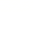 （一）学业质量内涵学业质量是学生在完成本学科课程学习后的学业成就表现。学业质量标准是以本学科核心素养及表现水平为主要维度（见附录1），结合课程内容，对学生学业成就表现的总体刻画。依据不同水平学业成就表现的关键特征，学业质量标准明确将学业质量划分为不同水平，并描述了不同水平学习结果的具体表现。高中英语学业质量以学生在语言能力、文化意识、思维品质和学习能力等方面的核心素养为基础，结合高中英语课程的内容以及高中学生英语学习的进阶情况，重点描述了高中学生在特定问题情境中运用英语解决问题的能力和表现。（二）学业质量水平高中英语学业质量设置三个水平。这三个水平是根据问题情境本身的复杂程度、问题情境对相关知识、技能、思维品质的要求以及问题情境涉及的情感态度和价值观念等进行划分的。每一级水平主要表现为学生在不同复杂程度的情境中，运用知识、技能以及各种重要概念、方法和观念解决问题的关键特征。学业质量的三个水平与必修课程、择性必修课程和选修课程中的提高类课程有关联性。高中英语学业质量水平的具体要求如下。水平一学生能够在相对熟悉的情境中，围绕必修课程内容所涉及的人与自我、人与社会和人与自然等主题语境，使用所学的语言知识和文化知识，有效运用学习策略，理解必修课程所规定的不同类型语篇所传递的意义、意图和情感态度，理解语篇中不同的文化元素及其内涵，分析不同语篇类型的结构特征和语言特点，并能以口头或书面形式陈述事件、传递信息、表达观点和态度等。具体要求见表12。表12高中英语学业质量水平一水平二学生能够在不太熟悉的语境中，围绕选择性必修课程内容所涉及的人与自我、人与社会和人与自然等主题语境，使用所学的语言知识和文化知识，综合运用学习策略，理解选择性必修课程所规定的不同类型语篇所传递的意义、意图和情感态度，理解语篇中不同的文化元素及其内涵，分析不同语篇类型的结构特征和语言特点，并能以口头或书面形式陈述事件、传递信息、再现真实或想象的经历、阐释观点和态度等。具体要求见表13。表13高中英语学业质量水平二水平三学生能够在更加广泛的或不熟悉的语境中，围绕选修课程中提高类课程内容所涉及的人与自我、人与社会和人与自然等主题语境，运用所学的语育知识和文化知识，综合运用学习策略，理解选修课程中提高类课程所规定的不同类型语篇所传递的意义、意图和情感态度，理解语篇中不同的文化元素及其内涵，分析不同语篇类型的结构特征和语言特点，并能以口头或书面形式陈述事件、传递信息、创造性地再现经历、阐释观点和态度等。具体要求见表14。
表14高中英语学业质量水平三

（三）学业质量水平与考试评价的关系
    高中英语学业质量水平既是指导教师开展日常教学的依据，也是阶段性评价、学业水平考试和高考命题的重要依据。高中英语学业质量水平中，水平一主要用于检测必修课程的学习结果，是高中学生在英语学科应达到的合格要求，也是高中英语学业水平考试命题的主要依据；水乎二主要用于检测选择性必修课程的学习结果，是英语高考命题的主要依据；水平三主要用于检测选修课程中提高类课程的学习结果，可以作为其他相关考试或测评的依据。六、 实施建议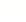 （一）教学建议	本课程标准提出，发展学生的英语学科核心素养是普通高中英语课程的具体目标，这是以人为本教育理念在学科层面的重要体现。普通高中英语课程的育人价值是通过具体的语言学习过程逐步实现的。在这个过程中，学生基于具体的主题及语篇，主动参与语言实践活动，运用各种学习策略，学习语篇呈现的语言和文化知识，分析、理解主题意义并使用所学语言进行思考、表达和交流，逐步发展语言能力、文化意识、思维品质和学习能力等英语学科核心素养。	教师要积极探索有效的教与学的方式，研究如何在教学中将语言知识转化为学生的语言运用能力，帮助学生正确理解和表达意义、意图、情感和态度，努力实践以主题意义为引领的英语学习活动观，实施深度教学，落实培养学生英语学科核心素养的目标。为此，特提出以下教学建议。	1.以核心素养为目标，依据课程内容要求，开设好必修、选择性必修和选修课程	（1）必修课程是面向全体高中学生的课程，是学生满足高中毕业要求必须修习的课程，旨在帮助学生奠定必要的语言能力、文化意识、思维品质和学习能力基础。教师要把握好必修课程的基础性，从学生的实际语言水平和基本需求出发，根据必修课程的内容要求，制订合理可行的教学计划，努力使课程内容与义务教育有机衔接。教师要注意改进教学方式和方法，重视对学生学习策略的指导，帮助他们养成良好的学习习惯，发展自主学习能力，确保所有高中学生经过必修课程的学习，基本达到学业质量水平一的要求，为他们继续学习英语和未来发展奠定基础。	虽然必修课程的主题语境，即人与自我、人与社会和人与自然，与选择性必修和选修课程相同，但是在主题内容的深度、广度和语言的难度方面这三类课程应是逐步扩展和加深的。教师在教学中，要注意把握好必修课程的基本要求，围绕具体评篇所提供的主题语境，与学生初中接触过的话题建立关联，基于学生现有的生活经验、学习兴趣和语言水平，引导他们积极主动地参与到对主题意义的探究活动中来。在语篇类型方面，必修课程阶段重点学习记叙文、说明文和应用文，以及新闻类语篇和与之相关的语篇知识。教师要在深入研读语篇的基础上，根据主题语境、语篇类型、不同文体的语篇结构和语言特点，引导学生深入学习和理解语言所表达的主题意义，建构结构化知识，内化所学语言和文化知识，自主表达观点，实现深度学习。	必修课程中的语音、词汇和语法知识的内容要求突出了语用方面的要求，并通过语篇知识和语用知识的标准，凸显对学生语言运用能力的重视。教师要改变碎片化的、脱离语境教授知识点的教学方式，让学生认识到学习语言的目的是为了在真实语境中运用所学知识，理解意义，传递信息，表达个人情感和观点，比较和鉴别不同的文化和价值观。同时，教师要重视真实情境的创设，明确参与各方的身份和关系，引导学生学会选择得体的语言形式开展有效的交流。教师要努力把文化知识的教学有机融入语言学习之中，充分挖掘语篇中的文化和育人价值，在活动中与学生共同探讨文化的内涵，丰富学生的文化体验，发展学生的文化鉴赏力，将文化知识内化为具有正确价值取向的认知、行为和品格，提高跨文化意识，拓展国际视野，坚定文化自信，达到育人目的。必修课程中所列出的学习策略要求是高中学生形成终身学习能力的基础，在必修阶段占有特别重要的位置，对学习策略的培养要融入语言学习、信息整合、意义探究、文化比较和价值判断的学习活动中。此外，除课堂学习外，本课程标准对课外视听和课外阅读活动也提出了明确的要求，教师应积极创造条件，鼓励和指导学生开展好课外学习活动，确保每周的课外视听活动不少于30分钟；每周的课外阅读量不少于1500词，总量不少于4.5万词。	语言既是文化的载体，也是思维的工具。语言能力的提高应与思维品质的发展和文化意识的形成同步。教师要在帮助学生发展语言能力的同时，促进他们思维品质的发展，引导学生树立正确的价值观。因此，本课程标准力求把对学生思维品质和文化意识的发展要求有机融入语言知识和文化知识的学习中。在教学中，教师要引导学生感知、理解、整合、内化语言和文化知识，获取信息、分析问题、解决问题、鉴赏评价、自主表达，使这一过程成为学生语言能力的发展过程、思维品质的提升过程、文化意识的建构过程和学习能力的形成过程。	必修课程还要做好与初中教学的衔接，要特别关注那些英语学习基础薄弱的学生。教师应根据学生的实际水平扎实地做好补习工作，帮助这些学生认读和理解基础词汇、句子和课文，多朗读文章中的重点短语、句子和段落，尽量使用教材中的短语和句子尝试说英语和写英语；适当补充适合的听读材料，增加学生的语言体验。同时，要注意把立足点放在帮助学生认识初高中学习的差异，形成良好的学习习惯和思维方式上；保证学生通过英语必修课程的学习，掌握最基本的学习内容，顺利完成必修阶段的学习任务。	（2）选择性必修课程与必修课程为递进关系，主要为有升学意向的学生开设。课程力求在必修课程的基础上，循序渐进的提高学生的英语学科核心素养，为他们进入大学奠定良好的英语基础。在教学中，教师要根据选择性必修课程所提出的六要素的内容要求，采用丰富多样的教学方式和手段，进一步突出以主题为引领、以语篇为依托、以活动为途径的整合性教学方式。引导学生在活动中学习语言知识、发展语言技能、理解文化内涵、应用学习策略；在提升语言能力的同时，引导学生分析和审视事物和人物的真、善、美，评判不同的价值观，实现对主题意义的深层理解，充分体现课程工具性与人文性的有机融合，落实好培养学生英语学科核心素养的目标。	教师要认真把握本课程标准对选择性必修课程所规定的各项内容要求，从深度和广度两个方面扩展三大主题语境的内容，同时补充更多的语篇类型，如：专题讨论，论说文、评论、散文等文体，以及小说、科幻故事等文学类文体。教师要在教学中整合课程内容的六要素，通过学习理解、应用实践、迁移创新等英语学习活动，引导学生探究意义，学习语言，发展思维，运用策略，培养英语学科核心素养。根据选择性必修课程对课外视听活动和课外阅读量的要求，教师要引导学生将课内学习与课外学习有机结合，确保每周的课外视听活动不少于40分钟，每周的课外阅读量不少于2500词，总量不少于10万词。为此，教师要积极与学生共同开发更为丰富和更有价值的学习资源，鼓励学生开展自主学习、合作学习和探究式学习。	由于学生在完成选择性必修课程之后将参加高考，因此，教师要在实施选择性必修课程的教学中，辩证地处理好教学与考试的关系，认真学习本课程标准对学业水平考试和高考命题的建议，积极适应课程改革的变化趋势，不断创新教学实践，改进日常教学的评价内容、方式和手段，始终把培养学生的英语学科核心素养放在首位，着眼于学生的长远发展，防止以考代教和过度应试的倾向。	（3）选修课程（提高类）与选择性必修课程为递进关系，主要是为在英语学习方面有更高需求的学生开设。与选择性必修课程相比，选修课程（提高类）的难度明显增加，在所学习主题的深度和广度，特别是内涵方面均有所提升。语篇类型增加了学术报告、论文摘要、工作计划、演讲与辩论以及其他特色类语篇，增强了针对学习内容的思辨性、论述性以及哲理性方面的探讨。课程对语言知识的掌握、语言技能的驾驭、文化差异的处理能力，以及对学习能力的培养都有更高的要求。因此，选修课程（提高类）的开设应更注重挖掘意义的内涵，探究其背后的文化价值观，分析语篇结构的特征和行文格式对意义表达的作用，发现语言结构在组织语篇中的价值，引导学生更深刻地体会语言的魅力，欣赏文化和语言的美妙，从而发展他们的鉴赏能力和批判性思维能力。除了常规的教学活动外，教师应更多地调动学生的学习潜能，组织更加开放的、具有挑战性的项目式学习、研究性学习、创作性学习等活动，激发学生主动参与，引入和和用多种资源，鼓励学生分享感受、经历、看法和个人创作，为学生展现自我、挑战自我、突破自我、相互学习创造最佳的学习环境。	选修课程中的其他类课程（基础类、实用类、拓展类、第二外国语类）旨在供不同水平、不同兴趣和不同需求的学生任意选修，体现学校办学特色的个性化课程设置，可在高一至高三年级的任何学期开设。教师应根据学生需求和学校条件，积极探索开设这些课程的途径和方法，实事求是地选择和确定开设的门类，指导学生选修适合自己的课程，实现个性发展。必要时还可开发和设置其他符合学校办学宗旨和特色的选修课程。	2.关注主题意义，制订指向核心素养的单元整体教学目标	人与自我、人与社会和人与自然是英语课程内容的三大主题语境，是培育和发展英语学科核心素养的主要依托，是引领教学目标制订与学习活动开展的关键。	单元是承载主题意义的基本单位，单元教学目标是总体目标的有机组成部分。教师应充分了解必修课、选择性必修课和选修课的课程内容、内容要求及其之间的关联，根据高中学段的课程结构和总体目标，以及各单元的主题和教学内容，制订各单元的具体教学目标。单元教学目标要以发展英语学科核心素养为宗旨，围绕主题引领的学习活动进行整体设计。教师要认真分析单元教学内容，梳理并概括与主题相关的语言知识、文化知识、语言技能和学习策略，并根据学生的实际水平和学习需求，确定教学重点，统等安排教学，在教学活动中拓展主题意义。教学目标应该可达成、可操作、可检测。每个课时目标的设定都要为达成单元整体目标服务，有机整合课程内容六要素，并根据教学实际需要有所侧重，避免脱离主题意义或碎片化的呈现方式。教学目标要体现对全体学生的基本要求，同时兼顾学生的个体差异，既确保共同进步，又满足个性发展。	案例1	基于主题的单元整体教学目标设计	单元主题：人与社会——责任、权利及规章制度	单元标题：“Other Houses,Other Rules”	本单元的主题是人与社会，涉及的话题是责任和权利以及规章制度，并通过以下四个语篇呈现主要内容：高中学生对规矩的态度、各自家庭的家规、年龄与责任和权利、社团的意义与章程。语篇类型有问卷调查、家规讨论、学校社团章程，以及有关学生责任和权利的议论文。	整个单元按照“说”“听”“读”“写”四大板块编排。每个板块都以一种语言技能活动为主，兼顾对其他技能的培养，关注语言的理解性技能和表达性技能的协调发展。教材的语言材料涉及的具体语言知识有：（1）从正反两方面阐述观点的方法；（2）责任和权利（相关情态动词）的表达；（3）规章制度的文体和语言特点。单元话题可以引发学生对规章制度、责任和权利等方面的理性思考，引导学生从正反两方面阐述个人观点；同时，可以利用学生学校生活、家庭生活中的素材开展教学，鼓励学生开展小组活动，增强合作意识。	单元目标：	通过本单元学习，学生能够：	①从正反两方面说明自己的观点；	②结合各自家庭情况，组织家规讨论，整理各自家庭的家规，并说明增减家规内容的理由；	③正确认识高中学生的责任和权利，并正确使用情态动词进行清楚的表述；	④与人合作，共同组织一个社团，拟订社团的章程。	课时计划：	第1课时（完成第一个语篇）：学生能够	一完成问卷调查，分享对“规矩”的认识和态度；	一从正反两方面说明自己的观点；	一正确认识“规矩”的重要性，形成对“规矩”的正确态度。	第2课时（完成第二个语篇）：学生能够	一听懂一个普通家庭的家规介绍，并归纳要点；	一与自己家庭的家规作对比，整理并完善自己家庭的家规；	一正确使用有关话题词语，介绍自己家庭的家规。	第3课时（完成第三个语篇）：学生能够	一正确认识每个人在不同时期有不同的责任和权利；	一正确使用有关情态动词，表达自己在家庭、学校、团队里应遵守的行为准则、应承担的责任和应有的权利；	一对照高中学生应承担的责任和权利，进行自我反思。	第4课时（完成第四个语篇）：学生能够	一正确认识学生社团的意义，评价学校已有的各种社团的章程；	一设计并组织一个社团，以书面形式说明社团成立的理由、社团的章程和成员的责任与权利。	案例说明：	本单元目标都是直接通过口头或书面语言完成的，同时与表达责任、权利、说理等语言功能密切联系。这些目标的设计体现了可达成、可操作和可检测的特点，完成这些目标不仅能够提高学生的语言能力，还对学生构建社会规则意识、锻炼逻辑思维、发展创新思维、开展合作学习等具有重要的推动作用。具体而言，基于语言能力的发展，目标①中“从正反两方面陈述观点”，聚焦思维品质培养；目标②中“整理家规”体现优秀文化认同，“说明理由”亦关注思维品质培养，“结合……组织讨论”立足学习能力提升；目标③中“正确认识高中学生的责任和权利”促进文化意识形成，突出知行合一；目标④中“与人合作、组织社团、拟订章程”助力学习能力和社交能力发展。	3. 深入研读语篇，把握教学核心的内容	语篇是英语教学的基础资源。语篇赋子语言学习以主题、情境和内容，并以其特有的内在逻辑结构、文体特征和语言形式，组织和呈现信息，服务于主题意义的表达。因此，深入研读语篇，把握主题意义、挖掘文化价值、分析文体特征和语言特点及其与主题意义的关联，对教师做好教学设计具有重要意义，是教师落实英语学科核心素养目标、创设合理学习活动的重要前提。	研读语篇就是对语篇的主题、内容、文体结构、语言特点、作者观点等进行深入的解读。建议教师首先尝试回答三个基本问题：第一，语篇的主题和内容是什么？即What的问题；第二，语篇的深层涵义是什么？也就是作者或说话人的意图、情感态度或价值取向是什么？即Why的问题；第三，语篇具有什么样的文体特征、内容结构和语言特点？也就是作者为了恰当表达主题意义选择了什么样的文体形式、语篇结构和修辞手段？即How的问题。Why和How的问题通常没有唯一答案，对语篇深层意义和文体结构的解读更多取决于教师的教育背景、生活阅历、认知方式，以及教师在与语篇互动的过程中所表现出来的分析和探究能力。因此，每个人都可能会给出不同的解读和阐释。	对语篇的研读，教师还可以进一步关注语篇的选材出处和发表时间，分析作者或说话人的立场、观点和写作或表述风格，以及特定时期的语言特点和时代印记等。	总之，研读语篇可以帮助教师多层次、多角度分析语篇所传递的意义，依据语篇的主题意义、文体风格、语言特点和价值取向，设计合理的教学活动，同时利用作者视角、写作背景和时间等信息，帮助学生深刻理解语篇，把语言学习与意义探究融为一体，实现深度学习。有关语篇分析的案例见下文。	案例2	语篇研读：以“A Trip on ‘The True North’”一文为例（课文原文见附录4第二部分）	[What]“A Trip on ‘The True North’”是一篇游记，介绍了两姐妹乘火车从温哥华自西向东横跨加拿大到大西洋沿岸的旅行。文章按照旅行的时间顺序和自西向东的方位顺序，依次介绍了沿途经过的主要城市和地区，如：温哥华（Vancouver）、落基山脉（the Rocky Mountains）、卡尔加里（Calgary）、桑德贝（Thunder Bay）、五大湖（the Great Lakes）、多伦多（Toronto)等，并以每个地点为依托，通过两姐妹的所见和感悟，以及同行人DannyLin的讲述，介绍了加章大的自然和人文地理概况，如：人口数量、国土面积、农业种植、气候特点、体育活动、特有动物、城乡差异、淡水资源和森林资源等。文中包含了丰富多样的加拿大自然和人文信息，以及旅行者的内心感受。	[Why]从中国学生的视角以游记的形式介绍加拿大概况。	[How]该文是一篇典型的游记，其明线是按照时间、路线、见闻、感受的线索展开，通过两姐妹亲历加拿大的旅行见闻及朋友介绍，呈现了这次旅行；暗线则是对加拿大的主要地理概况（城市、人口、自然资源等）、著名景点、气候以及风土人情等进行介绍，使读者了解加拿大的地理、经济、文化、农业、体育、人口、交通等方面的主要概况：	该文以时间顺序展开，细节信息比较分散，只有通过分层整合时间、路线、见面和感受等相关信息，才能在零散的信息之间建立起关联，也才能在此基础上进一步提炼和整合加拿大国家概况，构建有关加拿大国家概况的结构化知识，为比较中加两国概况，在新语境中迁移所学内容，实现创新表达创造条件。	图3展示学生分层梳理整合后的两姐妹加拿大之旅的所到之处、所见所闻和旅途心境。图4展示学生需要重组和提炼的有关加拿大国家概况的结构化知识。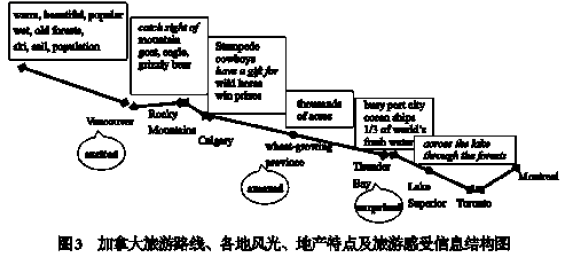 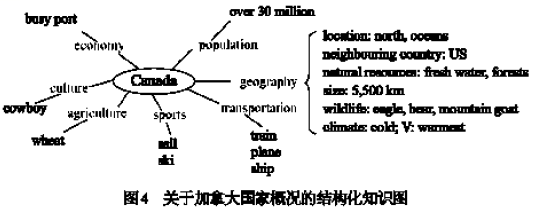 	案例说明：	通过文本研读，教师不仅对文中两位中国学生加拿大之旅的基本信息和需要学习的语言知识有了清晰的了解，还对文本的深层意义——加拿大概况和加拿大文化——有了准确的把握。同时，教师还分析了文体类型、语篇结构、语言特点和结构化知识，为组织学习内容、设计学习活动、达成学习目标奠定了必要的基础。由此看出，教师只有在深入解读文本的基础上，才能把握住文本的主题，梳理出学生需要学习的主要内容，帮助学生挖掘文化内涵，使学生建构对加拿大国家概况的整体认知，从而能运用所学知识创造性地介绍加拿大国家概况和文化特征，为比较中加文化和地理概况奠定语言、思维和文化的基础。	4.实熟英语学习活动观，促进核心素养有效形成	本课程标准提出了指向学科核心素养的英语学习活动观，明确活动是英语学习的基本形式，是学习者学习和尝试运用语言理解与表达意义，发展多元思维，培养文化意识，形成学习能力的主要途径。活动观的提出为整合课程内容、实施深度教学、落实课程总目标提供了有力保障，也为变革学生的学习方式、提升英语教与学的效果提供了可操作的途径。教师应从英语学习活动观的视角重新审视课堂教学设计的合理性和有效性，整合课程内容，优化教学方式，为学生设计有情境、有层次、有实效的英语学习活动。	英语学习活动的设计应以促进学生英语学科核心素养的发展为目标，围绕主题语境，基于口头和书面等多模态形式的语篇，通过学习理解、应用实践、迁移创新等层层递进的语言、思维、文化相融合的活动，引导学生加深对主题意义的理解：帮助学生在活动中习得语言知识，运用语言技能，阐释文化内涵，比较文化异同，评析语篇意义，形成正确的价值观念和积极的情感态度，进而尝试在新的语境中运用所学语言和文化知识，分析问题、解决问题。创造性地表达个人观点、情感和态度。	具体而言，学习理解类活动主要包括感知与注意、获取与梳理、概括与整合等基于语篇的学习活动，如：教师围绕主题创设情境，激活学生已有的知识和经验，铺垫必要的语言和文化背景知识，引出要解决的问题。在此基础上，以解决问题为目的，鼓励学生从语篇中获得新知，通过梳理、概括、整合信息，建立信息间的关联，形成新的知识结构，感知并理解语言所表达的意义和语篇所承载的文化价值取向。	应用实践类活动主要包括描述与阐释、分析与判断、内化与运用等深入语篇的学习活动，即在学习理解类活动的基础上，教师引导学生围绕主题和所形成的新的知识结构开展描述、阐释、分析、判断等交流活动，逐步实现对语言知识和文化知识的内化，巩固新的知识结构，促进语言运用的自动化，助力学生将知识转化为能力。	迁移创新类活动主要包括推理与论证、批判与评价、想象与创造等超越语篇的学习活动，即教师引导学生针对语篇背后的价值取向或作者态度进行推理与论证，赏析语篇的文体特征与修辞手法，探讨其与主题意义的关联，批判、评价作者的观点等，加深对主题意义的理解，进而使学生在新的语境中，基于新的知识结构，通过自主、合作、探究的学习方式，综合运用语言技能，进行多元思维，创造性地解决陌生情境中的问题，理性表达观点、情感和态度，体现正确的价值观，实现深度学习，促进能力向素养的转化。	英语学习活动的设计应注意以下几个问题：（1）情境创设要尽量真实，注意与学生已有的知识和经验建立紧密联系，力求直接、简洁、有效；（2）教师要善于利用多种工具和手段，如：思维导图或信息结构图，引导学生通过自主与合作相结合的方式，完成对信息的获取与梳理、概括与整合、内化与运用。教会学生在零散的信息和新旧知识之间建立关联，归纳和提炼基于主题的新知识结构；（3）教师要善于提出从理解到应用、从分析到评价等有层次的问题，引导学生的思维由低阶向高阶稳步发展；同时，教师要启发学生积极参与针对语篇内容和形式的讨论和反思，鼓励学生围绕有争议的话题有理有据地被达个人的情感与观点；（4）在情境创设中，教师要考虑地点、场合、交际对象、人物关系和交际目的等，提示学生有意识地根据语境，选择恰当的语言形式，确保交际得体有效；（5）教师要根据所学主题内容、学习目标和学生经验等，选择和组织不同层次的英语学习活动。	以下是针对一篇阅读文章的教学活动设计案例。其他指向英语学科核心素养的教学活动设计，教师可以参见附录4中的完整教学案例。	案例3	指向学科核心素养的英语学习活动设计	主题语境：人与自我——做人与做事	语篇类型：新闻报道“AMaterial world”（课文原文见附录4第二部分）	语篇研读：该文讲述的是当现实生活中许多人都期盼成为有钱人的时候，一位大学教授Charles Gray却将自己的百万家产捐献给慈善机构，自己过起了简朴的生活。这改变了他原本富有却不快乐的生活，同时使他获得了对生活和金钱的感悟。作者希望通过本文引起人们对金钱与幸福关系的思考：富有并不一定幸福。自给自足、奉献社会、帮助他人可以给自己带来幸福和快乐。该文是一篇人物报道，有标题、导语、正文、引语等，立场观点鲜明、内容真实具体、语言简明准确。作者以多数人的金钱观为背景，通过主人公的今昔生活对比，沿着主人公物质生活和精神生活的变化这两条主线，探讨了人们的金钱观与幸福观。这两条主线相互交织，把语篇的事实性信息、语言表达方式，以及对主人公幸福观的探讨有机整合在一起，由此梳理出本文的信息结构图和结构化知识图（见图5、图6）。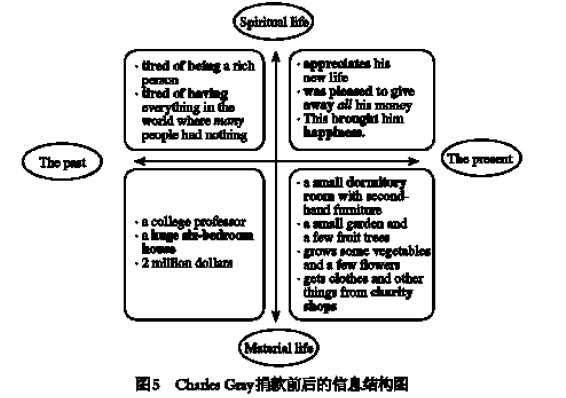 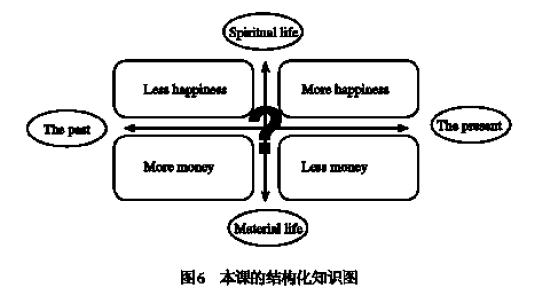 	教学目标：	学生在学习完本篇新闻报道后，应该能够：	(1)从物质和精神生活两方面的变化梳理和概括主人公的生活经历；（2）基于所读内容和主要语言分析论证主人公不愿做百万富翁的原因；（3）预测想象主人公将钱全部捐出之后会遇到的问题；（4）对主人公的金钱观和行为作出自己的评价；（5）联系个人生活，谈论自己对金钱和人生的态度以及对慈善活动的看法。	主要学习活动：	(1）学习理解类活动	第一步，围绕主题创设情境，铺垫语言。	教师创设情填。提出问题：关注新闻题目Who wants to be a millionaire?I don't。学生推测并讨论“I是谁?”“为什么？”“多数人会怎么想?”思考：如果自己处于相同情境会如何对待？阐述理由，从而在语境中激活与millionaire相关的词汇。	第二步，概括、梳理、整合信息。	①学生根据新闻标题预测内容，并通过快速浏览，获取该报道的主要内容。	②学生细读课文，找到主人公物质和精神生活变化的相关信息，梳理并整合细节信息，使之结构化（见图5和图6），通过对细节信息的梳理，熟悉并学习一些固定搭配和本课特有的语言表达方式。	（2）应用实践类活动	第三步，实践与内化所获得的语言知识与文化知识。	学生依据所梳理和提炼的结构化知识，运用所学习的固定搭配或语言表达方式，采用两人问答或对话的形式，描述并阐释主人公在物质和精神生活方面发生的主要变化，内化所学语言知识与相关信息。	第四步，基于主题与内容进行分析与预测，表达个人观点。	①学生根据主人公生活及态度的变化，分析其不愿做百万高翁的原因，初步讨论金钱与幸福的关系。	②学生预测主人公把钱全部捐出之后可能遇到的困难与挑战。	③学生创编人物访谈类节目，从主人公及其亲人、朋友、被捐助人等的角度，深度解读主人公的行为对自己和他人可能造成的影响等。	（3）迁移创新类活动	第五步，分析评价语篇的意义与形式。	①学生讨论写这篇报道的作者（记者）的观点，分析并讨论新闻报道的写作手法（新闻报道要求客观公正，一般不轻易表露作者观点等）。	②学生对主人公的金钱观和裸捐行为作出自己的评价。	第六步，在新的语境中开展想象与创造，运用所学语言，分析问题、解决问题。	①设置情境：你和同学们在共同策划一个你们力所能及的慈善活动，你们提出了不同的意见，面临多种选择。学生分组讨论。各自发表意见。每组选出一个大家都认同的最具创意的决策。	②将自己小组的决策与语篇中主人公的金钱观进行比较，体验生活中的决策背后的价值观。	③报道中作者对主人公的做法予以肯定，但是否所有人都会支持他的选择?学生尝试分析不同的人可能对这一选择的态度，并再次联系自我进行思考，理性表达自己的观点。通过全班交流，提升对这一问题的批判性思考。	案例说明：	本案例展示的是基于英语学习活动观的教学设计。遵循这一活动观，教师需要整合课程的六要素，以主题为引领，以语篇为依托，将语言知识学习、文化内涵理解、语言技能发展和学习策略运用融合在学习理解、应用实践和迁移创新等三类相互关联的语言与思维活动中。为此，教师在语篇研读的基础上，围绕“富有与幸福”这个主题，设计了以下的学习活动：首先，学生置身于“富有与幸福”这一主题的语境中，思考自己会如何面对类似的问题；然后，学生依托语篇，梳理并整合事实性信息，发现主人公从富有变为贫穷，但情感从不快乐变为快乐的事实，并在教师的引导下，概括出结构化知识，为进一步讨论主题意义奠定了语言、文化和认知基础；接着，学生尝试使用和内化所学的语言和信息，分析和欣赏新闻报道的文体特征和语言特点，加深对主题意义的理解。最后是迁移和创新类活动，学生结合生活中可能面对的情境，通过多元和批判性思维，理性表达自己的观点和态度，通过学习本课，对金钱和幸福的关系有了深层次的思考，形成了新的认知。	教学活动设计没有固定的模式或顺序，教师应基于对语篇的解读和对学情的把握，灵活而有针对性地设计教学活动。教师可以将不同的活动以不同的顺序串联或组合在一起，比如，教师可以在学生理解新闻大意之后，让学生直接讨论对所读内容的看法，探讨记者观点等，之后再对内容进行深度学习和意义推断。教师也可以在获取语篇整体信息之后，将学生分成小组，请小组中的每位学生分角色去完成阅读任务，例如，有的负责总结物质和精神生活的变化，有的负责对主人公提问，有的负责预测主人公裸捐之后可能遇到的困难与挑战，有的负责推断主人公不愿意做百万富翁的原因等。然后由学生创编访谈类节目，深度剖析和解读这一事件。总之，不论采用什么方式组织活动，教学都应体现出基于语篇的学习理解类活动、深入语篇的应用实践类活动、超越语篇的迁移创新类活动。在每类活动中有机融入语言知识学习、语言技能运用、学习策略应用、思维品质发展和文化意识培养，帮助学生积极主动地参与到探究主题意义的学习活动中，学会运用所学语言分析问题和解决问题，达到发展英语学科核心素养的课程目标。	5.重视培养学生的学习能力，为学生等会学习创造条件	高中阶段是学生学习能力发展的重要时期，教师要把培养学生的学习能力作为教学的重要目标，在教学过程中为学生发展学习能力创造有利条件，帮助学生在英语学习的过程中，学会如何进行自我选择、评判和监控，培养学生自主学习、合作学习和探究式学习的能力。	自主学习、合作学习和探究式学习是教育界近些年发展起来的重要学习理念和学习方式。就其目标而言，自主学习关注学习者主动、积极的学习动机和自觉、持续的行为能力；合作学习关注学习者与人沟通、合作完成学习任务的能力；探究式学习注重对过程和概念的探究与发现方式，是学生获得结构化知识、发展分析问题和解决问题能力的重要途径。自主、合作、探究式学习对激发学生的学习兴趣、提高学生课堂活动的参与度、促进师生间的合作交流具有重要作用，而学生能否有效地开展自主、合作与探究式学习是衡量他们学习能力发展水平的重要指标。	为培养学生自主、合作、探究的学习能力，教师要为学生创设支持和激励的学习环境，在教学中关注学生是否在合作学习中增强了个体的责任感，是否实现了相互学习、相互促进，是否通过合理分工促进了学生独立思考，是否改善了人际关系、提高了人际交往能力。在组织学生开展探究式学习时，要注意所选的内容是否与学生的兴趣和知识基础相符，要关注学生的探究过程，关注学生的结构化知识是否形成或得到发展，促使学生在活动中以合作和探究的方式获得知识、丰富经验、发展技能、提高能力、养成健康人格，强调学生之间的相互促进和共同提高。	学生学习能力的发展需要教师精心的指导和帮助。在教学中，教师要有意识地给子指导，例如，课前合理布置自学活动，课中组织小组合作学习与探究活动，课后布置适量的拓展性作业。此外，教师要在教学中帮助学生感受学习英语的价值和意义，了解英语语言的结构特点和语用习惯，学会选择适合自己的学习方法和策略，主动参与学习活动并尝试自我评价和同伴互评，养成自我反思的习惯，在体验自主学习、合作学习和探究式学习的过程中学会学习。教师要有意识地培养学生自主学习的能力，避免包办代替。	教师要在教学过程中帮助学生形成适合自己的学习方法和策略。每个学生的学习背景、生活环境和成长经历不同，学习英语的方法和策略也有差异。在教学中，教师应通过观察学生的课堂表现、与学生对话、启发学生自我反思等途径梳理适合不同学生的学习方法和策略，并适时加以引导。教师也可以引导学生交流学习方法和策略，互帮互学。	最后，教师还要认识到，教学的过程同时也是评价学生学习效果的过程。在这一过程中，学生也应该成为评价自己学习的主体。为此，教师要善于启发并与学生共同总结和提炼有效的评价标准或原则，指导学生学会运用这些标准和原则进行自我评价。教师要引导学生经常反思自己的学习兴趣和动机、学习方法和策略、语言能力现状和发展进程，养成自我反思的习惯，发展自主学习能力，成为有责任担当的学习者。以下是体现培养学生自主、合作、探究式学习能力的参考案例。案例4  自主学习、合作学习和探究式学习主题语境：人与社会——旅游与文化语篇类型：旅游日志“A Trip on ‘The True North’”（课文原文见附录4第二部分）教学目标：本课结束时，学生能够：（1）获取、梳理、描述有关加拿大之旅的事实性信息（旅行路线、风景特征、气候特点、旅行者感受）；（2）归纳、总结、报告有关加拿大的概况和特点，形成对加拿大的结构化知识（地理、人口、经济、文化、交通等）；（3）比较、描述和阐释加拿大与中国的地理位置、旅游路线、人文景观等相同点与不同点；（4）通过小组合作、同伴讨论、个人思考，分享对加拿大的总体认知和感受，举例说明并解释为什么。尝试为加拿大朋友设计一条中国旅行路线，体现跨文化意识和本土文化特色。学生学习活动：（1）创设语境，熟悉主题，铺垫语言。教师展示自己（也可以是朋友）在加拿大旅游时的照片，用课文中的新词汇描述自己或朋友在加拿大旅行时的照片，帮助学生在情境中认知和理解新词汇。（2）回答问题，激活已知。学生基于常识，分享已知（如加拿大的国旗图案是怎样的？邻国有哪些？国宝是什么？使用的主要语言是什么？）。（3）主动思考，明确动机。聆听加拿大国歌，学生思考歌词中“The True North"的含义。接着，学生以提问方式交流他们期望了解有关加拿大的哪些信息。（4）提取信息，内化语言。学生阅读课文，提取概括信息，通过小组合作绘制旅行路线图，梳理细节信息；基于旅行路线图，学生通过描述两姐妹旅行中的所到之处、所见所闻和心理感受，内化语言，进而提炼概念，形成概念图，获得结构化知识，学会学习。学生第一遍阅读课文，概括主旨并梳理主要事实性信息。教师提问检查学生提取课文中事实性信息的情况。学生第二遍阅读课文，分组绘制出课文中主人公的加拿大旅游行程路线图，标记出旅游中所经过的各个地点。学生第三遍阅读课文，分组在所绘制的旅行路线图上标记出各个地点的关键信息（如温哥华是加拿大最暖和的城市）并汇报。之后，教师与学生在黑板上共同完成本次旅游的信息图。学生第四遍阅读课文，分组完成关于加拿大概况的结构化知识图，重组文中提及的关于加拿大的信息，如人口数量、气候特点、地理概貌、特有动物、农业辨作、文化特点、交通工具、自然资源等。（5）根据已知，推理判断。学生讨论并交流主人公为什么会选择这条旅行路线。（6）表达感受，比较异间。学生分组活动，分享个人对加拿大的总体感受，并基于结构化知识图比较中国与加拿大的异同。（7）互动交流，迁移创新。学生分组，一人以刚从加本大旅行归来的角色，向朋友们介绍旅行信息和个人感受，随后小组成员合作为加拿大旅行者设计一条体现中国文化和地理概祝的旅行路线。案例说明：教师通过设置问题情境，激发学习动机，引导学生在找寻问题答案的过程中，有机融合自主、合作和探究等学习方式，使学生在小组活动中完成信息整合、意义探究和交流表达。具体特点包括：（1）学生在自主与合作相结合的活动中获取信息、处理信息（回答问题，绘制路线图，比较中、加两国的异同等），在找寻问题答案的过程中内化文本信息，深入理解文本含义；（2）教师为学生主动投入学习过程，深入理解语篇内涵，建构概念化知识创造了有利条件，使学生在相对真实的语境中，运用课文中的语言和信息进行思维和表达；（3）学生基于已知，在比较加拿大和中国异同的过程中延展学习，体会文化差异；（4）学生有充分的时间和空间进行讨论，在和谐平等的小组活动环境中，使自身的学习能力得到发展。6. 利用现代信息技术，拓宽学习和运用英语的渠道现代信息技术不仅为英语教学提供了多模态的手段、平台和空间，还提供了丰富的资源和跨时空的语言学习机会和使用机会，促进了英语教学理念、教学方式与学习方式的变革。教师要积极关注现代信息技术在英语教学应用领域中的发展和进步，努力营造信息化教学环境，学习和利用网络提供的实时、个性化学习资源，为学生搭建自主学习平台，帮助学生拓宽学习渠道，深化信息技术与英语课程的融合，提高英语学习的效率。教师应在利用传统的教学手段和教学资源（如黑板、白板、卡片、简笔画、教学挂图、模型、实物等教具）的同时，发挥现代教育技术对教与学的支持和服务功能，引导学生开展主动、个性化的探究活动，实现深度学习。例如，利用各种媒介开展移动学习和教学；指导学生合理利用电子词典等工具开展学习；使用数字化技术设计个性化学习平台；利用新媒体语篇开展主题阅读，扩大阅读量；通过网上专题讨论区开展写作教学；开展基于网络的同伴互评等。教师应给予学生充分的指导，让学生根据自己的学习需求和认知兴趣，自主选择和利用网络资源，多渠道、多方式地完成语言实践活动。教师在给学生布置网络学习任务时，自己应先浏览相关网站，确保网站信息的安全、健康、可用，并引导学生注意网络资源使用的安全性。师资条件相对薄弱的地区和学校应该积极创造条件，充分利用远程教育资源，有效推动和改进英语教学。现代信息技术的使用不能替代师生课堂上真实而鲜活的人际互动、观点碰撞、情感交流的语言活动，教师要充分认识现代信息技术与英语课程融合的目的性、恰当性、合理性和有效性。信息技术与英语教学融合的活动设计请见案例5。案例5  基于现代信息技术的英语学习活动设计主题语境：人与社会——信息技术与记忆语篇类型：论说文“Is Your Memory Online”（课文原文见附录4第二部分）学情分析：该校地处县城。学生来自高二年级，学习努力，但英语的听、说能力不强，阅读能力主要局限于应试范围，写作能力相对滞后。平时接触网络不多，但能熟练操作常见社交软件。教学目标：本课结束时，学生能够：（1）完成一项问卷调查，了解人们对“网络是否影响记忆”的看法，并写出调查报告；（2）通过对文本的深度学习，掌握论说文的行文特点，理解心理学家Sparrow的观点；（3）学习Sparrow的研究方法，完成一项实验，验证Sparrow的观点；（4）完成一个题为“The Influence of the Internet on Our Memory”的报告。现代信息技术的使用：（1）通过社交软件，搭建网络社交平台，建立师生移动学习共同体，教师对学生进行个性化指导，并加强学生间的真实互动；（2）教师通过网页，搭建学生学习平台，提供学生学习的材料、活动的参考标准和语篇学习的指导建议，引导学生自主学习；（3）学生通过网络互动学习平台，组建活动组群，并与主平台链接，便于学生开展小组合作学习；（4）使用网络问卷设计工具，完成问卷调查和有关数据统计，用于评价。学习活动：（1）课前活动①学生小组活动。借助网络问卷设计工具，设计问卷（汉语）。通过网络社交平台，进行问卷调查，并通过网站自动统计，了解人们对“网络是否影响记忆”的看法，据此写出简单的调查报告（类语），上传到各组平台，便于教师调控、评价学生学习活动和学生进行交互评价。教师在互动学习平台上提供“调查报告的参考要点（评价标准）”。②学生自主学习。在互动学习平台上阅读“Is Your Memory Online?”一文，先按照快速阅读的提示，整体阅读，抓住文章主题和段落大意，再进行细节阅读，掌握文章的细节。教师使用网络问卷设计工具，设计两个评价工具，链接在互动学习平台上：a. 选择正确的词完成句子；b. 修改读书笔记的信息错误。（2）课中活动①What do you think of the influence of the Internet on your memory?教师借助网络问卷设计工具，设计一份问卷。学生通过社交软件，进入问卷界面并作答。整个活动在两分钟内完成。55%学生认为：The Internet makes our memory weak。②What do people think of the influence of the Internet on memory?各组代表根据课前所做的社会调查，借助演示文稿，作简短的调查报告。数据统计如下：③What do experts think of the influence of the Internet on memory?学生自主学习。在完成整体阅读和细节阅读的基础上，对文章进行批判性阅读，梳理作者的思维轨迹。教师提供导读框架（斜体部分是学生完成的）：学生通过这一层面的阅读，学习论证观点的方法，明白论证是由理据和结论构成的。④What do you think of Sparrow’s conclusion?学生小组活动。参考Sparrow的实验，设计一个小实验。第一小组通过网络视频，与远在柏林的一位老师做了一个小实验；第一小组也通过网络视频，与在另一城市的一位老师做了一个记忆测试。其他小组，利用现场条件，借助移动终端设备，与观摩教师做了一个实验。通过实验，证明Sparrow的观点。⑤Final report: "The Influence of the Internet on Our Memory"学生小组活动。完成报告，上传到小组平台，供学生间互评。然后选出代表，在课堂上进行陈述。参考要点：a.What did we think of the influence of the Internet on our memory?（复述本课开始阶段问卷调查的结果）b.What do most people think of the influence of the Internet on our memory according to our questionnaire?（复述各小组问卷调查的结果）c. What do Sparrow and other experts think of it in the article?(总结自己对文章的理解）d. What kind of experiment did we do?（呈现小组实验）e. What result did we get?(总结小组实验结果）f. What conclusion do we make?(回答本文标题提出的问题）（3）课后活动①学生各自修改本小组的报告；②通过网络社交平台，讨论以下两个问题：a.What kinds of information do you think are good to let theInternet "remember”for you? What kinds of information do you need to remember?b. Do you think that you remember the location of information betterthan the actual information?Why or why not?案例说明：这节课所运用的设备技术和网络软件有：电脑、智能手机、投影、网络平台、社交软件、网络问卷涉及工具等。借助现代信息技术，教师建立了学生移动学习共同体和学习活动互动平台，扩大了课堂空间和学习资源，也整合了课外的学习时间，最终不但有效地完成了传统教学模式无法完成的大容量学习活动，而且促进了学生学习方式的改变。具体表现在以下三个方面。（1）个性化学习得到保障。每个学生在互动学习平台上，根据自己的实际情况，选择阅读时间、速度和次数。（2）自主学习和合作学习落到实处。学生或独立或分组完成了本节课的三项活动：问卷调查、批判性阅读和实验。（3）深度学习成为可能。这节课促进了学习活动向纵深发展：一是阅读活动层层深入，从整体阅读到细节阅读、再到批判性阅读：二是思维活动步步展开，本人观点一他人观点一专家现点一实验求证一自已发现。另外，通过网络社交平台、网络互动学习平台和网络问卷设计工具，教师可以获得各种数据，有效地监控和评价学生的学习活动。7. 处通好教、学、评的关系，达到以评促教、以评促学的目的完整的教学活动包括教、学、评三个方面。“教”是教师把握英语学科核心素养的培养方向，通过有效组织和实施课内外教与学的活动，达成学科育人的目标；“学”是学生在教师的指导下，通过主动参与各种语言实践活动，将学科知识和技能转化为自身的学科核心素养！“评”是教师依据教学目标确定评价内容和评价标准，通过组织和引导学生完成以评价目标为导向的多种评价活动，以此监控学生的学习过程，检测教与学的效果，实现以评促学，以评促教。在实际教学中，教师应处理好评价与教和学之间的关系，推动教、学、评一体化实施。课堂评价活动应贯穿教学的全过程，为检测教学目标服务，以发现学生学习中的问题，并提供及时帮助和反馈，促进学生更有效地开展学习。教师要依据教学目标和评价标准有意识地监控学生在学习活动过程中的表现。在开展评价活动时，教师不仅要说明活动的内容和形式，还应给出活动要求和评价标准。评价标准也可以由师生共同协商确定，使学生在开展活动时有明确的目标，并能根据标准及时进行自评和互评（见案例6）。在评价活动中，师生应同为实施评价的主体，评价除了可采用自评和互评外，教师的提问和反馈也是重要的评价手段，如：教师可以通过提问，监控和评价学生是否理解语篇的深层次意义，是否能对作者的观点和语篇意义给出自己有理有据的观点，是否表现出一定的批判性思维等。教师可以根据评价活动的目的和学生的特点，选择即时反馈或延后反馈。反馈要关注师生、生生有意义的互动，促进学生高层次思维和文化意识的发展。教师应注意不宜过早给出对与错或好与差的评论，要注意为学生创造自我反思和自我调控的机会。教师要充分肯定学生的努力，委婉地指出其有待改进和提高的地方，对学生的学习困难及时提供帮助（见案例7）。阶段性教学结束时，教师可以通过多种形式开展终结性评价，检验学生的学习效果和教师的教学效果，为下一价段调整教学提供依据和方向。案例6  引导学生参与自评和互评的写作活动设计学习活动：叙事性写作活动内容：描述自己的一次经历写作要求：（1）Tell where and when it happened.（2）Describe the event clearly and logically, using the past tense.（3）Tell why the experience is worth sharing.案例说明：教师事先明确三点写作要求作为评价标准，既有利于指导学生根据要求完成写作任务，还为学生参照评价标准对作文开展自评和互评创造条件，同时有利于学生在互评中给出有针对性的修改建议。案例7  体现教师启发式评价的课堂实录片段T: Whatkind of models are they?Ss:Fashion model.T: Right. Is Millie also a fashion model?Ss:Yes,of course.T: What other job does Millie do?Ss…（沉默）S1（举手）：She’s a host.T: Good.Buta host is a boy.IsMillie a girl or a boy?S2（举手）: I know. Millie is a hostess.T: Vary Good. Millie is a hostess. How do you know the word“hostess”?S2:Because I know "actor"and "actress”.T: Wonderful. This is a very good observation and an excellent wayoflearning! Let’s…案例说明：此例中的教师评价自然地融入课堂师生的对话中，不仅评价适时、话语恰当，还体现了启发式评价的特点。具体做法是，在课堂教学中，教师抓住时机提出启发式问题，调动学生参与的积极性，学生S1既回答了问题，又在教师的启发下分享了自己的学习策路，教师通过给予学生充分的鼓励和肯定，达到了以评促学的目的。8. 不断提高自身古业化水平，与课程改革同步发展教师的专业化水平是有效实施英语课程的关键。教师要深刻领会本课程标准提出的理念、目标和要求，始终以发展学生英语学科核心素养为目的，不断优化教学方式，努力提高教学质量，落实立德树人根本任务，推动自身专业素养与课程改革同步发展。为实施好本课程标准提出的英语学科核心素养目标和教学要求，教师要努力做到以下几点。（1）不断更新学科专业知识，提高自身语言和文化素养。本课程标准的实施要求教师不仅要有扎实的英语语言基本功，如良好的英语语感、系统的英语语音、语法、词汇、语篇、语用等知识，还要有较好的听、说、读、看、写等综合语言运用能力，丰富的中外文化知识和国际视野；教师应能用英语组织和实施课堂教学，阅读专业文献，参加教学研讨与交流，并能件随社会和语言的发展，不断提升个人的数字化和信息化能力，努力更新自己的学科专业知识。（2）积累学科教学知识，立足教学实效。教师要把握好课程目标、深入研读教材，挖掘课程的育人价值，客观分析学情，明确教学的重点和难点，确保教学目标定位准确。教师要深刻理解六要素整合的英语学习活动观的意义，设计基于主题意义探究的、有针对性和内在关联的教学活动，创造性地选择教学手段和方法，合理使用现代教育技木，有效组织和实施教学，解决教学难点，落实教学重点，监控教学过程，评价教学效果，提高教学质量。为此，教师要转变课堂角色，从单一的知识传授者转变为学生学习的指导者、组织者、促进者、参与者和合作者，引导学生发展自主学习能力，使学生真正成为学习的主人。（3）加强实践与反思。促进专业可持续发展。教师要在教学中把教学与研究有机结合起来，以培养学生的英语学料核心素养为出发点，不断审视自己的教学观念和方法，特别是通过合作开展行动研究，有目的地实施教学改进，优化教学方式，提高教学效果。教师要在教学实践和反思的过程中，加深对教与学本质的理解和认识，不断更新教育观念，创新教学实践，实现个人专业化发展。（4）建设教学团队，形成教研机制，开展教师间的合作与研究。学科教研组要构建新型的教师学习共同体，在教学中不断总结和提炼发展学生英语学科核心素养的有效途径、方法和策略，共同探讨和解决教学中遇到的问题，形成教师之间相互支持、相互学习和共同进步的专业发展机制，以开放进取的心态投入工作，努力使自己成为具有反思意识和创新能力的合格英语教师。教学建议部分的完整案例请见附录4。（二）评价建议教学评价是英语课程的重要组成部分，其目的是促进英语学习，改善英语教学，完善课程设计，监控学业质量。科学的评价体系是实现课程目标的重要保障。英语课程的评价应反映以人为本的教育理念，着重评价学生的学科核心素养发展状况，以核心素养的内涵与水平划分为依据，涵盖教学内容的各个方面，体现学业质量的指标要求，采用科学、合理的评价方式和方法，对教学过程实施有效监控，对学习效果进行适时检测。教学评价应贯穿教学过程的始终，体现在教学实践的各个环节，既包括多途径收集信息的过程，也包括针对教学实践的各类反馈信息。基于英语学科核心素养的教学评价应以形成性评价为主并辅以终结性评价，定量评价与定性评价相结合，注重评价主体的多元化、评价形式的多样化、评价内容的全面性和评价目标的多维化。评价结果应能全面反映学生英语学科核心素养发展的状况和达到的水平，发挥评价的激励作用和促学功能，对英语教学形成积极正面的反拨作用，促进英语课程的不断发展和完善。通过评价使学生在英语学习过程中不断体验进步与成功，认识自我，建立自信，调整学习策略，以此促进学生英语学科核心素养的全面发展。评价应能使教师获得英语教学的反馈信息，对自己的教学行为进行反思和调整，不断提高教育教学水平。评价应能使学校及时了解课程标准的执行情况，改进教学管理，促进英语课程的不断发展和完善。1. 突出核心素养在学业评价中的主导地位，着重评价学生的发展与成长基于英语学科核心素养的学业评价，应保持评价目标与学科核心素养、学业质量标准的一致性，应根据学生学科核心素养发展的要求确定具体的评价内容与标准，形成教、学、评统一的有机评价体系。评价的目标设定和实施手段须与课程内容要求和学业质量标准保持高度一致，重点关注学生在语言能力、文化意识、思维品质、学习能力等维度的整体表现与协同发展，实现课程评价目标与学科核心素养表现的一致性，评价结果与后继决策的统一性。评价目标的设定是为了判断学生在学习过程的某一时刻或某一阶段达到相应教学目标的程度和质量水平，应重点关注学生的发展与成长。评价目标可以通过各类学习活动加以体现，可以是微观的或宏观的，可以是单一的或综合的，也可以是即时性的或历时性的。通常情况下，高中英语学业评价包括日常课堂学习过程中的实时表现、学习活动各要素的达成程度和效果、语言综合运用中所体现的学科核心素养水平等目标范畴。在评价实践中，评价指标可以根据不同的核心素养并结合活动的六要素加以设定，通常用描述性语言加以呈现。此外，教师在实际评价中，要对学生日常学习过程中的表现、所取得的成绩以及学生英语学科核心素养发展的要求作出全面评价，鼓励学生积极开展自评和互评活动，从评价的接受者转变为评价活动的主体和积极参与者，及时有效地调控自己的学习进程并从中获得成就感和自信心。例如，在学习Great Scientists单元时，教师带领学生对John Snow这篇课文进行梳理，从中总结出科学研究的思路和方法（见附录4第一部分案例1）。针对这一教学环节，教师可从以下方面对课堂教学进行评价。一自己在本堂课上扮演了什么角色？启发者？引领者？角色定位是否合适？是否给学生提供了足够的学习机会？一分组讨论的方式效果如何？是否有个别学生不积极参与讨论？为什么？一学生对本课重点词汇以及涉及科学研究方法步骤的句式的掌握情况如何？一在梳理要点时给予了学生哪些方法上的引导？一是否关注了所有学生的表现？哪些学生需要鼓励？一学习活动中是否注意了学生高阶认知发展，例如评价和创新等？一是否有普遍性问题需要在课堂上进行讲解和反馈？一学生是否能发现中外科学家精神品质的共同特点或不同之处？他们能否在分析比较的过程中就异同之处进行提炼归纳？一学生对科学研究方法的总结是否全面？发现问题、提出假设、选用调查方法、收集数据、分析数据、寻找证据支撑、得出结论等环节是否还有疏漏？一学生对这种方法能否学以致用？如针对某种社会问题设计出完整的调查方案并给出解决办法。一本教学环节的教学目标是否达成？效果如何？一下一环节应重点突出什么？原来的教学设计是否需要调整？以上评价思路和视角可供教师参考。评价需涉及课堂教学的不同方面，并重点关注核心素养目标的达成程度。评价主体可以是教师、学生或二者结合，评价对象可以是教师或学生，评价可采用综合或单一视角。课堂评价可随时随地开展，并视课堂教学的进展程度和学生表现等情况随时进行动态调整。教师可以通过课堂观察、师生互动、问答环节、经验积累、随堂测验等渠道获得信息反馈，并适时有效地评价课堂教学的进程和学生学习的成效。2. 突出学生在评价中的主体地位，关注学生的全面发展和进步学生既是学习的主体，也和教师一样同为评价的主体。评价目标和标准的确定、评价内容和方式的选择、评价方案的实施等均应以促进学生的英语学科核心素养发展为指向，应符合学生的心理和认知发展阶段及年龄特征，任务情境和活动内容应为学生所熟悉，并为学生提供充分的展示机会。针对日常学习的评价要有计划地根据教学内容灵活设计，做到持之以恒。教师在确定评价工具和方式时，应考虑教学目标、教学内容、学习环境和学生的个体差异等因素，并与学生共同讨论，形成切实可行的评价标准和方案。学生日常学习的阶段性评价，亦是教学过程的重要组成部分，应充分发挥其诊断性评价功能，着重考查学生特定时段的学习成效和存在的不足。作为评价过程的主要参与者，学生应在教师的指导下，学习使用适当的评价方法和可行的评价工具，积极参与评价，发现和分析学习中的具体问题。应提倡学生开展自评和互评，加强学生之间、师生之间评价信息的互动交流，促进自我监督式的学习，并在相互评价中不断反思，取长补短，总结经验，调控学习，把教学评价变成主体参与、自我反思、相互激励、共同发展的过程和手段。具体实施过程中，评价活动可由学生独立完成，也可结对或组成学习小组共同合作完成。无论是针对课内教学活动、课下家庭作业还是课外实践项目的评价，教师均应注重不同评价活动之间的整合性和关联性，突出评价任务和内容的实践性和发展性，重视学生的全员参与和共同进步。例如，学生在学完关于医学科学家John Snow这一单元后，教师可引导学生针对学习目标、学习内容、学习效果等对自己的表现进行如下评价：一课前制订的单元学习计划是否全部完成？计划的可行性如何？未来是否需要调整？整体上我的学习目标是否达到？一我课上是否全身心投入学习了？有些时候精力不够集中的原因是什么？一我对课文是否真正理解了？作者介绍John Snow时重点突出了什么？主线是什么？一课上是否有跟不上老师上课进度的情况？原因是什么？如何改进？一课前关注的重点和难点是否已解决？课后复习还需要关注哪些方面？一自己在小组课堂活动中的表现是否积极主动？口语表达如何？能否听懂他人的表达？和其他同学相比我的优点有哪些？不足之处有哪些？一掌掘的单词和句型能否满足短文写作的任务要求？篇章布局和写作风格方面还需要注意什么？能否借鉴汉语的写作手法？一自己能否针对所获取的信息，尝试提出批判性的问题？如：John Snow的研究方法还适用于当今的流行病学调查吗？是否还有其他研究方法？一John Snow的研究方法和诺贝尔奖获得者属呦呦的研究方法有何异同？课下需要查阅哪些资料进行对比？最佳的对比视角和方法是什么？一在“创意比赛”环节可否设计成角色扮演Dialogue between John Snow and Tu Youyou? 或设计成连环画的形式？一在开展跨文化交流时，能否运用本课所学的语言和知识介绍中国科学家？一在本课的学习过程中，哪些学习方法对自己的学习帮助最大？其他同学的方法有无可借鉴之处？原来的思路是否需要调整？一对自己的总体表现评价如何？今后在哪些方面还需要继续努力？以上内容体现了学生针对课文学习进行自我评价的基本思路，包括课前、课中和课后等环节，整个过程突出了学生在评价中的主体地位，同时有效促进了学生英语学科核心素养的形成。学生在参与这些评价活动的过程中，发展了听、说、读、看、写等语言能力；学生在中外文化对比中汲取了正确的世界观和价值观，提升了对比、分析、综合、归纳等思维品质；展示了自主学习、拓展学习、合作学习等方面的学习能力。需要注意的是，学生的自我评价内容因人而异、因课而异，内容是动态的，形式是多样的。学生可自问自答或互问互答，也可采用问卷调查、撰写反思日记等形式。3. 关注课堂教学过程，通过英语活动实施各种评价英语学习活动强调以学生为主体的整合性学习，主要通过主题、语篇、知识（语言与文化知识）、技能、策略等维度实现。对英语学习的日常评价也应体现英语活动观的理念和各维度的表现。首先。教师要根据评价目标设计语言活动方案，设计过程可以让学生参与其中，要关注批判性思维和知识整合，确保活动方案的综合性、关联性、实践性，体现评价的科学性和可行性，特别要注意评价的公平性，以保护学生的学习积极性。其次，在活动实施的过程中，教师可以采用提问、讨论、完成任务等方式使学生的思维外化，并在这一过程中，观察学生综合运用语言的行为表现和学科核心素养的养成程度，如语言表达的准确性和流利性、知识的广度、思维的深度、所用策路的适宜性和有效性，以及克服学习困难、调控学习情绪、提高协作能力等的成效。最后，教师要综合考量学生的各种表现，得出评价活动的最终结果，把握学生在相关目标内容方面的达成程度以及学生后续发展应注意的关键问题。针对学生的课堂表现进行评价，要着重考查学生在语言学习过程中的进步，突出评价的过程性和形成性特征，充分发挥诊断性评价的功能。教师和学生同为课堂评价的主体，应突出评价的正面鼓励和激励作用，评价宜采用描述性、反馈性、等级评定等方式记录学生的表现。需要注意的是，课堂评价的实施要关注学生参与课堂学习的积极性和主动性，如参与小组合作学习、与老师和同学对话交流等方面的表现；还要关注学生在学习过程中的注意力和好奇心，特别是提出问题和解决问题的兴趣与热情，关注学生在不同情境与活动过程中分析问题和解决问题的能力表现。例如，在学完关于医学科学家John Snow的故事后，根据教学安排，学生在教师的指导下，以小组为单位完成一个研究项目的设计，要求每个同学发表自己的意见，并写出设计方案（见附录4第一部分案例1)。题目如下：Find a problem in your daily life and work out a series of steps to investigate the problem.You are expected to:1. explain why you choose the problem to investigate;2.work out the steps to investigate the problem.学生和教师可参照以问下题对设计活动的完成情况进行评价。一该研究项目的选题依据是否充分？一研究总体设计是否可行？研究步骤是否清晰明了？一是否受到John Snow研究方式的启发？有哪些地方值得借鉴？一是否从所学内容和本项目中归纳总结出了共同要素？一开究过程是否充分考虑了复杂和困难的情形？是否有应对措施？一小组成员在讨论时是否有效使用了新学会的词语和表达方式？一已有资料和拟搜集的文献是否有利于完成调查活动？一每个同学是否认真参与了设计过程？一每个同学对项目设计各自作出了哪些贡献？一该方案对其他项目的设计是否有值得借鉴的地方？以上是针对学生开展活动进行评价的思路，包括研究问题的选择、论证和研究步骤的确定等方面，涵盖了语言能力、文化意识、思维品质、学习能力等素养维度。可首先用于组内互评，继而用于组间互评。教师基于小组评价意见进行综合评价并提出改进建议，最后由学生集体打分评出最佳设计方案。4. 注量评价方式的多样性和合理性，切实开展好形成性评价英语课程的教学评价重在通过对日常教学和学习情况的过程性观察、监控、记录和评估，全面了解学生的个性特征、学习效果和发展潜能，关注学生的学习过程和成长经历。因此，教学评价的形式应是多种多样的。教师要以英语学科核心素养为导向，根据活动内容，与学生共同设计形式多样的评价活动，如演讲、描述、展示、对话、游戏、陈述、讨论、制作思维导图等非纸笔测试活动。对于专项能力的培养，教师可以采用档案袋、网络学习状态数据收集和分析等途径和方式。在设计和实施评价的过程中，教师应根据各阶段的教学特点与评价目的，充分考虑学生的年龄、心理特征及认知水平，选用合理的评价方式，实现形成性评价与终结性评价相结合。教学评价的目的和意义决定其更适合采用形成性评价，为此，教师应努力把评价活动融入课堂教学活动的各个环节，把平时测验、成长记录袋、问卷调查、访谈等形式密切结合起来，尽量多采用开放式问题，鼓励学生通过思考生成答案，而不是在多个选项中选出正确答案。学生可以在教师指导下，选择合适的评价方式对自己和他人的学习表现进行评价，使评价活动成为学习过程的有机组成部分和促进学习的有效途径。以成长档案袋为例，成长档案袋是展示学生动态学习过程的重要形式，集中体现学生在学习过程中所做的努力、取得的进步和获得的学习成果。成长档案袋通常以文件夹的形式收藏学生具有代表性的学习成果（作业、作品）和反思报告等，为便于储存、提取和管理，可鼓励学生利用信息化技术建立电子档案袋。通过建立成长档案袋，督促学生经常检查作业完成的情况，自主选出满意作品，反思学习方法和学习成效，培养学习的自主性和自信心，体现学生参与评价的主体过程。成长档案袋也为学校、教师、家长提供了学生动态的学习过程和进步记录。学生成长档案袋通常在开学初由师生共同建立，成长档案的建立、维护、建设和保管应在教师的指导下由学生自己完成，可定期在班级、年级范围内进行展评，或通过网络平台开展互阅互评、优秀作品展示等活动，也可设立网上讨论区，鼓励学生发表意见，达到相互学习和相互借鉴的目的。教师应根据成长档案袋的情况及时进行评定，并提供客观、公正、激励性的评语和建议，也可根据完成情况记入学生的期末成绩。成长档案袋的评价方式要注意样本的丰富性和真实性，要能够客观、充分地反映学生的学习进步过程，同时还要便于学生随时查阅，以激发学生的学习兴趣、大胆探索和乐于实践的精神，从而提高他们的学习能力，促进英语学科核心素养的发展。此外，综合表现评价的实施还要关注评语的激励作用、同学互评的正面引导，以及学生自我评价的客观性、条理性和完整性。例如，成长档案袋可包括以下内容：一学生学业的初始档案材料，如个人情况简介以及入学考试成绩等；一学习行为记录，如课上参与朗读、朗诵和角色表演等情况；一书面作业样木，通常为学生最为满意的作品；一教师对学生学习情况的课堂观察评语；一家长对学生课下学习和课外实践活动的评语；一平时测验记录、阶段性测试成绩等；一与英语学习有关的视图作品集锦，如绘画、宣传画、图表或连环画等；一写作作品集锦，如日记、随笔、信件、报告、调查、小论文、故事等；一多媒体制作与展示，如图片文字展示、网页设计、微电影等；一学生的自我评价与反思；一其他同学的评价和评语；一教师对学生整体表现的综合评定。学生的“成长档案袋”主要收集和记录学生的学习过程和进步情况，目的是使学生通过档案袋中各项活动的记录，看到自己的成绩和进步，获得成就感，提高自信心，同时还能认识到自身的不足。成长档案袋的建立有利于学生之间的交流评价、比较鉴别，实现个性化发展。因此，教师要在对学生的综合评定中，重点关注学生在英语学科核心素养发展过程中的进步情况、努力程度、反思能力和最终发展水平，引导学生既要重视档案袋的内容完善，也要重视档案袋的形式设计，更要充分利用好档案袋的多元评价效果。5. 正确处理日常评价与阶段性评价的关系，选择恰当的纸笔测试方法各类教学评价应突出评价的正面鼓励和激励作用。因此，教师应正确处理日常课堂评价和阶段性评价之间的关系，注重每堂课、每个单元的教学目标和课程学业要求的达成程度，以便及时了解学生的即时学习效果和阶段性进展情况，突出评价的过程性特征，使之成为让学生体验学习成就、反思学习效果的机会。进行日常评价时，教师要结合自己的教学目标、教学内容和学生的学习环境以及学生的个体差异等因素，选择适合自己教学和学生学习的评价方式和评价工具，制订切实可行的评价标准。一般而言，日常评价宜采用描述性评价、等级评定等评价记录方式，形式可采用课堂观察、学习档案、反思日志、问卷调查、师生面谈、座谈讨论、随堂测验、同伴互评、纸笔测试等。实施纸笔测试时，题目要适合考生的生活经验、心理特征和认知水平，应考虑到学生学习策略、应答策略和学习经验的积累。呈现方式以开放性问题为主，答题方式也可灵活多样，尽量轻松活泼，避免引起学生过度焦虑。同时，教师可根据需要考虑开卷或闭卷的方式，个体独立完成试卷或基于项目开展小组合作学习的方式完成。不论采用哪种方式，教师都应及时反馈并点评测试结果，指导学生纠正错误，鼓励学生再接再厉。对学生日常学习的评价不提倡一味模仿高考或直接采用高考题的考试形式。教师要注意评价标准应具体、翔实，区分表现水平的层次，以便实施评价反馈和指导学生的后续学习。开放性的题目应根据可能出现的不同观点进行全面的预判，在给出主要答案的同时给予必要的评价说明，赋分时要综合考虑任务的完成过程、任务的难度和时量，体现学生的综合语言运用能力和英语学科核心素养的达成程度。例如，在学完关于医学科学家John Snow的故事后，写作任务可以是完成一篇介绍中国医学科学家屠呦呦的短文，同学之间可从以下视角开展互评：一作文是否开门见山、直奔主题？能否吸引读者？一故事脉络是否清晰？内容是否丰富？框架是否完整？一是否使用了新学会的词汇和句型？使用是否恰当？一是否基于客观事实，进行了清晰、合乎逻辑的表达？一每一段内容是否完整？段与段之间的衔接是否自然？一文章使用了哪些语篇衔接手段？使用是否妥当？一是否体现了中国科学家的奉献精神和严谨态度？是否给人以启迪？一结尾是否简洁有力？有无需要改进的地方？一是否存在如下语言问题：拼写、词性、时态、搭配、主谓一致？一有无标点使用不当的情况？一能否总结出几条英语写作的经验？以上是针对短文写作所提供的一种学生互评思路，包括对全文的整体印象和短文内容、语言、连贯性、技术性细节等方面内容的评价，涵盖了语言能力、文化意识、思维品质、学习能力等核心素养维度。需要注意的是，学生间互评的重点和视角因人而异、因文而异，反馈方式可以是口头的，可以是书面的，也可二者结合。6. 发挥评价的反馈作用，实现评价为教和学服务的目的评价要服务教学、反馈教学、促进教学。评价的过程和结果要有利于学生不断体验英语学习过程中的进步与成功，有利于学生认识自我，建立和保持英语学习的兴趣和信心。因此，在教学过程中提供形成性评价反馈是实现以评促学的有效途径，反馈的质量决定形成性评价的效果。评价要有利于教师获取英语教学的反馈信息，并对自己的教学行为进行反思和调整，从而促进教师不断提高专业水平；要有利于学校和教育行政部门及时了解课程的实施情况。有的放矢地改进教学管理，促进英语课程的不断发展和完善；评价还应有利于家长和社会了解学生的学习情况、课程教学目标和教育发展方向，共同推进课程实施。平时的教学要避免为考而教、不考不教、以考代教的倾向。尤其要避免采用题海战术干扰正常教学的做法。教师要客观分析和认真研究评价结果，找出教学中存在的问题及产生问题的原因，及时调整教学计划和教学方法，并根据评价活动的类型、目的、目标及标准，及时反馈评价结果，尽可能全面、客观、准确地阐释评价结果的内涵和指向，明确评价结果的适用范围，引导学生和家长用发展的眼光看待评价结果，加深对评价结果的正面理解；同时，鼓励学生参与评价结果的判断和解释过程，最大限度地发挥评价结果的诊断功能和促学功能。教师要关注各种评价活动和结果对学生学习和教师教学的反拨作用，要反思：（1)评价是否促进了学生英语学科核心素养的形成和发展？（2）评价是否促进了学生自信心的建立和全面进步？（3）评价是否反映了学生的学习成就或不足？（4）评价是否反映了教师教学中的成功与不足？在此基础上，客观分析和认真研究评价结果，找出教学中存在的问题及原因，及时调整教学计划和教学方法，并针对每个学生的具体情况与学生进行不同形式的交流，及时提出建议，给子指导，并应注意与家长开展交流，争取家长的有效合作。（三）学业水平考试与高考命题建议1.考试的性质与目的高中英语学业水平考试是根据《普适高中英语课程标准》和教育部有关考试规定，由省级教育行政部门组织实施的学业考试，其主要目的是衡量高中学生达到国家规定的英语学习要求的程度。高中英语学业水平考试以本课程标准规定的必修课程的内容和学业质量水平一为考查依据。学业水平考试的结果是判断学生是否达到毕业要求的主要依据。英语高考是高等学校选拔学生的重要考试之一。高考以高校人才选拔要求和英语课程标准为依据。高考应对考生英语学业水平进行科学的比较和区分，试题设计要能体现考生在学习潜能上的差异。英语高考主要面向完成英语必修课程和选择性必修课程的学生。高考的考查内容包括本课程标准规定的必修课程和选择性必修课程的主要内容，难度要求以学业质量水平二为主要依据。英语高考由国家教育部、组织实施。选修课程的修习情况应列为综合素质评价的内容。2.考试命题建议高中英语学业水乎考试和英语学科的高考在考试目的、内容和难度等方面存在差异，但在命题要求方面，两种考试有很多共性，都应做到以下几点。（1）根据普通高中英语课程的目标和理念确定命题导向和原则高中英语学业水平考试的命题导向要有利于落实《教育部关于普通高中学业水乎考试的实施意见》的精神，英语高考命题要贯彻《国务院关于深化考试招生制度改革的实施意见》的要求。在具体命题过程中，要体现本课程标准所确立的课程目标和教育教学理念，要有和于促进和引导高中英语教学全面落实本课程标准所规定的课程目标、课程内容和学业质量标准；要有利于引导学生优化学习方式，拓展学习渠道，提高学习效率；要有利于英语教师大胆进行英语教育教学改革；要有利于学校综合评价学生的英语学习水平和表现。为此，考试内容的覆盖范园要全面，题型要丰富多样，比如，可以采用信息记录与填空、判断、匹配、简答、续写、写概要、写议论文、写应用文等题型。要创造条件组织英语口语考试。高中英语学业水平考试和高考的试题设计及评分标准应力求做到科学、合理，要使英语水平发展程度不同的学生的英语学业成就都能得到全面、公正、客观、准确的评价，充分发挥考试的鉴定和激励高中英语学业水平考试的命题应参照本课程标准规定的必修课程的内容以及学业质量水平一的要求。由于高中英语学业水平考试主要评估学生是否达到毕业要求，试题难度应以学业质量水平一的基本要求为参照，不宜过高，不宜过于蛋调试题的区分度。英语高考应参照本程标准规定的必修课程和选择性必修课程的主要内容以及学业质量水平二的要求，同时重视考试的区分度，反映优秀学生的学习潜能，以便高等学校根据人才选拔需要择优录取学生。（2）全面考查英语学科核心素养英语学业水平考试和英语高考的命题要着重考查学生在具体社会情境中运用英语理解和表达意义的能力，特别是听、说、读、看、写的能力。同时，要通过语言材料的选择、考查量点的设置、考试项目和考试形式的设计等，直接或间接地考查学生的文化意识、思维品质和学习能力。比如，在阅读理解部分，可以适当选择涉及文化背景和文化差异、情感态度和价值观的语篇，试题的设计可以引导学生对其中的文化差异进行理解和判断，对语篇反映的情感态度和价值观进行分析和阐释；写作试题可以引导学生对现象、观点、情感态度进行比较和分析，并在此基础上发表或表明自己的观点、态度和价值判断，以考查学生的思维能力。下面是三个题。例1.Read the passage and answer the questions that follow.People from East Asia tend to have more difficulty than those fromEurope in distinguishing facial expressions-and a new report publishedonline in Current Biology explains why.Rachael Jackson,University of Glasgow researcher,said that ratherthan scanning evenly across a face as Westerners do,Easterners fix their"We show that Easterners and Westerners look at different face features to read facial expressions,"Jackson said."Westerners look at theeyes and the mouth in equal measure,whereas Easterners favour the eyesand neglect the mouth.”According to Jackson and her colleague,the discovery shows thathuman communication of emotion is more complex than previouslybelieved.As a result,facial expressions that had been considereduniversally recognisable cannot be used to reliably convey emotion incross-cultural situations.The researchers studied cultural differences in the recognition of facial expressions by recording the eye movements of 13 WesternCaucasian and 13 East Asian people while they observed pictures ofexpressive faces and put them into categories:happy,sad,surprised,fearful,disgusted,angry,or neutral.They compared how accuratelyparticipants read those facial expressions using their particular eyemovement strategies.It turned out that Easterners focused much greater attention on theeyes and made significantly more errors than Westerners did.“The culturaldifference in eye movements that they show is probably a reflection ofcultural difference in facial expressions,"Jackson said."Our data suggestthat whereas Westerners use the whole face to convey emotion,Easternersuse the eyes more and mouth less."In short,the data show that facialexpressions are not universal signals of human emotion.From here on,examining how cultural factors have diversified these basic social skillswill help our understanding of human emotion.Otherwise,when it comesto communicating emotions across culture, Easterners and Westernerswill find themselves lost in translation.1.The discovery shows that WesternersA.pay equal attention to the eyes and the mouthB.consider facial expressions universally reliableC.observe the eyes and the mouth in different waysD.have more difficulty in recognising facial expressions2.In comparison with Westerners,Easterners are likely toA.do translation more successfullyB.study the mouth more frequentlyC.examine the eyes more attentivelyD.read facial expressions more correctly3.Do you have any doubt about the data or ideas presented in this passage? Give at least three reasons.  例2. Write a short essay to introduce the change of the globaltemperature based on the information given in the graph below and voiceyour observation about it.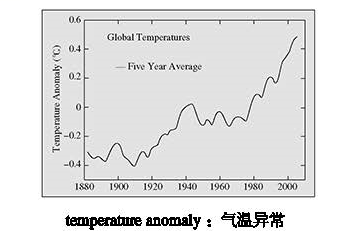 例3.It is considered a virtue（美德)to forgive other people. Write a short story to show forgiving others plays an important part in life.例题说明：例的选材是关于东西方文化差异的语篇，所设计的问题考查学生对东西方文化差异的理解能力和认识，同时考查学生的批判性思维能力（第3小题）。例2不仅考查了学生的英语写作能力，而且考查了学生观察图表、分析和处理信息的能力。例3要求学生思考宽容他人的重要性，间接地考查了学生对宽容他人的态度和价值判断。（3）根据英语语言的实际使用情况命题英语试题的设计要充分考虑英语语言在现实生活中的使用情况。在选择语言素材时，要尽量使用真实、地道、典型的当代英语素材。可以根据考试的目的和学生的实际语言水平，对真实的语言材料进行适当的删减和改写。语言材料的题材和体裁要丰高多样。设计试题时，要尽可能提供语义相对完整的语境，要尽可能使考试题型接近或类似现实生活中语言使用的实际情况。也就是说，试题要求学生做的事情（答题）应接近或类似现实生活中人们使用语言来完成的事情。比如，阅读理解和听力理解部分的试题可以要求学生在听或读的过程中记录信息、补全图表中的信息，或根据材料的内容判断语篇的目标读者（听众)。口语考试和写作试题可以要求学生描述真实现象和经历，表达自己的观点和态度。以下是一个例题。例4.听一段有关Ronald Reagan生平的讲座节选，从中获取必要信息，并填入表格中的空白处。听录音前，你有10秒钟的时间阅读试题。录音读两遍。你将有60秒钟的作答时间。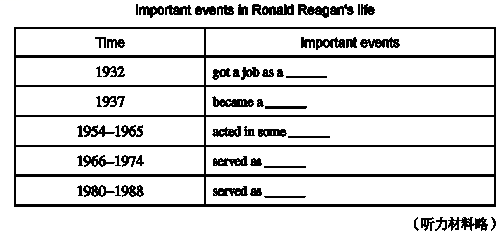 例题说明：例4要求学生根据录音内容在表格中补全关键信息，目在考查学生在听的过程中把握并记录关键信息的能力。这种考试形式此较接近现实中使用语言的情况。（4）充分考虑学生的生活经验和认知发展水平试题所选择的语言素材和所创设的语言运用情境要充分考虑高中学生的生活经验及所处社会环境。试题内容和载体的选择以及题型的设计要与学生的认知水平相适应。要避免因学生生活经历的明显差异而影响试题的公正性和合理性。另外，试题的设计应尽量使学生能够结合亲身经历或体验来答题。（5)确保试题的信度和效度命题要遵循教育测量的基本原理，保证试题的信度和效度，以使考题设计有利于实现考查的目的，使考试结果尽可能准确地反映学生实际水平。试题设计要充分吸收国内外有关评价理论和试题设计的研究与实践的最新成果，结合普通高中英语课程的特点和要求，积极探索能够体现高中英语课程评价理念的考试题型，充分发挥不同类型试题的功能，合理配置试卷结构，使整卷能够科学、准确、全面、公平地考查学生的英语学业水平。考试题型既要相对稳定，又要有适当的灵活性和可选择性。试题表述形式要规范，指令要清楚、简洁，答题方式要明确；试卷结构要合理、简约，主观性试题和客观性试题所占比例适当。（6）合理制定评分标准语言运用能力涉及多项语言知识和语言技能的灵活运用，知识与技能的表现形式也是多种多样的。因此，要根据各种题型的考查目的和考查重点，科学、合理地制定评分标准。比如，听力部分主要考查学生的听力理解能力，评分标准则应以学生是否听懂为首要依据。因此，在听力理解部分，如果学生需要以书写的形式来呈现答案，评分标准则要合理对待书写的准确性问题。写作部分主要考查学生以书面形式表达意义、传递信息、再现生活经历的能力，因此评分标准应该侧重评价这些方面的能力。3.考查内容高中英语学业水平考试和英语高考主要考查学生在语言能力、文化意识、思维品质和学习能力等方面达到的水平。这些核心素养在不同程度上可以通过纸笔考试方式直接或间接地考查，但有些内容更适合通过非纸笔考试的方式进行考查。因此，英语学业水平考试和高考一般侧重考查可以通过口头成笔头考试来考查的内容。确定具体考查内容和标准时，应依据本课程标准中的内容要求和学业质量标准。高中学业水平考试的设计要以必修课程的内容和学业质量水平一的要求为主要依据。考试内容的选择应具有代表性，以利于准确而全面检测学生的英语学习成效，反映学生英语学科核心素养的发展水平。高中学业水平考试属于合格性考试，试题难度应把握住学业质量的基本要求，不宜过高，不宜过于强调试题的区分度。英语高考的设计要以必修课程和选择性必修课程的内容以及学业质量水平二的要求为主要依据。高考的目的是为高等院校选拔合格且有发展潜力的学生。高考的考查范围和考查内容的确定既要反映高中学生的学业成就，也要有利于考查学生的学习潜能和适应高校英语学习的能力。同时，高考试题应该体现区分性、科学性、公平性和导向性。 英语学业水平考试和高考都应该在考查学生的英语语言运用能力的同时，渗透对文化意识、思维品质和学习能力的考量。对语音、词汇、语法、语用、语篇和文化知识的考查应渗透在英语理解能力和表达能力的考查之中。不应孤立地考查这些方面的知识，更不应机械地考查对知识的记忆情况。高中学业水平考试和高考应重点考学生的英语理解能力和表达能力。英语理解能力包括学生对口头和书面语篇的理解能力、从口头和书面语篇中获取信息的能力、对口头和书面语篇作出反应的能力。命题时，要从理解的对象和理解的层次设置试题的考查点。理解的对象包括语篇直接或间接提供的信息、事实、观点、情感和态度等。理解的层次包括识别、区分、归纳、分析、阐释和评价等。试题的难度可以从理解的全面性和深刻性两方面来考虑。英语表达能力是指学生用英语进行口头或书面表达的能力，特别是在真实语境中传递与沟通信息、再现生活经历、表达观点、意图和情感的能力。考试应主要考查学生表达的实际效果，兼顾表达的流利性、准确性和得体性。要以适当的形式。考查学生运用词汇和语法表达特殊意图和效果的能力。要从意义表达的实际效果、口语和书面语语篇的结构、文体特征、衔接性和连贯性等方面制定评分标准。命题可以从口语能力和写作能力两方面来设置考查内容。4.考试形式考试形式是指根据不同的考查内容和考查目的而设计的各种考查方式。英语学业水平考试和英语高考的考试形式都应该尽量贴近真实的语言使用情况，采用典型的听、说、读、看、写等任务及其综合任务的形式，为考生提供运用语言和展示语言能力的机会。英语学业水平考试和英语高考都是大规模的高利客考试。考试既要做到科学、合理、公平、公正，又要便于操作，特别是要注意阅卷的可操作性和考试结果的可靠性。笔试试题中客观性试题和主观性试题的比例要适当。所采用的题型应以综合性测试为主，分项测试为辅。以下考试形式可供参考。（1）听力理解的考试形式听力理解主要考查学生从口语语篇中获取信息和观点的能力。语言素材可以是日常对话、简短的叙事、发言、演讲、报告、广播通知、电话录音等。主要考试形式是：考生在听录音的过程中或听完录音之后，根据录音提供的信息完成某项任务。以下几种考试形式供参考。①根据对话或短文回答问题考生听一段简短的对话（2-4个话轮）或短文，然后回答问题。问题可以录在录音中（在对话或短文之后，由另外一个人朗读），也可以印刷在试卷上。考生需要从备选项中选择正确答案，备选项一般为三或四个。例5.In this section, you will hear a conversation between Jenny and David about a football tourAfter you hear the conversation,answerquestions 1 to 5 by choosing A,B or C.You will hear the conversation1.What is Jenny planning to do next year?A.Go to university.B.Study sports science.C.Continue playing football.2.How does Jenny feel about the national football tour?A.Excited.B.Surprised.C.Nervous.（第3~-5题略）(听材料略）例题说明：例5的第1小题主要考查学生从对话中获取主要信息的能力，第2小题则考查学生根据情境和对话中人物说话时的语气来判断人物情感态度的能力。②根据录音内容填空考生一边听录音一边阅读试卷上提供的文字材料。这些文字材料不是录音的全部内容，而是以提纲、摘要、笔记、图表等形式再现的录音主要内容。考生一边听录音一边补全信息。需要补全的内容一般是录音中的关键信息。以下是一个例题。例6.Im this section, you will hear a telephone conversation between John and Lindy.While you are listening,complete the following telephonemessage taken by Lindy.You will hear the conversation twice.From:John For:David Taken by:Lindy Date:No.21w1.call John on2.are coming to next month's discussion3.change all4.Mr.Smith fromwill arrive tomorrow5.organise afor MrSmith例题说明：例6考查学生根据一段电话录音记录信息的能力。试题电需要填写的信息都是电话由的关鞋信息。试题采用了电话留言的方式，接近现实生活中的语言使用情况。③判断正误考生听一段录音（对话或独白）并阅读试卷上提供的5-6个简短的陈述。考生根据录音内容判断这些陈述是否符合所听内容。考查重点是考生对意义的理解能力和信息获取能力。例7.In this section, you will hear a conversation between Bill and Janis.After you hear the conversation,decide whether each of thestatements is Correct (A),Incorrect(B)or Not mentioned(C).You willhear the conversation only once.Questions 1-5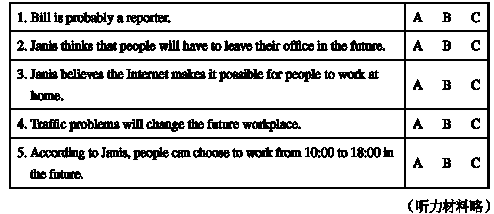 例题说明：例7是一道判断题。该题除了“正”、和“误”两个选项之外，还有“未提及”的选项。这一设计可以更加精准地考查学生听力理解的准确性。④根据录音内容进行匹配考生一边听录音一边把试卷上所提供的有关内容进行匹配。需要匹配的内容应是录音材料中涉及的关键信息。一般是将两组信息进行匹配。其中一组可能包括概外的内容。例8.Im this section, you will hear an introduction about some English classes.After you hear the introduction,decide which classes wouldbe the most suitable for the persons listed on the left.You will hear the introduction only once.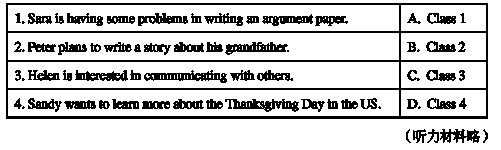 例题说明：例8的录音材料是关于四门英语课程的简介，考生根据四位学生的实际情况，判断哪一门课最适合他们。该题采用的语言素材和考试形式都比较接近现实中语言使用的实际情况。（2）口语考试的考试形式口语考试主要考查学生的口头表达能力，其中包括表达的流利性、准确性和得体性。口语考试可以采用直接面试的方式（考官与考生直接对话），也可以采用计算机辅助方式，计算机自动呈现试题、播放录音。考生作答时，计算机录制考生作答信息。具体考试形式包括但不局限于以下几种。①考生朗读所给材料中的部分或全部段落，并回答有关材料内容的问题。可以给考生一定的时间阅读材料全文。例9.Read the story below. You will be asked to read aloud oneof the paragraphs and answer some questions about the story.You have 5mimutes to prepare.James worked as a mechanic in a garage located in the centre of theNew York City.One day,when he finished his work,it was already verylate and the last bus had gone.So James had to walk home.In order toget home quicker,he decided to take a shortcut through the Central Part.It was dark and there were very few people in the part.James hardly metanyone on the path he was talking.Naturally he had some fear.Robberyand murder were often reported in the neighbourhood.But James had no choice.Then somewhere in the middle of his path,James saw someonecoming towards him from the opposite direction.He could not see thestranger clearly but he could tell it was a man of average build,just likehimself.His fear began to grow.He tried not to look at the stranger anddecided to veer so as to avoid him.But when he veered,the stranger veered too.Unfortunately they veered in the same direction and bumped in passing.When the stranger had gone,James was a little relieved.However,afew minutes later,James had a feeling that the bumping could hardly havebeen an accident.Why did the stranger veer in the same direction as me?He recalled newspaper reports that thieves pretended to bump into peopleand picked their pocket.With this thought,James felt for his wallet in hispocket.It was gone.James had no doubt that the stranger was a thief and had taken hisWalletAnger made him turn around.He caught up with the stranger andbravely demanded his wallet.The man gave it and went away.When James got home,the first thing he saw was his wallet lying onthe bed. There was no way of avoiding the truth:He had robbed somebody.1.Why did James take a shortcut through the Central Park?2.Why did James and the stranger bump into each other?3.Why did James turn around and catch up with the stranger?4.What could be James'feeling at the end of the story?例题说明：例9主要是通过回答问题的方式来考查学生的口头表达能力。考生需要根据所读材料的内容，用自己的话回答考官提出的问题。此题主要考查学生转述已知信息的能力。②考生听一篇短文（听两遍），复述短文的主要内容。③考生就所给话题按照要求进行口头发言。如给考生提供一个观点或描述某种现象，要求考生就该观点或现象发表自己的看法。例10.There are many traditional festivals in our country. Talk about one of them to a foreign friend.You have 2 minutes to prepare and 2minutes to talk.You may use the following questions to help you.一Why do people celebrate this festival?一What do people do during this festival?一Do you enjoy this festival? Why or why not?例题说明：例10主要考查学生用英语介绍中国传统节日的能力。此题不仅考查了学生的英语口头表达能力，同时考查了学生对中华优秀传统文化的了解情况。④考生观看一段视频，然后描述视频中的内容或回答有关问题。（3）阅读理解的考试形式阅读理解主要考查学生理解书面语篇的能力，其中包括对语篇内容、语篇结构的理解和把握，也包括对语篇内容的分析、阐释和评价。具体考试形式可以包括以下几种。①判断题卡考生阅读一份材料并阅读试卷上提供的5-6个简短的陈述。考生根据所读材料的内容判断这些陈述是否符合所读内容。考查重点是学生对意义的理解能力和信息获取能力。②句子还原题短文中的若干个句子（如五个句子）被摘出，打乱顺序后与另外两个句子置于短文之后。考生根据短文内容，从短文后的七个句子中选出能填入空白处的最佳选项。选项中有两项为多余选项。此题型主要考查学生理解语篇上下文逻辑关系的能力。③段落与信息匹配题给考生提供若干个句子（5-6个），每个句子含有文章中的某项信息。考生需要从文章中找出含有这些信息的段落，并将这些段落进行匹配。④简答题考生阅读短文并回答与短文内容有关的问题。这类试题既可以考查学生对文章内容的理解，也可以考查文章中特定词汇或语法结构在表达意义方面所起的作用。例11.Read the passage and answer the questions that follow.           Spoilt for ChoiceHave you ever panicked when faced with too much choice and notbeen able to decide what to eat in the canteen?Or which flavour crisps tobuy?Or what channel to watch on TV? You are not alone.We now haveso much choice in our lives that psychologists believe it is making us unhappy.…（文章其余部分略）1.Give two words from Paragraph 1 which show that too muchchoice causes people problem.例题说明：例11的第1小题取材于文章的第一段。该段直接陈述了文章的主旨，即人们在生活中面临的选择太多反而给人们带来不便。该题并没有考查学生对这一主旨的理解，而是要求学生从段落中找出两个可以反映该主旨的单词。该题旨在考查学生理解语篇中特定词语使用意图的能力。⑤信息匹配题考生阅读一份材料并根据所读内容把试卷上所提供的有关内容进行匹配。需要匹配的内容应是阅读材料中涉及的关键信息。一般是将两组信息进行匹配。其中一组可能包括外的内容。（4）写作部分的考试形式写作部分主要考查学生的写作能力，其中包括写作的流利性、准确性和得体性。主要考试形式可以包括以下几种。①故事续写考生阅读故事性短文，根据其中情节，续写故事，使之完整。②看图写报告考生根据所提供的图形或表格中的信息，以书面文字的形式呈现图表中的相关信息和内容，可能需要对信息和内容进行必要的归纳、整理和分析。例12.The chart below shows the main reasons for study among students of different age groups.Summarise the information by selecting andreporting the main features,and make comparisons where relevant.Youshould write at least 100 words.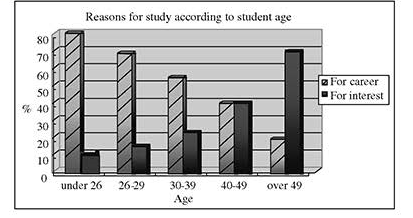 例题说明：例12考查学生根据所给图表，以书面形式归纳、整理和分析信息的能力。者生需要观察图表中的信息以及信息的分布趋势，在对信息进行对比和分析的基础上，发现一定的规律。该例题不仅考查了学生的语言能力，而且考查了学生的观察能力和分析能力。③命题作文考生根据所给题目写作文。如给考生提供一个观点或描述某种现象，要求考生就该观点或现象发表自己的看法。例13.Some people say that use of the Internet has caused a lot of problems to human life today. Write an article for your school English newspaper giving your views about the issue.Your article should be 120 to例题说明：例13取材于一些人的观点，即互联网的使用给人们的生活带来很多问题。该题要求学生就这一观点发表自己的看法。学生不仅要分析所给观点，还要结合自己所知道的现象或情况，发表并论证自己的观点。④概要写作考生阅读一篇材料，然后根据材料内容写一份概要。（四）教材编写建议英语教学材料包括教科书以及教师用书、练习册、活动手册、读物、音视频材料、挂图、卡片、教学实物、软件等。通常说的教材是指英语教学材料中的教科书。高中英语课程使用的款材是条生学习和教师教学的重要内容和手段。英语教材的编写要以本课程标准规定的课程目标、课程内容和学业质量标准为依据，全面落实英语学科核心素养的培养目标。在满足本课程标准基本要求的前提下，教材的内容和形式应尽可能灵活多样，满足不同学生的需要。为此，特提出以下高中英语教材编写建议。1.坚特思想性原则。落实立德树人根本任务，培养学生的英语高中英语学科核心素养教材的编写应坚持思想性原则，教材的编写理念、设计思路应突出英语学科的育人价值，有机融入社会主义核心价值观，将立德树人根本任务落到实处；应以培育英语学科核心素养为宗旨，将学科核心素养的形成和发展贯穿于高中英语教学的全过程。要依据英语学科核心素养确立教材内容，无论是语篇和主题的选择还是相应的教学活动设计，都要体现对学科核心素养的培养价值，要有利于学生发展语言能力、文化意识和思维品质，学会学习，树立正确的价值观和审美观。2.以英语课程标准为依是，满足等生的多元发展高中英语教材的编写应以本课程标准为依据，教材内容要与课程目标和要求保持一致，确保学生语言能力、文化意识、思维品质和学习能力的同步提升。必修课教材要面向全体学生，保证共同基础，合理控制容量和难度，为所有高中学生搭建发展平台；选择性必修和选修课教材要重视学生的深度学习和全面而有个性的发展，为学生终身学习奠定基础。高中英语教材应准确把握课程内容要求和学业质量标准，综合考虑，系统设计，体现必修课教材和选修课教材的整体性；各类课程的教材应各有侧堂，以满足不同类型课程教学的需求，体现适切性，真正将本课程标准的基本理念和各项目标落到实处。3.以主题为引额，以活动为重点，整体设计教材学习单元本课程标准提出了指向学科核心素养的英语学习活动观，将活动作为课堂教学的基本组织形式和培养学生英语学科核心素养的有效路径。高中英语教材应从活动观出发，按照内容要求规定的主题语境，设计基本学习单元。教材各单元提供主题语境和语言材料，构建学习活动场域，即以主题为引领，创设有意义的情境，依托多种题材和类型的语篇，使学生通过学习理解、应用实践、迁移创新等活动，学习语言知识和文化知识，发展语言技能，运用学习策略。主题语境、语“类型、语言知识、文化知识、语言技能和学习策略这六个要素相互关联、整合互动。共同促进英语学科核心素养的形成和发展。因此，英函教材设计的思路要从学科逻辑转向学生的语言实践活动，要有利于教师实施信域化教学；要有利于学生开展自主学习、合作学习和探究式学习。指向英谱学科核心素养的学习活动要体现综合性、关联性和实践性，教材一般不宜直接讲解语法规则，而应提供一些语言素材和例子，引导学生观察语言形式和意义的区别，发现语言的规则，并鼓励学生在一定语境下尝试运用。4.采用真实的英语语言素材，帮助学生地长知识，丰富生活经验语言教学的重要任务是使学生能够使用所学语言进行思维和真实交际。因此，英语教材所选素材应是各种交际活动中使用的真实、地道、得体的语言，应体现正确的世界观、人生观和价值观，具有健康积极的思想导向。教材各单元应固绕主题精选语篇。关注语言风格的多样性和语言的生动鲜活，反映英语世界的丰高多彩，有利于激发学生的学习兴趣，引发学生用英语主动参与和积极思考。教材应尽量选用经典、规范的语言材料，并根据学生的水平作适当修改。在可能的情况下，注明所透文章的出处，方便教师查阅原文。英语教学不仅要发展学生的语言能力，而且要使他们通过语言学习来获得跨学科知识和生活经验。英语教材是学生接触和学习英语语言的掌要材料，也是学生了解世界，认识社会，形成正确的价值观念，培养积极的情感态度的重要途径。为此，教材在语言材料的选择方面应有利于学生增长知识，开阔视野，更新原有知识，获得更多生活经验，以及得到更多人生启迪。教材涵盖的知识要具有时代性，能激发学习兴趣，符合高中学生的认知发展水平。教材内容要反映当代中外青少年的生活和精神面貌，关注社会发展、科技进步和外语教育研究的最新成果。同时还要重视吸收和弘扬中华优秀传统文化。5.尊重语言学习的客观规律，满足学生的个性化学习需要英语教材的编写要依据语言学习的客观规律，特别是中国学生学习英语的规律和特点，注意考虑学习者不同的能力水平和学习需求。尊重个体差异。教学内容和教学要求要体现循序渐进的原则，由易到难，从简单到复杂，逐步过渡，适度复现，螺旋上升。高中英语教材要着重提高学生用英语获取信息和处理信息、分析问题和解决问题的能力，注重提高学生用英语表达和思维的能力。语言能力、文化意识、思维品质和学习能力等方面的内容和目标要相互融合渗透、相互支持促进，使英语学科核心素养的培养有机地体现在学习活动的设计之中。教材中的学习活动应充分体现交际性，使学生有充足的机会用英语进行理解、表达和交流，使他们将注意力主要集中在语言表达的意义上，而不是单纯地关注语言形式。教材中的练习题和任务要保持适当的比例。教材中的练习题要避免一味模仿考试题型来设计。6.教材集写应具有开放性，注重培养学生的自主学习能力高中英语教材既要确保高中学生通过英语课程的学习掌握本课程标准规定的内容，又要具有开放性和灵活性。教材内容的选择和编排要有利于教师创造性地设计教学情境、有效组织教学，要为教师自主选择、增补和调整教学内容预留空间；要能够促进教师改进教学实践，给教师的教学和学生的学习留有选择的余地。教材的编写应注意考虑城乡和地区差异，既要反映课程标准的要求，保证基本内容的完整性和系统性，也要便于教师根据教学实际需要对教材内容作适当的取含和补充，对教学方法进行灵活的调整。英语教材要突出对学生自主学习的引导作用，便于指导学生开展自主、合作与探究式学习。教材的练习设计应尽可能让学生去做事情，在做事情的过程中体验语言、感受语言、探究语言，从而学习和掌握语言。教材内容的编排方式要有利于学生归纳、总结、举一反三，并有利于他们在语言运用中发现语言规律。教材要注重为学生提供学习方法的指导，促使学生优化学习方式，形成良好的学习习惯和有效的英语学习策略。教材要有利于学生拓展思维，培养创新精神和实践能力，有利于学生学会学习，获得自主学习的能力，为终身学习莫定基础。7.款材要渗适售血技术在英语教学中的应用高中英语教材要积极渗透信息技术在英语教学中的应用，以推动信息时代背景下英语教育教学的改革。英语教材应积极配套相应的信息资源平台，以辅助教材的使用，如建立教师与教师、教师与学生、学生与学生之间相互学习和交流的网络平台，使教师和学生都有机会讨论问题，展示成果，分享经验。网络平台也可以为教师提供丰富多样的教学资源，为他们开展多种形式的教学提供支持。（五）地方和学校实施本课程的建议本课程标准体现了党和国家立德树人根本任务的要求，地方教育行政部门和学校对此要给于充分的重视，深入理解英语学科核心素养在普通高中英语课程体系中的核心地位，充分认识培养学生的学科核心素养在整个高中英语教学中的重要意义，促进学科核心素养与英语学业质量标准的全面落实。地方教育行政部门和学校在认真研读、理解和贯彻本课程标准时要注意以下几个方面。1.始终把商人工作放在高中英语款学工作的替位地方教育行政部门和学校在贯彻和执行本课程标准时要带头转变观念，深刻领会立德树人根本任务的重大意义，树立正确的学业质量观。学校不应以学生的考试分数作为衡量教师教学质量的唯一标准；要引导教师全面关注学生的品德和情感发展，关注每个学生英语学习的不同起点及差异；要特别关注基础薄弱的学生，帮助其树立学好英语的信心，端正学习英语的态度，力求使高中英语的课程开设和学习内容选择满足每个学生的需求，为全体学生提供一个以搭建共同基础为前提的自主选择和自我提高的平台。地方教育行政部门和学校要指导教师在培养学生语言能力的同时，提高他们的思维品质和文化修养，学会做人和做事，帮助和引导学生将英语学习和自身发展与祖国建设紧密联系起来，既满足他们未来升学和工作的需要，也满足国家对未来人才培养的需求。2.依提课程标准要求，制订实施计划和相应措施本课程标准对课程设置（必修、选择性必修和选修）、学分、课时等有详尽的描述，在地方教育行政部门保障配备合理英语师资数量的条件下，学校要保证英语课程学时和学分的具体落实，制订出贯彻本课程标准的实施方案，包括年度和学期实施计划，实事求是地安排教学进度，加强教学管理，确保课时、学分的合理性和严肃性；要主动创建一些新的管理模式，科学设计分层教学指导方案，按需求分层，按兴趣分类；要引导教师积极接受新的教学理念，主动适应新的教学方式的变化；要严格执行本课程标准提出的要求，面向全体学生，用心开好必修课程，扎实开好选择性必修课程，尽可能多地开设选修课程，激发学生的学习兴趣和潜能；要安排专人负责课程设置、课时安排、排课、教材选用、师资培训、评价及学业检测等一系列与教学有关的工作，确保本课程标准在所在地区和学校切实得到落实。3.开好必能、选择性必够和选部课程。促进学生全画而有个性的发展地方教育行政部门和学校要充分考虑必修和选修相结合的课程结构，充分体现普通高中英语课程的基础性、多样性和选择性等特点。必修、选择性必修和选修这三类课程，旨在为学生提供多样化选择和个性发展的空间，满足学生的不同学习需求。学校应帮助教师深刻理解必修和选修相结合的课程设计对学生全面发展的意义，认真研究不同课程的教学目标、教学规律和教学特色，力求使各类课程形成合力，满足学生的不同发展需求。从知识内容角度看，必修课的要求有所降低，容量有所减少，但从核心素养的角度看，对语言能力、文化意识、思维品质和学习能力等综合发展的目标要求更全面，内涵也更丰富。学校要从学生的现实水平出发，改变低效枯燥的教学方式，注重引导学生参与以主题意义为引领的整合性语言学习活动，切实减轻学业负担。选择性必修课程为有学习兴趣和升学需求的学生开设。学校应组织教师认真研究教学规律，实施深度教学，即超越知识表层结构而进入深层结构的教学，把教学引向学生思维和情感的深处，夯实学生的英语基础，处理好知识、能力、态度之间的关系。学校应重视选修课程的开设，课程的选择、设计和实施都应从学校的实际出发，综合考虑社会需求、学生的学习愿望和学校条件，做到逐步开设并完善，形成学校的办学特色。4.采用多元评价方式，开展学分认定工作味地方教育行政部门和学校应对高中英语课程标准中所设定的必修、选择性必修和选修课程的学分认定给予综合考虑。获得学分的基本条件是：学生完成规定的课时、平时学习表现良好，且考试合格。学校可根据本校实际，自行确定这三个方面的比例和权重，并采用多种评价方式开展学分认定工作。5.加强师资培训，提供经费、时间等多方可的支持本课程标准能否顺利实施关键在于英语教师对课程标准的理解程度和执行力度。因此，相关行政部门和教学负责人应定期组织教师学习本课程标准的理念、目标和内容要求，学习英语学习活动观及教学操作，了解必修课程和选择性必修课程的学时安排、学习内容和学业质量水平等要求，指导教师帮助学生恰当、理性地选择和安排选择性必修和选修课程。学校应积极鼓励、合理安排教师的进修活动，为教师参加有关课程标准的研修班、讲座、培训等提供全方位的支持。同时，对教师、特别是边远地区的教师要开展现代信息技术的培训，常助他们了解、学会使用和熟练掌握现代信息技术。此外，学校还要挖掘校外资源，聘请当地高校的专家、学者，吸收社会力量，采取请进来或走出去的培训模式，共享社会资源，积极组织款师开展基于课题的校本研究，解决教学中的实际问题，分享教学经验，积极推广教师在培养学生英语学科核心素养和落实立德树人根本任务方面的成6.发挥等科特点，开展多种形式的英语实践活动学校可以根据具体情况，定期组织校园英语广播、英语短剧汇演、英语角、专题报告会，用英语给外国人介绍中国文化，请外国人介绍自己国家的文化与习俗，组织英语读书交流会。举办英语学习专栏，成立英语学习俱乐部，开展小组、班级间的英语配音比赛、演讲比赛和辩论赛等积极向上、有利于提高学生语言运用能力的英语学习。7.改善教学条件，开发多种形式的英语教学资源地方教育行政部门和学校要加大对信息管理和网络资源开发的投入，将各种优质的英语学习软件和网站、英文报刊等与教学有关的信息和资料都融入到英语课程资源体系中，并进行必要的梳理和归类，建立课程资源库，推动各地各校的资源共享。学校要为教师提供必要的办公电脑及打印设备，购买必要的英语网络在线课程、多媒体教学软件，为教师备课提供方便，鼓励教师将网络平台、网络课程这些现代化教学手段与挂图、图片、实物、黑板或白板这些传统的教学手段结合起来，丰富英语课堂的教学形式。同时，学校还要鼓励教师开发和利用广播、电视、英语报刊和图书馆等多种资源，营造英语学习的8.鼓励和支持学核开发英话校本课程学校应鼓励有条件、有较强学科知识和教学能力的本校英语教师，结合本课程标准建议的造修课程，充分利用校内外资源开发校本课程。校本课程的开发应注量针对性（根据学生的实际情况和英语水平）、实用性（根据学校的自身特点和实际需求）和选择性（根据学生的个性和潜能发展），要利用丰富的网络资源及新出现的网络教学形式，确保校本课程的开放性和可持续性。地方教育行政部门和学校要积极做好管理和服务教学的工作，指导教师认真落实立德树人根本任务，帮助学生逐步形成和提升英语学科核心素养，为他们自主学习和终身发展奠定良好的基础。附录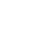 附录1 英语学科核心素养水平划分附录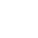 附录2 词汇表说明：1.本词汇表共收3000个单词，含义务教育阶段要求掌握的1500个单词。高中英语必修课程应学习和掌握500个单词（表中加有一个*号），累计达2000。选择性必修课程应学习和掌握1000个单词（表中加有两个*号），累计达3000。各地可根据实际情况在本词汇表所收词的基础上，再选择增加200个单词。2.本词汇表采用英式英语拼写形式，常见的美式拼写形式和其他拼写形式用括号加注。3.本着在具体语境中学习和使用单词的原则，本词汇表不标注单词的词性和中文释义。4.本词汇表不列词组和短语。5.本词汇表不列语法术语。6.本词汇表不列可根据构词法推导出的部分名词、形容词、副词等。7.主要国家名称及相关信息等词单独列出，供教学参考。Aa(an)		aboard**abandon**		absence**ability 				absentable					absolutely*abnormal**			absorb**abroad**				abstract**about				abuse**above				academic**accent**				addict*accept				addition*access**				addressaccident*				adjust**accommodation**		administration**accompany**			admire*accordingto			admit*account*				adopt**accurate**			adorable**accuse**				adult*ache*				advance*achieve				advantage*achievement*			adventure*acid**				advertise**acknowledge**		advertisement(ad) **acquire*				adviceacross				adviseact					advocate**action				affair*active				affect**activity				affordactor					 afraidactress				Africaactually*				AfricanAD**				afteradapt*				afternoonadaptation**			afterward**add					againagainst				altogether**age					alwaysagency*				a.m.*agenda**				amateur**ago					amazing*agree				ambition**agreement			ambitious**agriculture*			ambulance**ahead*				Americaaid*					Americanaim*					amongair					amount*airline**				amuse**    airport				analyse(analyze)**alarm*				ancestor**alcohol**				ancientalive					andall					anger**allow				angle**almost				angryalone				animalalong				ankle**alongside**			announce*aloud				annoy**already				annual*also					anotheralternative**			answeralthough				antanticipate**			Aprilantique**			arch**anxiety**			architect**anxious*			areaany  				argue*anybody  			arise*anyhow**			armanyone 				armyanything  			aroundanyway  			arrangement*anywhere  			arrest**apart**				arriveapartment*			arrow**apologise(apologize) *	artapparently**			articleappeal**			artificial**appear   			artist appetite**			asapplaud**			ashamed**apple  				Asia applicant**			aside**apply*				askappointment**		asleepappreciate**		aspect*approach*			assess**appropriate**		assign**approve**			assistant**association**			available**assume*				average*assumption**			avoidastonish**			awakeastronaut**			award*astronomer**			aware*at					awayathlete*				awesome**Atlantic*				awfulatmosphere**			awkward*attach*				Battack*				attain**				babyattempt*				backattend				backgroundattention				backward**attitude*				bacon**attract*				badaudience*			badminton*August				bag aunt					bakery**Australia				balance*Australian			ball author*				ballet*authority*			balloon automatic**			bamboo autonomous**			ban**autumn       		bananaband*				beautifulbank 				beauty**bar*				becausebarbecue**			becomebarely**			bedbark**				bedroombarrier**			beefbase*				beerbaseball  			beforebasic  				beginbasin**			behalf**basis*				behave**basketball  			behindbat**				being**bath**				belief**bathroom  			believebattery*			bell battle*				belong*bay**				belowBC**				belt*be(am, are, is)   		bend**\beach   				beneath*bean  				benefit*bean card(tofu) **	besidebear  				bestbeard**			bet**beat  				betterbetween  			boardbeyond*			boat big  				bodybike(bicycle)  		boil**bill  				bomb**billion**			bond**biology**			bonebird  				bonus**birth  				bookbirthday  			boost**biscuit  				boot*bit   				border**bite*				boredbitter**			boringblack  				bornblackboard  			borrowblame**			bossblank**			botanical**blanket**			bothbleed**			bother**bless**			bottle blind  				bottomblock  				bounce**blog*				bound**blood  				boundary**blouse  				bow**blow  				bowlblue  				bowling*box  				buffet**boxing*			buildboy  				buildingbrain   				bunch**branch*			burn brave  				bury**bread  				bus break  				businessbreakfast  			busy breast**			butbreath**			butcher**breathe*			butter*brick**			button*bride/bridegroom**	buy bridge  				bybrief*				Cbrightbrilliant**			cabbage**bring				cafe*Britain				cafeteria**British				cage**broad*				cakebroadcast**			calculate**brochure*			calendarbrother				callbrown				calligraphy**brush				calm*budget**				calorie**camel**			carpet**camera  				carrotcamp  				carrycampaign**			cartooncampus*			carve**can  				case*Canada  				cash*Canadian  			cast**canal**			castle**cancel  				cat cancer**				catch candidate**			category**candle  				cattle*candy  				cause canteen**			cave**cap  				cease**capable*			ceiling**capacity**			celebratecapital  				celebrity*capsule**			cell**captain**			centcar  				centimetre (centimeter) **carbon**			centralcard   				centre(center)care   				centurycareer**			certaincareful  				certainlycareless  			certificate**chain*				chest**chair  				chew**chairman/chairwoman**	chicken  chalk  				chief*challenge*			child(pl. children)champion*			Chinachance  				china*change  				Chinesechannel**			chocolatechaos**			choicechapter*			choke**character*			choosecharacteristic**		chopstickscharge*			chorus**charity*			Christmaschart**				church**chat*				cigarette**cheap  				cinemacheat**			circlecheck  				circuit**cheek**			circumstancecheer  				circus**cheese**			cite**chef**				citizen**chemical**			citychemist**			civil**chemistry  			civilian**chess  				civilization(civilization) **claim**			coastclap*				coatclarify**			coffeeclass   				coinclassic**			coldclassmate  			collapse**classroom  			collar**clay**				collectclean   				collection*clear  				collegeclerk**				colour(color)clever   				column**click*				combine**client**			comeclimate*			comedy**climb  				comfort**clinic**			comfortableclock  				comic**clone**			comment*close  				comment*close  				commercial**cloth**				commit**clothes   			commitment**cloud  				committee*cloudy  				commonclub  				communicateclue**				communicationcoach  				communist**coal  				communitycompany*			confirm*compare   			conflict**comparison**		Confucianism**compete**			Confucius**competence**		confused**competition   		congratulation*complete   			consequence**complex**			conservation**complicated**		considercomponent**		consist**compose**			consistent**composition**		constant**comprehension**	constitution**comprehensive**	construction**comprise**			consultation**concentrate*		consume**concept**			consumption**concern*			contact*concert  				contain*conclude**			contemporary**conclusion**		content*concrete**			contest**condition   			context*conduct*			continent*conference*			continueconfidence*			contract**contradictory**		countrycontrary**			countrysidecontrast**			country*contribution*		couplecontrol  				courageconvenient*			courseconventional**		court*conversation  		cousin convince**			covercook  				coverage**cookie  				cowcool  				crash*cooperate**			crayoncopy  				crazycore**				cream**corn   				createcorner  				creative*corporate**			creature**correct   			credit*correspond**		crew**cost  				crime**costume**			crisis**cottage**			criterion(pl. criteria) **cotton**			critical**cough  				criticize(criticize) **could  				crop**council**			crosscount  				crowd*crucial**			datecruel**				daughtercry  				daycuisine**			deadculture  				deadline**cup  				deafcupboard**			dealcure*				dearcurious*			death*current*			debate**curtain**			debt**custom*			decade**customer  			Decembercut  				decent**cute   				decidecycle**			decisionD			declare*			declinedaily   				decorate*damage**			decrease**damp**			deepdance   				deer*danger  				defeat**dangerous  			defence(defense) *dare**				defend**dark  				definitely*data*				definition**database**			degreedelay**			detective**delete**			determine*delicate**			developdelicious   			developmentdeliver*				device**demand**			devote**demonstrate**		diagram*dentist**			dialogue(dialog)deny**			diamond**department**		diarydeparture**			dictionarydepend  				diedepress**			diet*depth**			differ**describe  			differencedescription*			differentdesert*				difficultdeserve**			difficultydesign*			digdesire*				digest**desk  				digital*desperate**			dignity**despite*			dimension**dessert**			diningdestination*			dinnerdestroy*			dinosaur*detail*				directdetect**			directiondirector  			diverse**directory**			dividedirty  				division**disability**			dizzy**disabled**			dodisappear*			doctordisappointed**		document*disaster*			dogdiscipline**			dollardiscount**			dolphin*discover  			domain**discovery			domestic**discrimination**		dominate**discuss  				donate*discussion  			doordisease*			dormitory**dish   				doubledisk(disc) **		doubtdismiss**			downdisplay**			download*distance*			downstairs*distant**			downtown*distinct**			dozen**distinguish**		draft**distribution**		drag**district**			dragon*disturb**			drama**dive**				dramatic**draw   				earn*drawer**			earthdream  				earthquakedress  				ease**drill**				eastdrink  				easterndrive  				easydriver  				eatdrop  				ecology**drought*			economic**drug**				edge**dry   				editorduck  				educationdue to*			educator**dumpling			effect*duration**			efficient**during  				effort*dust**				eggduty*				eightdynamic**			eighteen dynasty**			eighth			eightyE        			eithereach   				eldereager*			elderly**eagle**			election**ear   				electricity*early  				electronicelegant**			enjoyelement*			enormous**elephant   			enougheleven  				ensure*else  				enterelsewhere**			enterprise**email  				entertainment**embarrassed**		enthusiastic**emerge**			entirely*emergency**			entitle**emotion**			entrance*emperor**			entryemphasis**			envelope*employ**			environmentempty  				envy**enable*			episode**encounter**		equal*encourage  			equator**end   				equipment*enemy  				era**energetic*			eraserenergy*			error*engage**			erupt*engine*			escape*engineer  			especiallyEngland  			essay**English  			essential**enhance**			establish*estate**			excuseestimate**			exercise  Europe  				exhibition**European  			exist*evaluate**			exit*eve*				expand**even  				expansion**evening  			expectevent*				expectation**eventually*			expense**ever   				expensiveevery  				experienceeverybody  			experiment*everyday  			expert*everyone  			explaineverything  			explode**everywhere   		exploreevidence**			export*exactly   			expose**exam(examination) 	exposure**examine**			expressexample  			extend**excellent  			extension**except  				extent*exceptional**		external*exchange*			extinction*excited  				extra*exciting  			extraordinary**extremely*						fasteye								fat								father(dad)F								fault**fabric**							favour(favor)**face								favourite(favorite)facilitate**						fearfacility*							feature*fact								Februaryfactory							feedfail								feelfailure*							feelingfair								fellow**faith**							female*fall								fence**false**							festivalfamiliar*							fetch**family							feverfamous							fewfan								fibre(fiber)**fancy*							fiction**fantastic							fieldfantasy**							fifteenfar								fifthfarm								fiftyfarmer							fightfashion**							figure*file*								flour**fill								flow**film								flowerfinance**							fluent**financial**						flyfind								focus*finding**							foggy**fine								fold**finger							folk**finish							followfire								fond**firm**							foodfirst								foot(pl. feet)fish								footballfisherman							forfist**							forcefit								forecast**five								forehead**fix								foreignflag								forestflash*							forever**flat*								forgetflavor(flavor)**					forgive**flexible*							forkflight*							formflood*							formal*floor								format**former*							fromfortunately*						frontforty								frontier**forward*							frost**found**							fruitfoundation**						fry**fountain**						fuel**four								fullfourteen							funfourth							function*fox**							fund*France							fundamental**frank*							funnyfree								furniture**freedom**						further*freeze**							futureFrenchfrequency**						Gfrequently*						gain**fresh								gallery**friction**							gameFriday							gap*fridge(refrigerator)					garbage**friend							gardenfriendly							garlic**friendship						gas*frightened*						gatefrog**							gather*gender**							goldgeneral							golf**generate**						goodgeneration*						goodbye(bye)generous*						goods*genius**							governmentgentle**							grab**gentleman						gradegenuine**						gradually**geography						graduate*geometry**						grain**German							grammarGermany							gramme(gram)**get								grand**gift								granddaughtergifted**							grandfather(grandma)girl								grandparentgive								grandsonglad								grapeglass							grasp**global*							grassglobe**							grateful**glove							gravity**glue								greatgo								greedy**goal*							greengoat**							greenhouse*greet**									handgrey									handbaggrocery**								handkerchief**group									handsomegrow									handwriting**guarantee**								hangguard 									happenguess									happyguest									hardguidance**								hardlyguide									harm**guideline*								harmfulguilty**									harmonious**guitar									harmony**gun										harvest**guy*									hatgym*									hatch**gymnastics*								hatehave (has)H										hehabit									headhabitat**								headache\hair										healthhalf										healthyhall										hearham**									hearthamburger								heatheavy								holdheight								holehello									holidayhelp									homehelpful								hometownhen									homeworkhence**								honesther									honey*herb**								honour(honor)*here									hopehero									horrible*hers									horseherself								hospitalhesitate*								host*hi									hothide									hotelhigh 								hourhighlight**							househike**								household**hill									houseworkhim									housing**himself								howhire**								howeverhis									hug*historic**								hugehistory								humanhit									humble**hobby								humorousIIiceice-creamideaideal**identical**identify**identity*idiom**ifignore*illillegal**illnessillustrate*image*imagineimmediately*impact*imply**import*importantimpossibleimpress**impression*improve*ininch**incident**includeincome*increaseincredible**indeed*independent*Indiaindicate*individual*industryinfection**infer**influenceinfluential**informationinitial**initiative**injury**inner**innocent**innovation**input**inquire**insect*insideinsight**insist**inspection**inspire*instance**instant**insteadinstitute**institution**instrumentinsurance**integrate**integrity**intelligent*intend*intense**intention**interaction**interestinterestinginternal**internationalInternetinterpret**interrupt**intervention**interviewintointroduceintroductioninventinventioninvestigate**investment**inviteinvolve**iron**islandissue*ititem**itsitselfJjacketjam**January JapanJapanesejaw**jazz**jeans*jobjog*joinjoint**jokejournal*journalist**journeyjoy*judge*juiceJulyjumpJunejungle**junior*justjustice*justify**Kkangaroo*keepkettle**keykeyboardkickkidkillkilo(kilogramme, kilogram)kilometer(kilometer)kindkindergarten**kingkingdom**kisskit**kitchenkitekneeknifeknockknowknowledgeLlab(laboratory)label**labour(labor) **lack**ladylakelamb**lamp**landlandscape**languagelantern*lap*laptop**largelastlatelaterlaughlaunch**lawlawyer**laylazyleadleaderleadership**leafleague**leak**learnleastleather**leavelecture*leftleglegal**leisure**lemonlendlength*lesslessonletletterlevelliberation**liberty**librarian**librarylicense**lielifeliftlightlikelikely*limit**limited*linelink**lionliquid**listlistenliterally**literary**literature*litterlittlelivelivelyliving*load**loan**locallocation*locklog**logical**Londonlonelylonglookloose**loseloss*lotloudlovelovelylowlower**luckluckylunar**lunchlung**luxury**Mmachinemadmadam**magazinemagicmall**mainmaintain*major*majority*makemale*man(pl. men)managemanagermankind**manner**manymapmarathon**Marchmarch*markmarketmarriage*marrymass**massive**master*matchmaterial**maths(mathematics)mattermature**maximumMaymaymaybememealmeanmeaningmeans**measure*meatmechanic**medal*medicalmedicinemedium (pl. media) *meetmeetingmembermembership**memorial**memory**mentionmentionmenumercy**merely**merry*messmessagemetal*methodmetre(meter)microscope**middlemidnight*mightmild**milemilitarymilkmillimeter(millimeter) **million**mindminemineral**minimum**minister**minor**minority**minutemirror**Missmissmissile**missingmission**mist**mistakemixmixture**mobile phonemode**modelmodernmoment*Mondaymoneymonitor**monkeymonthmonthly**mood**moonmoral**moremoreover*morningmosquito**mostmostly**mother(mum)motion**motivate**motive**motor**mount**mountainmouse(pl. male)mouthmovemovement*movieMrMrsMsmuchmud**multiple**murder**muscle**museummushroom**musicmusicianmustmymyselfNnail**namenarrow*nation*nationalnationality*native**naturalnaturenavy**nearnearby*nearlyneat*necessaryneckneedneedle**negative*negotiate**neighbor(neighbor)neighbourhood neighborhood) **neithernephew**nervousnest**net**network**nevernevertheless**newnewsnewspapernextniceniece**nightninenineteenninetyninthnonoble**nobodynodnoisenoisynonenoodlenoonnornormal*northnorthernnosenotnotenotebooknothingnoticenovel**novelist**Novembernownowadays*nowhere*nuclear**numbernursenut*nutrition**Oobjectobjective**observe*obtain**obviously*occasion*occupation**occupy**occur*ocean*o’clockOctoberodd*ofoffofferofficeofficerofficialoftenoilOKoldOlympicson onceoneonion**online**onlyonto*openopera*operation*operator**opinion*opponent**opportunity*oppose**oppositeoptimistic**option*ororangeorbit**orderordinary*organ**organic**organization(organization) *origin**original*otherotherwise*ought to*ouroursourselvesouroutcome**outgoing**outline**output**outsideoutstanding**overoverall**overcome**overseas*owe**ownoxygen*Ppace**Pacificpack**package*pagepainpaintpairpalacepalepan**pancakepandapanel**panic**paragraph**parcel**pardonparentparkparking**partparticipate**particular*partner*partypasspassagepassengerpassion**passive*passportpastpatent**path*patience**patientpattern*payPE(physical education)peacepeak**pearpenpencilpeoplepepper**per*perceive**percent*percentage*perfectperformance*perhapsperiodpermanent**permit*personpersonalpersonality*persuade**pessimistic**petpetrol*phase**phenomenon**philosophy**phonephoto(photograph)photographer**phrase**physician**physicspiano*pickpicnicpicturepiepiecepigpill**pilotpinkpionnerpipe**pityplaceplain**plan planeplanetplantplastic**plate*platform**playplayerplaygroundpleasant**pleasepleasureplentyplot**plug**plus*p.m. *pocketpoempoet**        				postpoetry        				postcardpoint						poster*poison*  					postmanpolar**						postpone*pole*						pot**police						potatopoliceman/policewoman			potential**policy*						poundpolish**						pour**polite						power*political**					practical**politics**						praisepollute						pray**pollution						precious**pond**						precisely**pool							predict**poor							prefer*popular(pop)					preference**pork**						premier**port*						preparepose**						presentposition*						presentation**positive*						preserve**possession**					presidentpossible						press*pressure*						programme(program)pretend**						progresspretty						prohibit**prevent*						projectprevent*						projectprevious*						promiseprice							promote**pride						pronounceprimary						pronunciationprimitive**					proof**principle**					properprint							proposal*priority**						prospect**prison**						protectprivate						protein**prize							protest*probably						proudproblem						prove*procedure*					provideproceed**					province*process*						psychology**produce						pub**product						publicprofession**					publish*professional*					pudding*professor**					pullprofile**						punishprofit*						pupilpurchase**					radiopure**						radium**purple						railwaypurpose						rainpurse**						rainbow**pursue**						rainypush							raiseput							random**Q                           range*						rank**qualification**				rapidqualify**						rare**quality*						rate*quantity**					rather*quarter						rating**queen						raw**question						ray**quick						reachquiet							react**quit*						reaction*quite							readquote**						readyR							real							realize(realize)rabbit						realistic**race							reality**racial**						reallyradiation**					reasonrecall**						regular*receipt**						reject**receive						relate**recently						relationshipreceptionist**					relativerecipe**						relaxrecite**						relay**recognise(recognize)*			release**recognition**					relevant**recommend*					reliable**record						relief*recording**					rely**recover*						remainrecreation**					remarkable**recycle**						rememberred							remind*reduce*						remote**refer*						remove*reference**					rent**reflect*						repairreform**						repeatrefresh**						replace*refuse						replyregard*						reportregardless**					represent*region*						representative**region*						republic*regret						reputation**request*						rhyme**require						ricerescue**						richresearch						riddle**reserve**						rideresident**					rightresign**						rigid**resistance**					ringresolution**					ripe**resolve**						riseresource*						riskrespect*						riverrespect*						riverrespective**					roadrespond*						roast**response*						robotresponsibility**				rockresponsible*					rocket**rest							rolerestaurant						roll*restore**						romantic*restrict**						roof**result						roomretire*						root**return						ropereveal*						rosereview						roundrevise*						route**reward**						routine**row							sandroyal**						sandwichrubber**						satellite**rubbish						satisfaction*rude**						satisfyrugby**						Saturdayruin**						saucer**rule							sausage**ruler							saverun							saving**rural**						sayrush							saying**Russia						scare*Russian						scarfS              		scene*			schedule*sad							scholarship**safe							schoolsafety						schoolbagsail**						sciencesalad						scientific**salary**						scientistsale							scissorssalesman/saleswoman**			scoresalt							scream**salty**						screensame						sculpture**sample**						seasearch					serveseason					serviceseat						session**second					setsecondary**				setting**secret					settle*secretary					sevensection*					seventeensecure**					seventhsecurity**				seventysee						severalseed**					severe**seek*					sew**seem					sex*seize**					shade**seldom					shadow**select*					shakesell						shallsend						shallow*senior* 					shamesense					shapesensitive**				sharesentence					shark**separate					sharp*September 				shave**series*					sheserious					sheepservant**					sheet*shelf**					silentshelter**					silkshift**					sillyshine					silvership						similarshirt						simpleshock*					sinceshoe						sincerely**shoot*					singshop						singleshore**					sink**short					sirshortage**				sistershorts					sitshould					site*shoulder					situationshout					sixshow					sixteenshower					sixthshut						sixtyshy						sizesick						skateside						skateboard**sight*					ski*sign						skillsignal*					skin*significant*				skip**silence					skirtsky						softsleep					software*sleepy					soil**slice**					solar**slide*					soldier**slightly*					solid**slim*					solution*slip**					solveslow						somesmall					somebodysmart					somehow*smell					someonesmile					somethingsmog*					sometimessmoke					somewhat**smooth					somewheresnack*					sonsnake					songsneeze**					soonsnow					sorrow**snowy					sorryso						sort*soccer*					soul**social					soundsocialist**				soupsociety					sour**sock						source*sofa						southsouthern					stair*sow**					stampspace					standspare					standardspeak					starspeaker					stare**special					startspecialist**				starve**species**					statespecific*					stationspeech					statistic**speed					statue**spell						stayspend					steak**spirit					stealsplendid**				steam**sponsor**				steel**spoon					stepsport					stickspot**					stillspread					stimulate**spring					stomachspy**					stomachachesquare					stonestability**				stopstadium**				storestaff*					stormstage*					storystraight 					subscribe**straightforward**			subsequent**strait**					substance**strange					substantial**stranger					suburb**strategy*					subway*strawberry				succeedstream**					successstreet					successfulstrength*					suchstrengthen**				suddenstress*					suffer*stretch**					sufficient*strict						sugarstrike**					suggeststring**					suggestionstrong					suit**structure**				suitable**struggle*					sum**student					summary*studio*					summerstudy					sunstuff*					Sundaystupid					sunnystyle*					super*subject					superb**subjective**				superior**submit**					supermarketsupply*		support							T	suppose							tablesure								tablet**surf*							tackle**surface							tailsurgeon**						tailor**surgery**							takesurprise							tale**surround*						talent*surrounding**						talksurvey							tallsurvive*							tank**suspect**							tapesuspend**						target*sustain**							tasksweat*							tastesweater							tax**sweep**							taxisweet							teaswim							teachswimming						teacherswing**							teamswitch**							teapot**symbol**							tear*sympathy**						technologysystem*							teenager*telephone							thentelescope**						theory**television(TV)						theretell								therefore*temperature						thesetemple**							theytemporary**						thickten								thintend*							thingtendency**						thinktennis							thinking**tension**							thirdtenth								thirstyterm								thirteenterrible							thirtyterritory**						thistest								thorough**text								thosethan								thoughthank							thoughtthat								thousandthe								threat**theatre							threaten**theft**							threetheir								throughthem								throughout*theme*							throwthemselves						thunder**Thursday							toothachethus*							topticket							topic*tidy								totaltie								touchtiger								tough*tight**							tourtime								touristtiny								tournament**tip*								toward(s)tired								towel**tissue*							towertitle*							townto								toytoast**							track*tobacco**						tradetoday							tradition*together							traditionaltoilet							traffictolerate**							traintomato							trainingtomorrow							transform**ton								translatetone**							transport*tonight							trap**too								traveltool								treasuretooth(pl. teeth)						treattreatment*						typhoon**tree								typical*trend**trial**							Utrick**							uglytrip								UKtrouble							ultimately**trousers							umbrellatruck							uncletrue								undertrunk**							undergroundtrust								understandtruth								uniform**try								unique*T-shirt							unittube**							universe**Tuesday							universitytune**							unlessturkey*							until(till)turn								unusual**twelfth							uptwelve							update*twentieth							upontwenty							upper*twice							upset**twin**							urban**two								urge**type*							urgent**US							villageus							violence**use							violinused							virtual**useful						virtue**usual						virus**usually						visible**V							vision**							visitvacation						visitorvalley**						visual**valuable						vital**value						vivid**variation**					vocabulary**variety*						voicevarious*						volcano*vary**						volleyballvase**						volume**vast**						volunteer*vegetable						vote**vehicle*venue**						Wversion**						wage**very							waist**victim**						waitvictory						wakevideo						walkview*						wallwallet						weekendwander**						weekly**want							weep**war							weighward**						weightwarm						welcomewarn							welfare**warning**					wellwash						westwashroom**					westernwaste						wetwatch						whale*water						whatwatermelon					whateverwave**						wheat**way							wheelweak						wheneverwealth						whereweapon**					whetherwear							whichweather						whilewebsite						whisper**wedding*						whiteWednesday					whoweed**						wholeweek						whomweekday						whosewhy							wool**wide							wordwidespread**					workwife							workerWi-Fi*						worldwild							worrywill							worsewin							worstwind						worthwindow						worthwhile**windy						worthy**wine*						wouldwing						woundwinner						wrap**winter						wrestle**wire**						wrinkle**wisdom**					wrist**wise							writewish							writerwith							wrongwithdraw**						within*						Xwithout						X-raywitness**						woman(pl. women)				Ywonder						yardwonderful					yearwood						yellowyes							yourselfyesterday						youth*yetyoghurt*						Zyou							zeroyoung						zone*your							zooyours主要国家名称及相关信息（供教学参考）附录3语法项目一览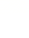 说明：	不带*号的项目是义务教育阶段学习过的项目（参见2011版《义务教育英语课程标准》）。这些项目还会大量出现在高中阶段更加丰富的语境中，是高中必修课程应该熟练掌握的内容。带*号的项目是高中必修课程要求学习和掌握的项目。带**号的项目是选择性必修课程要求学习和掌握的项目。带***号的项目是选修课程（提高类）要求学习和掌握的项目。一、词类1. 名词	（1）可数名词及其单、复数	（2）不可数名词	（3）专有名词	（4）名词所有格2. 动词	（1）动词的基本形式	（2）及物动词和不及物动词	（3）系动词	（4）助动词	（5）情态动词3.形容词	（1）形容词的基本形式	（2）形容词的比较级和最高级4.副词	（1）副词的基本形式	（2）副词的比较级和最高级5.代词	（1）人称代词	（2）物主代词	（3）反身代词	（4）指示代词	（5）不定代词	（6）疑问代词6.数词	（1）基数词	（2）序数词7.介词8.连词9.冠词10.感叹词二、构词法1.合成法2.派生法3. 转化法4.缩写和简写三、句法1.句子种类（1）陈述句（2）疑问句	a. 一般疑问句	b.特殊疑问句	c.选择疑问句	d.附加疑问句（3）祈使句（4）感叹句2.句子成分：按结构分类**（1）名词短语（2）动词短语（3）形容词短语（4）副词短语（5）介词短语3.句子成分：按功能分类（1）主语（S）（2）谓语（指谓语部分的主要动词，也称谓词）（V）（3）宾语（O）（4）补语（C）（5）状语（A）（6）表语（P）（7）定语（Attr.）4.基本句型（1）主谓（主语+谓词，下同）（SV）	The busis coming.（2）主（系）表（SP）	Amyis kind.（3)主谓宾（SVO）	Johnopenedthe fridge.（4）主谓宾宾（SVOO）	Uncleboughtmea new dictionary.（5）主谓宾补（SVOC）	Most studentshave foundherhelpful.（6）主谓状（SVA）	The childrenstayedin the room.（7）主谓宾状（SVOA）	Youcan putthe dishhere.（8）存现句	Thereisa treebehind the shop.5.谓语动词的时态（1）一般现在（2）一般过去（3）一般将来（4）现在进行（5）过去进行（6）现在完成（7）过去将来*（8）将来进行**（9）过去完成**(10）现在完成进行**6.被动语态（1）一般现在时的被动语态（2）一般过去时的被动语态（3）一般将来时的被动语态（4）现在进行时的被动语态*（5）现在完成时的被动语态*（6）过去进行时的被动语态**（7）过去完成时的被动语态**7.动词的非谓语形式（1）动词不定式（作宾语、补语、目的状语、定语*、结果状语*、主语**、表语**）（2）动词的-ing形式（作定语*、状语*、补语*、主语**、宾语**、表语**）（3）动词的-ed形式（作定语*、状语*、补语*、表语**）8.主谓一致9.并列复合句10.主从复合句（1）宾语从句（2）状语从句（3）定语从句a.由关系代词that、which、who、whom、whose和关系副词when、where、why引导的限制性定语从句*b.由关系代词which、who、whom、whose和关系副词when和where引导的非限制性定语从句**（4）主语从句**（5）表语从句**（6）同位语从句***11.省略*12.倒装***13.强调***14.虚拟语气***附录4教学案例及课文原文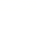 （一）完整教学案例以下教学案例均源于优秀一线教师的教学设计，虽然形式和风格不尽相同，但都指向对学生语言能力、文化意识、思维品质和学习能力等英语学科核心素养的培养，比较好地体现了六要素整合的英语学习活动观。每个教学设计都体现出教师对语篇文本的深入分析，在此基础上，他们积极创设主短情境，活用教学资源，通过丰富而有层次的学习活动，鼓励学生在与文本和他人的互动中，获得语言知识和文化知识，并通过学习理解、应用实践、迁移创新等一系列语言、思维与文化相结合的活动，引导学生获取、整合、内化信息，理解和表达观点、情感和态度，学会分析问题、解决问题，形成正确的价值观，发展语言能力和学习能力，提升思维品质，培养文化意识，落实英语学科核心素养。希望这些教学案例能够为教师创新课堂教学模式，培养学生学科素养提供一些思路和借鉴。案例1阅读语篇教学设计John Snow Defeats "King Cholera”主题语境：人与社会一科学家与科学研究语篇类型：介绍性文章授课时长：两课时（每课时45分钟）     文本分析本课是一篇介绍科学家的阅读文章。该文介绍了医学科学家John Snow从发现霍乱成因中的问题、提出假设，选择调查方法、收集和分析数据、寻找支持证据，直到最后得出结论并提出解决方案的整个过程。文章按照科学研究的步骤和时间顺序展开。重点词汇主要涉及疾病、治疗、病因等，如：defeatphysician,expose,cure,suspectblame,句式主要涉及有关科学研究步骤和具体方法等，词汇还涉及一些有关John Snow的为人品质的描述。本文的价值取向在于学生通过本文的学习，体会到英国的医学科学家John Snow在霍乱防治领域所作出的突出贡献和他作为杰出科学家正直的人品和科学严谨的态度。本班学生英语基础较好，学习态度较认真，学习热情高。学生已基本具备在阅读中获取细节信息的能力，部分学生能用英语自信地表达观点。但是多数学生在理解和整合知识、逻辑推理和分析论证观点，以及批判评价方面的能力都比较欠缺。此外，虽然学生对著名科学家及其贡献有一定程度的了解，但此前与之相关的知识结构并不系统，对科学研究的具体步骤了解不全面，对科学精神缺乏深层理解，对链乱以及John Snow都比较陌生。教学目标在本课学习结束时，学生能够：1.获取梳理文中有关John Snow本人和他调查并阻止霍乱蔓延的2.概括、整合、阐释John Snow为阻止霍乱蔓延所采取的研究步骤；3.推断John Snow作为科学家的优秀品质并举例论证；4.以John Snow战胜往乱的事件和他的优秀品质为依据，举行(模拟)答记者问。事实性信息；5.总结优秀的科学家的精神，即不仅要有科学的方法，还要有爱心和社会担当。教学重点学生通过阅读，获取关于John Snow 研究霍乱起因全过程的事实性信息，整合推断出科学研究的步骤以及科研精神。教学难点学习John Snow如何采用科学研究的方法和步骤解决霍乱这一难题的过程；在模拟组织答记者问的活动中，总结杰出科学家的优秀品质，达到对科学精神的深层理解。教学步骤教材、多媒体课件、学案、黑板和粉笔。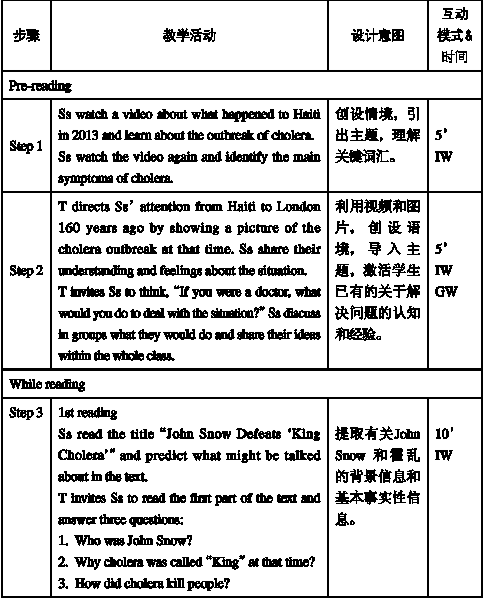 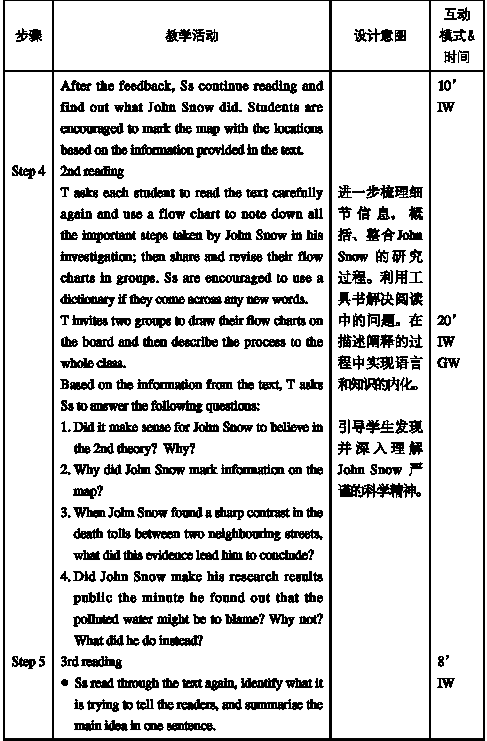 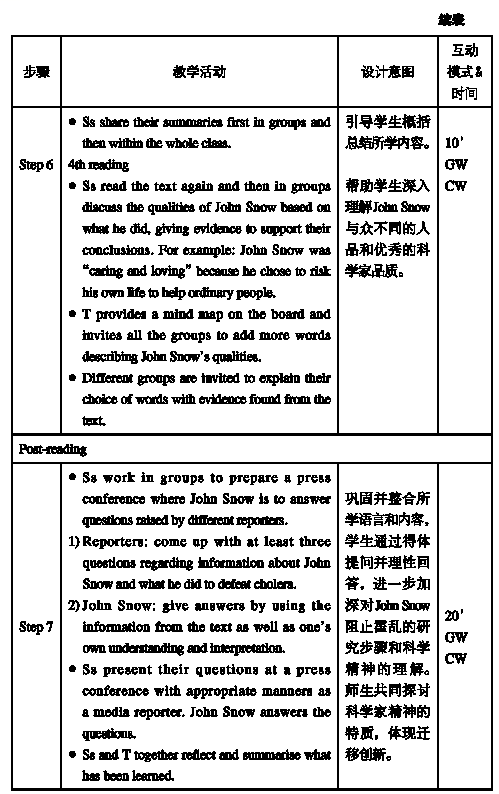 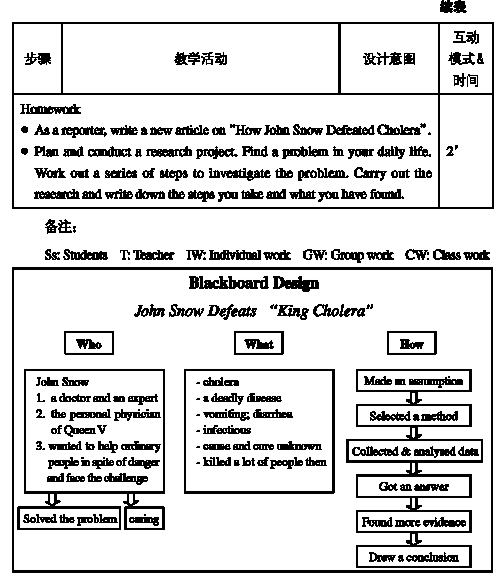 案例说明本案例教师基于语篇解读和学情分析，设计了五个层层递进、相互关联的教学目标。教学活动设计以目标为导向，紧密围绕John Snow放弃优越的工作和生活，通过科学严谨的方法，打败霍乱的事件展开。教学活动设计体现了学习理解、应用实践、迁移创新三类活动的关联与递进。教师首先创设情境，从学生的已知出发，引导学生探究这一过程的事实性信息，进而梳理整合科学家分析问题和解决问题的步骤方法。在此基础上，学生概括文本的信息结构，形成对开展科学研究所需要的基要品质和方法的感知和认识，最后总结归纳科学研究的过程和科学家精神，把语言知识学习、语言技能运用、思维品质发展和文化意识形成都有机融入课程内容和教学活动中，为在课堂教学中培养学生的英语学科核心素养进行了有益的尝试和探索。课文原文JOHN SNOW DEFEATS “KING CHOLRRA”John Snow was a famous doctor inLondon—so expert,indeed,that he attendedQueen Victoria as her personal physician.But hebecame inspired when he thought about helpingordinary people exposed to cholera This wasthe deadly disease of its day.Neither its causenor is cure was understood.So many thousandsof terrified people died every time there wasan outbreak.John Snow wanted to face thechallenge and solve this problem.He knew that cholera would never becontrolled until its cause was found.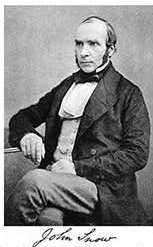 He became interested in two theories that possibly explained howcholera killed people.The first suggested that cholera multiplied in theair.A cloud of dangerous gas floated around until it found its victims.Thesecond suggested that people absorbed this disease into their bodies withtheir meals.From the stomach the disease quickly attacked the body andsoon the affected person died.John Snow suspected that the second theory was correct but heneeded evidence.So when another outbreak hit London in 1854,he wasready to begin his enquiry.As the disease spread quickly through poor neighbourhoods,he began to gather information.In two particular streets,Was s0 severe that the cholera outbreak was so severe that more than 500 peopledied in ten days.He  was determined to find out why.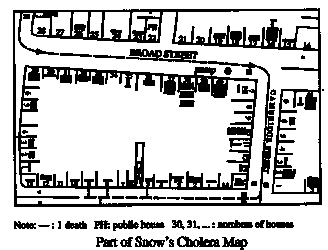 First he markedon a map the exactplaces where all thedead people had lived.This gave him a valuable clue about the cause ofthe disease.Many of the deaths were near the water pump in Broad Street(especially numbers 16,37,38 and 40).He also noticed that some houses(such as 20 and 21 Broad Street and 8 and 9 Cambridge Street)had hadno deaths.He had not foreseen this,so he made further investigations.Hediscovered that these people worked in the pub at 7 Cambridge Street.They had been given free beer and so had not drunk the water from thepump.It seemed that the water was to blame.Next,John Snow looked into the source of the water for these two streets.He found that it came from the river polluted by the dirty waterfrom London.He immediately told the astonished people in Broad Streetto remove the handle from the pump so that it could not be used.Soonafterwards the disease slowed down.He had shown that cholera was spread by germs and not in a cloud of gas.In another part of London,he found supporting evidence from twoother deaths that were linked to the Broad Street outbreak.A woman,whohad moved away from Broad Street,liked the water from the pump somuch that she had it delivered to her house every day.Both she and herdaughter died of cholera after drinking the water.With this extra evidence John Snow was able to announce with certainty that polluted water carriedthe germs.To prevent this from happening again,John Snow suggested that thesource of all the water supplies be examined.The water companies wereinstructed not to expose people to polluted water any more.Finally “KingCholera”was defeated.  案例2阅读语篇教学设计Nature Is Turning on Us主题语境：人与自然——自然灾害和环境保护语篇类型：专题报道授课时长：两课时（每课时45分钟）教材分析本单元的主题是“自然灾害与环境保护”，涉及三个语篇，其中Lesson 1是一篇阅读文章，讲述的是全球变暖，Lesson 2涉及旗危种，是一个听力文本；本课为Lesson3，也是一篇阅读，是记者金莉于地球灾害增多危及人类安全的一篇报道，围绕世界范围内自然灾不断加剧的现状，作者警示人们应高度重视人与自然的关系。本文共有6个段落，作者在第二和第三段列举了近十年来发生世界各地的自然灾害，说明自然灾客正在变得越来越频紫，地域也得越来越广，特别强调了火山爆发和地展一直是对人类威胁最大的种自然灾害。第四、五段分析了导致灾害及造成严重损失的人为因素包括：人口增长过快，工厂和汽车及秋伐森林产生大量的二氧化碳导致全球变暖，以及由于很多人居住在地震带或火山周图，导致情况变得更加危险。最后作者引用大多数专家的预测作为结尾，即自然对人类的最大灾难还没有降临，未来情况会变得更加严重。文章中多处使用了体现这一状况严重性的词语，如：increasingly common, always athreat, even more dangerous, a lot worse，透漏出作者对未来的担忧和对世人加强环境保护的警示。   学情分析授课对象为某中学高二7班学生42人。该班学生整体外向、开朗、思维活跃。除了两位学生类语成绩比较突出外，大部分学生处于中等偏下水平。在42名学生中，有8名学生入校时英语为零基础，入校后从26个字母学起，之后加入高一年级上课，已经与本班学生学习了将近两年时间。这些学生学习热情很高，刻苦努力，但英语基础薄弱，词汇量很小。整体看，该班学生能用英语提取信息、处理信息，简单表达自己的观点；但是运用英语连贯地描述事件、阐释意义和批判评价的能力都比较弱。教学目标经过本课的学习，学生能够：1.提取语篇大意，梳理文章结构，归文中关于然灾害的事实性信息；2.通过阅读圈活动，基于自主学习与小组合作学习，进一步梳理和整合所读的文章信息，对文本从不同角度进行分析和深度解读；3.基于所读文本和视频材料，讨论人与自然的关系，发表个人观点。学习准备：学生课前自学了新单词，预习了课文。教学过程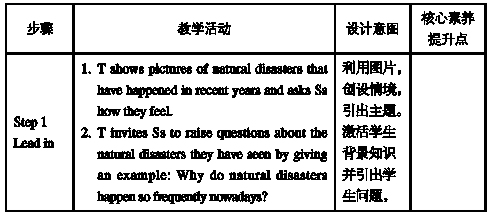 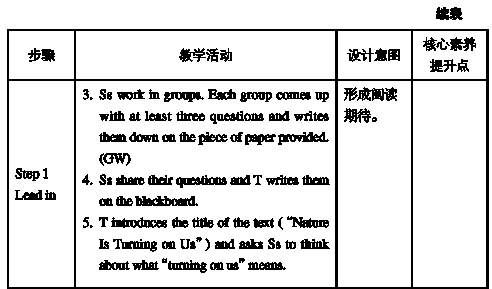 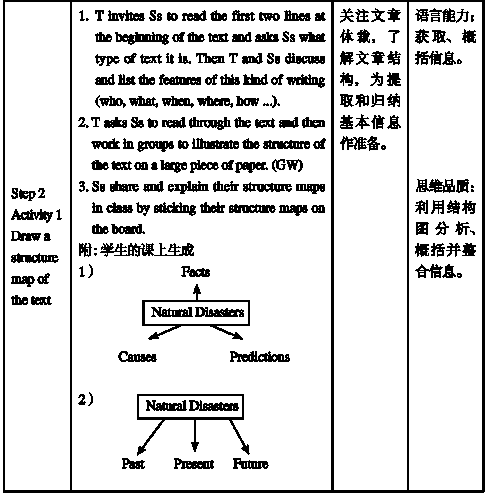 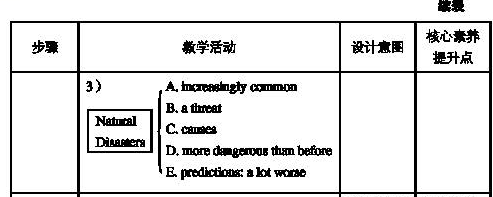 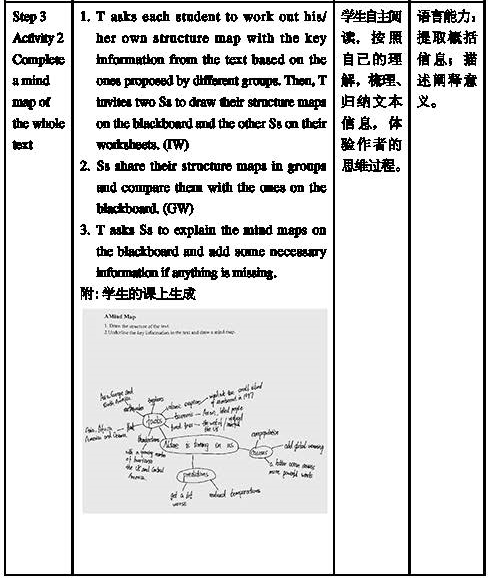 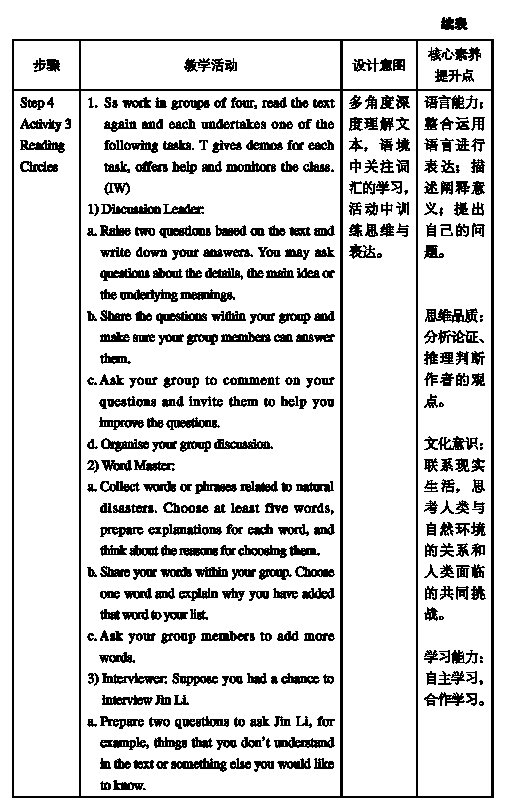 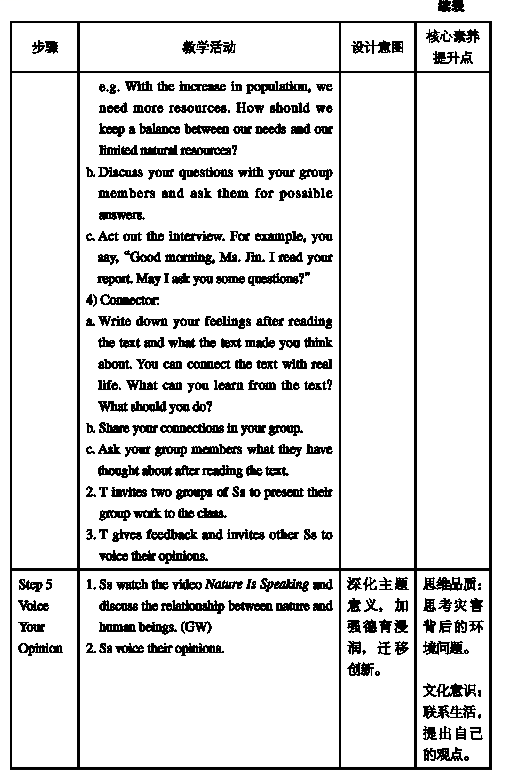 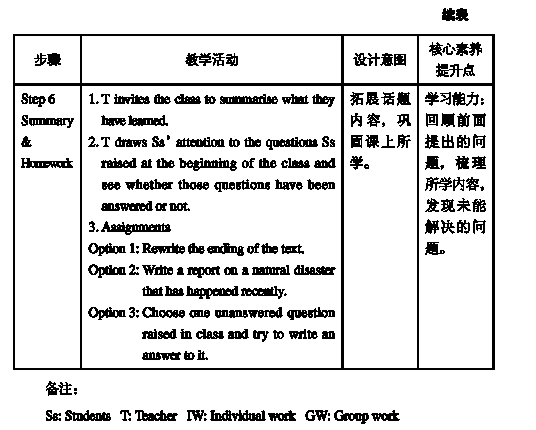 本案例教师基于对文本和学情的细致分析，确定了本课的教学目标，并基于教学目标设计了五个层次的教学活动，包括创设情境，激活已知；关注体裁。梳理结构；获取事实性信息。交流内化信息；深度理解文本，分享阅读成果；发展批判性思维，鼓励创意表达，体现出学习理解、应用实践、迁移创新三类活动的有效实施。活动之间的内在逻辑清楚，层层递进，体现了综合性、关联性和实践性的特点。特别是教师采用了阅读国活动，为学生分组自主完成阅读任务提供了平台。由于任务设计明确，要求具体，可操作性强，为学生主动参与、积极思考、互助合作、真实交流与表达提供了保障。最后的作业设计既包括巩固所学内容的任务，也包括了扩展性任务，分层可选择的作业有效地兼顾了学生的个体差异。附：学生阅读圆活动的都分课堂生成（根据学生学来盘理）Discussion leader提出的问题：1.what does the word “claim”mean in paragraph D?2.What is the attitude of the reporter towards the future?3.Why are volcanoes andearthquakes more dangerous now?4.What can we do to reduce the huge amount of carbon dioxide?5.What is the purpose of the author?6.Volcanic eruptions and earthquakes are very harmful and havetaken a lot of lives.Why can't we predict them and warn people inadvance?7.What can we infer from the last paragraph?8.What can we infer from Professor Hou Ming's words in the lastparagraph?9.Why does the writer give a lot of examples of natural disasters inParagraphA?Word master- Students'worksheet: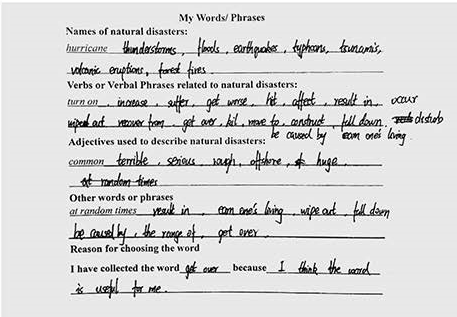 Interviewers提出的问题：1.How did you get the data about these disasters?2.How can people avoid the disasters?3.Do you think it is only the government's responsibility to save the4.WIth the development of technology,will the situation get better?5.What gave you the idea to write this report?6.What influenced you to become a reporter to study natural disasters?7.Can you give some advice on how to protect the environment?8.If we begin to protect the environment now,what changes do youhope will come in the future?Connector的感受：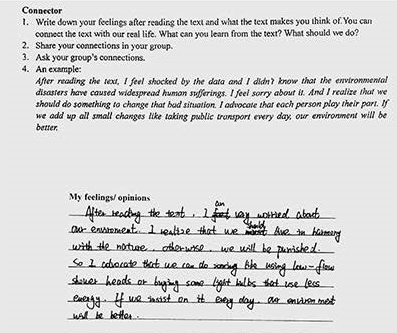 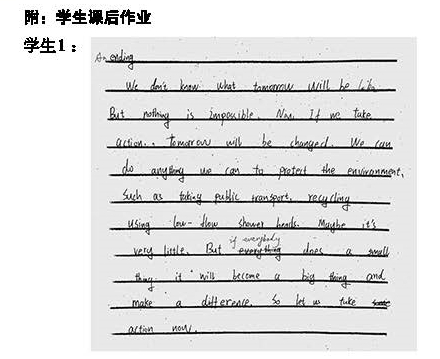 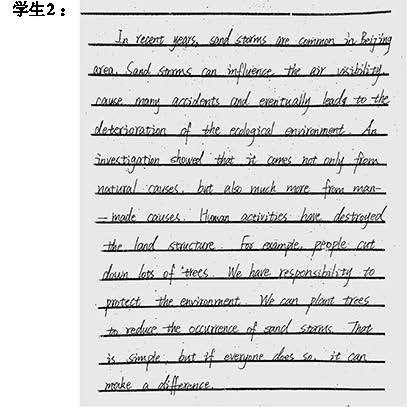 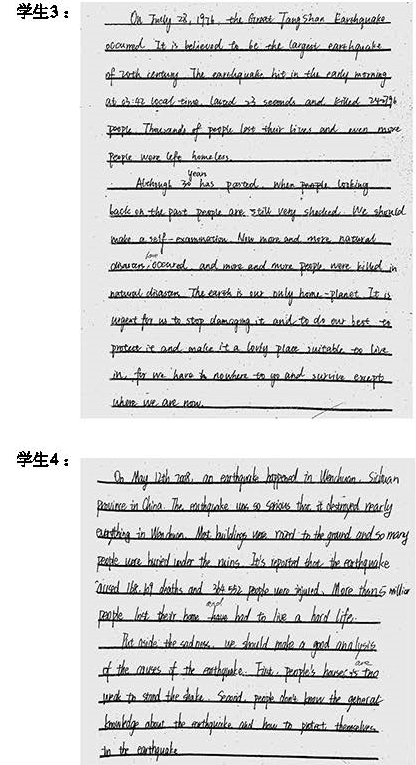 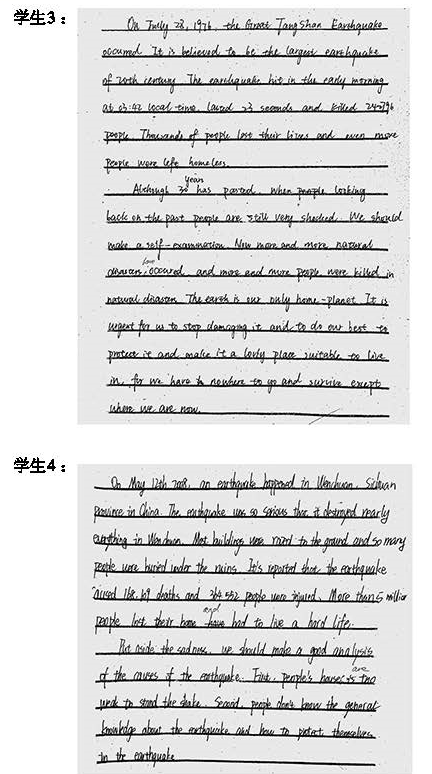 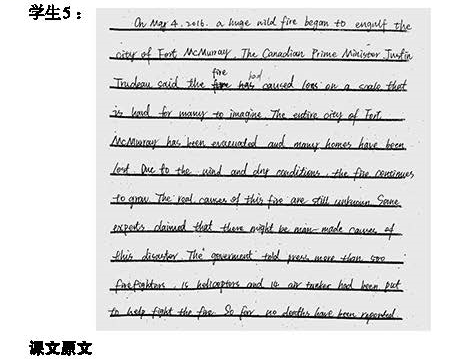 Nature Is Turning on U3The last few yeara have seen environmental disasters on a grandscale,and experts are predicting far worse to come.Jin Li reports on ourEarth's changeable weather patterns.AIn the last decade,thunderstorms,floods,earthquakes typhoons,volcanic eruptions,tsunamis and forest fires have become increasinglycommon.There has been terrible flooding in Asia,Africa,America andOceania.Even Europe has suffered and large areas have been underwater.Storms have been getting worse everywhere too,with s growing numberof hurricanes hitting the US,and Central America.Reduced rainfall hasaffected large areas of Africa for years leaving irrigation canals dry andmany other zones are becoming drier. For example,the Yellow River, oncefamous for flooding,failed to reach the sea at all for 226 days in 1997.A number of nations have already been in armed conflict over water,andreduced rainfall in the west of the US has resulted in huge forest fires.BVolcanic eruptions and earthquakes have always been a threat incertain parts of the world.A volcanic eruption nearly wiped out the small island of Montserrat in 1997,and there have been serious earthquakes inmany parts of Asia,Europe and South America.In the last three years,Indonesia has had a rough time,suffering several killer quakes andit isstill recovering from the Asian tsunami caused by an offshore earthquakeon December 26th,2004.The tsunami killed 132,000 Indonesians andanother 100,000 people of other nationalities.This catastrophe is still veryfresh in the minds of people worldwide who have not yet got over theirseparation from loved ones lost in the tsunami.C So why is nature beginning to turn on us? One answer usoverpopulation.The population of the world is growing at the disturbingrate of 10,000 people an hour,nearly 90 million a year,with most of thegrowth in the developing world.People in agricultural areas,without anymeans to earn their living,move to the cities,and then construct shabbyhomes from whatever materials they can find on poor clay soil.Thesehomes,seldom made of bricks,can easily fall down in earthquakes orlip and slide downhill in landslides,especially in mountainous areas.Ontop of that add global warming.This had mainly been caused by the hugeamounts of carbon dioxide produced by factories and vehicles,and thedestruction of the world's forests.As a result,a hotter ocean causes morepowerful winds.Atlantic hurricanes-their howling winds with speeds ofover 300 kilometres an hour-are 40% stronger now than they were 30 years ago.DVolcanoes and earthquakes are even more dangerous than inthe past as around half the world's population now lives in cities.Thereare more than 300 active volcanoes,about fifty of which erupt eachyear,and more than 500 million people now live within the range ofa volcanic eruption.Because these natural disasters occur at random times. it is difficult to warn people in advance.In May 2006,thousands ofIndonesians living near Mt Merapi(which means mountain of fire) hadto flee as they thought it was about to erupt.An even greater number ofpeople live at risk,to some degree,from earthquakes which have claimedmore than 1.6 million lives in the last hundred year.E Most disaster experts believe there is the potential that thingscould get a lot worse.Professor Hou Ming of Beijing University studies volcanoes and he warns that the world has not seen the worst nature cando.The worst eruption in human history was probably Mt Tambora in1815,in Indonesia.Dust from the volcano rolled across the Earth's skiesand pretty much cancelled the following summer in Europe and America. But evidence shows that 73,000 years ago there was a much greater eruption. "It reduced temperatures by maybe 6℃ in some places and the whole planet was sent into winter for years.And there are about two ofthese events every 100,000 year....”主题语境主题群主题语境内容要求人与自我生活于学习做人与做事1.个人、家庭、社区及学校生活；2.健麻的生活方式、概的生活态度；3.认识自我，丰言自我，完善自我；学习4.乐于学习，善于学习，蜂身学习；5.语言学习的规律、方法等；做事6.优痴品行，正确的人生态度，公民义务与社会责任；7.生命的意义与价值；8.未来取业发展趋势。个人职业颅向、未来规划等；9.包创断与创业意识。人与社会社会服务与人际沟通文学、艺术与体育历史、社会与文化科学与技术1.良好的人际关系与社会交往；2.公益事业与志愿服务；3.跨文化沟通、包容与合作；4.小说、戏剧、诗歌、传记、文学筒史、经典演讲、文学名著等；5.绘画、建筑等领域的代表性作品和人物； 6.影视、音乐等领域的概况及其发展；7.体育活动、大型体育亭、体育与健康、体育精神；8.不同民族文化习俗与传统节日；9.对社会有突出贡献的人物；10.重国际组织与社会公益机构；11.法律常识与法治意识等；12.物质与非物质文化造产：13.社会热点问题；14.直大政治、历史事件，文化测源；15.社会进步与人类文明；16.科技发展与信息技术创新，科学精神。人与自然自然生态环境保护灾害防范宇宙探索1.主要国家地理概况；2.自然环境、自然意产保护；3.人与环境、人与性物；4.自然灾害与防范。安全常识与自我保护；5.人类生存、社会发展与环境的关系；6.自然科学研究成果；7.地球与宇宙臭秘探索。课程类别语篇类型内容要求必修1.对话、访谈；2记叙文，如：个人故章、人物介绍、短篇小说、童话、剧本等；3.说明文，如：地点、事物、产品介绍等；4应用文，如：日记、私人信件、简历、宣传册、问卷等；5.新闻报道，如：简讯、专题报道等；6.新媒体语篇，如：一般网络信息、电子邮件、手机短信等；7.其他语篇类型，如：目录或指南，表格与图示，日程表，告示牌，地图和图例，莱单和烹饪食谱，规则，操作指令，天气预报，歌曲和诗歌等。选择性必修1.专题讨论、讲整、”报告等；2.记叙文，如：小说、科幻故事、熟城故事等；3.议论文，如：论说文、评论等；4.说明文，如：现象说明、办理间解等；5.应文，如：正式书信等；6.新媒体语篇，如：博客、知识类成科普类等网页：7.其他语篇类型，如：散文、戏剧、寓言、影视、笑话、广告等。选修（提高类）1.专题讲座、演讲、辩论等；2.记叙文，如：文学名著、名人传记等：3.议论文，如：报刊社论、专栏文章、书评、影评或学术论文摘要等；4.说明文，如：机构介绍、科技成果介绍、操作指南、使用手册等；5.应用类正式文体，如：提议、建议、工作计划、议事日程等；6.其他语篇类型，如：专题类文章、科研和学术报告等。课程类别词汇知识内容要求必修1.借助词典等各种资源，理解语篇中关键词的词义和功能以及所传递的意图和态度等；2.了解词汇的词根、词缀，掌握词性变化规律，并用于理解和表达有关主题的信息和观点；3.在语境中，根据不同主题，运用词汇命名相关事物，进行指称，描述行为、过程和特征，说明概念等；4.在义务教育阶段学习1500-1600个单词的基础上，学会使用500个左右的新单词和一定数量的短语，累计掌握2000-2100个单词（参见附录2）。选择性必修1.在语境中。理解具体词语的功能、词义的内涵和外延以及使用者的意图和态度等；2根据不同主题，梳理词语，并用于理解和表达相关的信息；3.学习形容词与名词、动词与副词、动词与名词等的习惯搭配，逐渐积累词块，确切表达意思、描述事物；4.在比较复杂的语境中，运用恰当词汇命名事物。进行游称，描述事件发生、发展的过程，描述特征，说明概念等；5.学习使用1000~1100个左右的新单词和一定数量的短语，累计掌握3000~3200个单词（参见附录2）。选修（提高类）1.运用构词法知识，扩大词汇量。结合各种主题语境，积累词块，深度学习词语。在表达各种信息时提高词语使用的准确性和丰富2.在特定的语境中，有效运用同义词、近义词、反义词。正确理解和确切表达比较复杂的主题意义和观点；3.根据话题、语境、场合和人际关系等各种因素，选择适当的词语进行比较流利的交流成表达！4.学习使用1000个左右新单词和一定数量的短语，系计掌握4000-4200个单词。课程类别语法知识内容要求必修1.意识到语言使用中的语法知识是“形式一意义一使用”的统一体，学习语法的最终目的是在语境中有效地运用语法知识来理解；2.运用所学的语法知识，理解口头和书面语篇的基本意义，描述真实和想象世界中的人和物、请景和安件。筒单地表达观点、意图|和情感态度，在生活中进行一般性的人际交流；3.在语篇中理解和使用过去将来时态；4.在语篇中理解和使用现在进行和现在完成时态的被动语态；5.在语篇中理解和使用动试不定式作句子中的定语和结果状语；6.在语籍中理料和使用动词，形式作句子中的定语、状和补语；7.在语篇中理解和使用动词-d形式作句子中的定语，状语和淋语；8.在语篇中理解和使用由关系代词that、which、who、whom、whose和关系副词 when、where、why引导的限制性龙语从句；9.在语篇中理解和使用简单的省略句。选择性必修1.通过在语境中学习和运用语法知识，认识英语语法在那些主方面不同于汉语语法；2.运用所学的语法知识，理解所学语篇的基本意义和深层意义，恰当地描述真实和想象世界中的人和物、情景和事件，表达观点、意图和情感态度，进行人际交流！3.在语篇中正确地理解和使用过去完成、将来进行和现在完成进行4.在语篇中恰当地理解和使用过去进行和过去完成时态的被动语态！5.在语篇中正确地理解和使用动词不定式作句子中的主语和表语；6.在语篇中正确地理解和使用动词ing形式作句子中的主语、宾语和表语：7.在语篇中正确地理解和使用动词-d形式作句子中的表语；8.在语篇中正确地理解和使用由关系代词which、who、whom、whose和关系副词 when和 where引导的非制性定语从句；9.在语篇中恰当地理解和使用主语从句和表语从句：10.在语篇理解中借助五类句子成分（动词短语、名词短语、形容词短语、副词短语、介词短语）有选择地对长句和唯句进行分析。选修（提高类）1.通过在语境中学习和运用语法知识，认识英语语法的基本体系及其特征；2.熟练地运用所学的语法知识，准确地理解语篇的基本意义和深层意义，有效地描述真实和想象世界中的人和物、情景和事件，表达观点、意图和情感态度，进行流畅的人际交流；3.在语篇中恰当地理解和使用倒装、强调、同位语从句等结构传递意义，以取得一定的修辞放果；4.在语篇中恰当地理解和使用虚拟语气。课程类别语篇知识内容要求必修1.记叙文和说明文语篇的主要写作目的（如：再现经历、传递信息、说明事实、想象创作）以及这类语篇的主需语篇结构征(如：该类语篇的必要组成部分和可选组成部分、各组成部分的2.日常生活中常见应用文的基本格式、结构及语言特点；3.新闻报道的常见语航结构、标思特征和语言特点；4.语篇中的显性衔接和连手段，如：通过使用代词、连接词、省略句、替代等手段来实现的指代、连接、省略、替代等衔接关系；5.语篇中段首句、主题句、过渡句的作用、位置及行文特征；6.语境在语篇理解和语篇产出过程中的作用；语境与话篇结构、语篇内容的关系，比如，通过语境预测语篇内容，通过语篇的内容推测语篇发生的语境。选择性必修1.散文、歌、广告、访谈等语篇的主要目的（如：表达情感、娱乐、获取或传造信息）以及这些语篇类的的语篇结构特征；2.论文语篇的主零写作目的及其主要语篇结构特征和论证方法；3.文学语篇的写作风格和主语言特征；4.正式与非正式语篇、口头与书面语篇的语言特征及差异；5.语篇中的信息组织方式。如：语篇中新旧信息的布局及承接关系；6.语法结构在组织语篇中的作用，如：通过使用被动语态或调整主从复合句中主和从句的位置。在句子中合理安排重要信息的位置，以提高语篇的连贯性；7.语意成分（如：句子、句群、段落）之间的语义逻辑关系，如：次序关系、因果关系、概括与例证关系。选修（提高类）1.公文、社论、书评等语篇类型的主要写作目的（如：传递信息、论证观点、评析事实）和语篇结构特征；2.实用类正式文体（如，提议、建议、工作计划、工作报告）的语篇结构、语言特征和行文格式；3.专愿讲座、演讲、辩论等正式口语篇的结和语言特征；4.语篇中话语标记语的语篇功能及常见用法；5.比喻、拟人、强调、反讽、张、对仗等修辞手段在语篇中的表意功能及常见用法；6.语篇中的隐性衔接和连贯手段，比如，在不使用but和however等连接性词语的情况下实现转折、对比等语义逻辑关系；7.多模态语篇的呈现形式和手段，如：语篇中的非文字表意形式和手段（图片、表格、语音和语调）的表意功能。课程类别语用知识内容要求必修1.选择符合交际场合和交际对象身份的语言形式，如正式与非正式语言，表达问候、介绍、告别、感谢等，保持良好的人际关系；2.运用得体的语言形式回应对方观点或所表达的意义，进行插话、打断成结束交谈。并在口语交际中有效运用非语言形式，如目光、表情、手势、姿势、动作等身势语；3.根据交际具体情境，正确理解他人的态度、情感和观点，运用特体的语言形式。如礼貌、直搜或委编等方式，表达自己的态度、情感和观点。选择性必修1.根据交际场合的正式程度、行事程序及与交际对象的情感距离，选择正式或丰正式、直接成委魏的语言形式，理解和表达道歉、请求、视愿、建议、拒绝、接受等，达到预期的交际效果；2.在比较深入的跨文化沟道中，正确理解他人的态度、情感和观点，根据交际场合的式程度和行事程序，选择正式威非正式、直接成委编的语言形式。表达自己的态皮、情感和观点，体现文化理解，运用得体的语言进行跨文化交际；选修（提高类）1.根据社会交往场合的正式程度、行事程序以及与交际对象的情感距离。运用正式成非正式、直接威委婉的语言形式恰当地理解和表达更广泛的交际意图，体现对交际对象应有的尊工和礼貌，使交际得体有效；2.根据不同对象、时间、地点、情境，综合理解他人的态度、情感和观点，运用得体的语言形式表达自己的态度、情感和观点，体现文化理解，达到良好的交际效果；3.熟悉英美等国家的文化特征和思维方式，有效运用将体的语言开展文化交流，体现多元思维，与不同文化背景的人进行顺利沟通。课程类别文化知识内容要求必修1.了解英美等国家的主要传统节日及其历史与现实意义；比较中外传统节日的异同，探讨中外传统节日对文化认同、文化传承的价值和意义；2.了解英美等国家的主要习俗；对比中国的主要习俗，尊重和包容文化的多样性；3.了解英美等国家主流体育运动，感悟中外体育精神的共同诉求；4. 了解英美等国家主要的文学家、艺术家、科学家、政治家及其成就、贡献等，学习和借鉴人类文明的优秀成果；5.发现并理解语篇中包含的不同文化元素，理解其中的寓意；6.理解常用英语成语和俗语的文化内涵；对比英汉语中常用成语和俗语的表达方式，感悟语言和文化的密切关系；7. 在学习活动中初步感知和体验英语语言的美；8. 了解英美等国家人们在行为举止和待人接物等方面与中国人的异同，得体处理差异，自信大方，实现有效沟通；9. 学习并初步运用英语介绍中国传统节日和中华优秀传统文化（如京剧、文学、绘画、园林、武术、饮食文化等），具有传播中华优秀传统文化的意识。选择性必修1. 了解英美等国家地理概况、旅游资源（自然及人文景观、代表性动植物、世界文化遗产等），加深对人鱼自然的关系的理解；2. 了解英美等国家政治和经济等方面情况的基本知识；比较中外差异，认同人类共同发展的理念；3.理解常用英语典故和传说；比较汉语中相似的典故和传说，分析一同，理解不同的表达方式所代表的文化内涵；4. 了解常用英语词语表达方式的文化背景；对比汉语词语相似的表达方式，丰富历史文化知识，从跨文化角度认识词语的深层含义；5.在学习活动中理解和欣赏英语语言表达形式（如韵律等）的美；6. 理解和欣赏部分英语优秀文学作品（喜剧、诗歌、小说等）；从作品的意蕴美中获得积极的人生态度和价值观念启示；7.通过比较、分析、思考，区分和鉴别语篇包含或反映的社会文化现象，并作出正确的价值判断；8. 了解英美等国家主要大众传播媒体，分析辨识其价值取向；9.了解中外文化的差异与融通，在跨文化较集中初步体现交际的得体性和有效性；10. 使用英语简述中华文化基本知识，包括中华传统节日、中华优秀文化的表现形式（如京剧、文学、绘画、园林、武术、饮食文化等）及其内涵，主动传播和弘扬中华优秀传统文化。选修（提高类）1. 了解英美等国家的主要文化特色，吸收国外的优秀文化成果；2.了解世界重要历史文化现象的渊源，认识人类发展的相互依赖性和共同价值，树立人类命运共同体意识；3.了解英美等欧国家对外关系特别是对华关系的历史和现状，加深对祖国的仁爱，捍卫国家尊严和利益；4.理解和欣赏经典演讲、文学名著、名人传记等，感悟其精神内涵，烦死自己的人生成长；5.在学习活动中观察和赏析语篇包含的审美元素（形式、意蕴等），获得审美经验，形成对语言和事物的审美感知能力；6.运用中外典故和有代表性的文化标志表达意义和态度，有效进行跨文化沟通；7.了解中国对外经济、政治、文化的积极影响，感悟中华文明在世界历史中的重要地位，树立中华文化自觉，坚定文化自信。课程类别语言技能语言技能内容要求必修理解性技能1. 从语篇中提取主要信息和观点，理解语篇要义；2. 理解语篇中显性或隐性的逻辑关系；3. 把握语篇中主要事件的来龙去脉：4. 抓住语篇中的关键概念和关键细节：5. 理解书面语篇中标题、小标题、插图的意义；6. 辨认关键字词和概念以迅速查找目标信息；7. 根据语篇标题预测语篇的主题和内容；8. 批判性地审视语篇内容；9. 根据上下文线索或非文字信息推断词语的意义；10. 把握语篇的结构以及语言特征；11. 识别书面语篇中常见的指代和衔接关系；12. 在听、读、看的过程中有选择地记录所需信息；13. 借助话语中的语气和语调理解说话者的意图；14. 根据话语中的重复、解释、停顿等现象理解话语的意义；15. 理解多模态语篇（如电影、电视、海报、歌曲、漫画）中的画面、图像、声音、符号、色彩等非文字资源传达的意义；16. 课外视听活动每周不少于30分钟；课外阅读量平均每周不少于1500词（必修课程阶段不少于4.5万词）。必修表达性技能1. 根据交际需要发起该话并维持交谈；2. 清楚地简述事件的过程；3. 使用文字和非文字手段描述个人经历和事物特征；4. 在口头和书面表达中借助连接性词语、指示代词、词汇衔接等语言手段建立逻辑关系；5. 在书面表达中借助标题、图标、图像、表格、版式等传递信息、表达意义；6. 根据表达目的选择适当的语篇类型；7. 根据表达的需要选择词汇和语法结构；8. 根据表达的需要选择正式语或非正式语；9. 借助语调和重音突出需要强调的意义。选择性必修理解性技能1. 区分、分析和概括语篇中的主要观点和事实；2. 识别语篇中的内容要点和相应的支撑论据；3. 识别语篇中的时间顺序、空间顺序、过程顺序：4. 理解多模态语篇中文字信息与非文字信息（图表、画面、声音、符号）在建构意义过程中的作用；5. 根据定义线索理解概念性词语或术语：6. 根据语篇标题预测语篇的体裁和结构；7. 根据语境线索或图表信息推测语篇内容；8. 通过预测和设问理解语篇的意义；9. 根据上下文推断语篇中的隐含意义；10. 借助语气、语调、停顿识别说活者的讽刺、幽默等意图：11. 根据连接词判断和猜测语篇中上下文的语义逻辑关系；12. 批判性地审视语篇涉及的文化现象；13. 识别话语中加强或减弱语气和态度的词语；14. 课外视听活动每周不少于40分钟；课外阅读量平均每周不少于2500词（选择性必修课程阶段不少于10万词）。选择性必修表达性技能1. 以口头或书面形式描述、概括经历和事实；2. 以口头或书面形式传递信息、论证观点、表达情感；3. 通过重复、举例和解释等方式澄清意思；4. 运用语篇衔接手段，提高表达的连贯性；5. 根据表达意图和受众特点，有意识地选择和运用语言；6. 根据表达的需要，设计合理的语篇结构；7. 在书面表达中有目的地利用标题、图标、图表、版式、字体和字号等手段有效地传递信息、表达意义；8. 在口头表达中运用目光、表情、手势、姿势、动作等非语言手段表达意义；9. 讲话时进行必要的重复和解释；10. 使用语言或非语言手段预示和结束谈话；11. 使用恰当的语调、语气和节奏，提高表达的自然性和流畅性。选修（提高类）理解性技能1. 阐释和评价口语和书面语篇反映的情感、态度和价值观；2. 理解电影、电视、画报、歌曲、报纸、杂志等媒介语篇中的文字、声音、画面和图像是如何共同建构意义的；3. 根据语篇中的事实进行逻辑推理；4. 将语篇的内容与自身的经历联系起来；5. 批判性地审视语篇的价值取向、语篇的结构和语篇的连贯性；6. 辨别并推论语篇中隐含的观点；7. 识别语篇中的隐喻等修辞手段并理解其意义；8. 分辨语篇中的冗余信息；9. 识别语篇中的字体、字号等印刷特征传递的意义。选修（提高类）表达性技能1. 通过口头或书面方式再现想象的经历和事物；2. 以口头或书面形式对观点、事件、经历进行评论；3. 通过罗列、举例、对此等方式进行论证；4. 借助词语和句式形象地传递自己的情感和思想；5. 根据需要创建出不同形式的语籍；5. 根据需要使用委婉语、模糊语；7. 使用衔接手段有效提高语篇的连贯性；8. 使用特殊词汇、语法进行创造性地表达；9. 使用图像、声音、图表等非文字资源创造性地表达意义；10. 根据需要插话或转换话题；11. 在人际交往中建构必要的交际角色和人际关系。课程类别策略学习策略内容要求必修元认知策略1. 根据学习内容和学习重点，计划和安排预习和复习；2. 经常对所学内容进行整理和归纳；3. 学习中遇到困难时，主动分析原因并尝试解决困难；4. 选择适合的参考书和词典等工具辅助英语学习；5. 通过图书馆、计算机网络等资源获得更广泛的英语信息，扩充学习资源；6. 有意识地注意和积累生活中和媒体上所使用的英语；7. 反思自己使用不同策略的效果，总结经验，并根据需要进行调整。必修认知策略1. 在新旧语言知识之间建立有机联系；2. 从不同的角度认知新学语言项目，既关注语言项目的形式，又关注其意义和用法；3. 在语境中学习词汇和语法；4. 通过分类等手段加深对词汇的理解和记忆；5. 利用笔记、图表、思维导图等收集、整理信息；6. 根据篇章标题、图片、图表和关键词等信息，预测和理解篇章的主要内容；7. 根据语篇类型和特点，了解篇章的主要内容和写作意图；8. 根据语篇中的核心词、代词等，理解段落或句子之间的内在衔接；9. 通过快速浏览理解篇章大意；10. 通过扫读获取篇章具体信息；11. 借助图表等非语言信息进行表达；12. 计划、监控、评价认知策略的学习和使用。必修交际策略1. 借助手势、表情等非语言手段提高交际效果；2. 通过解释、澄清或重复等方式克服交际中的语言障碍，维持交交际；3. 计划、监控、评价交际策略的学习和使用。必修情感策略1. 对英语学习保持主动和积极的态度，不断增我强学习的自信心；2. 有学习英语的兴趣，主动参加各种学习和运用语言的实践活动；3. 有合作学习的意识，愿意与他人分享各种学习资源；4. 计划、监控、评价情感策略的学习和使用。选择性必修元认知策略1. 及时发现学习中的问题，善于分析成因，制订切合实际的目标；2. 根据目标，实施并监控计划的实施过程和效果，根据需要调整自己的目标与计划；3. 通过图书馆、互联网、报纸、杂志、广播或电视等多种渠道查找语言学习所需的信息和材料；4. 进行阶段性反思和总结，分析存在的问题和取得的学习成效，归纳和总结有效的方法，提高学习效率。选择性必修认知策略1. 通过构词法、话题词等方式建构训词族、词汇语义网，扩大词汇量；2. 通过观察、比较、分类和总结等手段，概括具体语言形式的结构、意义和使用规律；3. 根据不同语篇中的衔接方式，理解语篇的逻辑，以及段落间的衔接；4. 通过观察、比较、分类和总结等手段，概括语篇的文体、语言和结构的特点，概括作者如何根据不同的交际目的选择不同的语篇类型；5. 在听和读的过程中，借助情景和上下文揣测词义或推测段落大意；6. 根据说话人的语调或用词，推断其态度和意图；7. 在获得的信息与个人的经历之间建立有意义的联系；8. 根据主题表达的需要，列出主要信息，组织基本信息结构；9. 利用语篇衔接手段，有逻辑地组织信息；10. 利用构思、谋篇布局、起草、修改、编辑等手段创建和完善文本。选择性必修交际策略1. 借助语音、语调、重音和节奏的变化以及眼神、手势等手段进行交流；2. 在交际中，恰当运用补白语、插入语等手段做到自然表达；3. 遇有沟通障碍时，通过解释、复述、举例等手段重建交流；4. 监控交际中语言运用的得体性，并根据需要作出相应调整。选择性必修情感策略1. 能针对在学习过程中出现的焦虑或急躁情绪，分析原因，采用有效方法进行自我调整，有毅力坚持学习；2. 使用英语时不怕出现错误，大胆尝试，不断修正自己的错误；3. 有浓厚的英语学习兴趣和愿望，积极争取获得各种练习和运用英语的机会。选修（提高类）元认知策略1. 理性并自觉地总结适合自己的学习方法，优化学习策略；2. 根据学习目的和需要以及存在的问题，规划、实施、反思和调整学习方式，提高学习效率；3. 根据学习目的和需要，选择最合适的资源，拓展学习渠道；4. 完成理解或表达任务后，反思和巩固所使用的有效的理解或表达的策略。选修（提高类）认知策略1. 通过比较、分析和总结等手段，辨析作者为使语篇连贯所采用的衔接手段和所达到的效果；2. 通过比较、分析和总结等手段，解释具体文本中特有的语言形式的意义和意象效果；3. 分析篇章结构的特点，解释作者是如何通过选择不同的篇章结构来传递意义并达成目的的;4. 通过事物说明、特性描述，以及必要的修辞手段创建文本；5. 根据主题表达需要，合理运用语篇知识，有逻辑地组织信息结构；6. 使用恰当的例子、段落和篇章结构，增强文章的逻辑性；7. 有效地对获取的信息进行筛选、分类、重组等，为不断扩展知识和创建新信息奠定基础。选修（提高类）交际策略1. 根据不同文化语境下的礼貌习惯和规范进行交流，如使用委婉语言来表达意义或想法等；2. 根据不同文化语境，使用特定的习惯用语和口语进行有效交流。选修（提高类）情感策略1. 有持久的英语学习动力，坚持不懈，创造和把握多种机会练习和运用英语；2. 有自主学习和合作学习的能力，乐于分享学习资源和学习经验，主动开展课外学习。序号质量描述1-1在听的过程中，能抓住日常生括语篇的大意，获取主要事实、观点和文化背景。1-2能根据重音、语调、节奏的变化，理解说适人所表达的意义、意图和情感态度。1-3在听的过程中，能注意到图片、符号、表格、动画、流程图等传递的信息。1-4能简要地口头播述自己或他人的经历，表达观点并举例说明。1-5能口头介绍中外主要节日等中外文化传统和文化背景。1-6在口头表达中，能根据交际场合和交际对象的身份，选择恰当的语言形式（如正式或非正式、直接或委婉的表达方式），表达意义、意图和情感态度，能借助手势、表情、图表、图示等非语言手段提高表达效果。1-7能通过重音、语调、节奏的变化，表达特殊的意义、意图和情感态度。1-8能高过重复、解释、提问等方式。克服交际中的语言障碍，保特交际的顺畅。1-9能通过读与看，抓住日常生活篇的大意，获取其中的主要信息、观点和文化背景；能借助多模态语篇中的非文字资源，理解语篇的意义。1-10能区分语篇中的主要事实与观点：能基于所读和所看内容，进行推断、比较、分析和概括。能识别语篇的类型和结构，辨识和分析语篇的文体特征及衔接手段，识别语篇为传递意义而选用的主要词汇和语法结构。能识别语篇直接陈述的情感态度、价值观和社会文化现象。能以书面形式管要描述自己成他人的经历，表达观点并举价说明：能介绍中外主要节日和中华优秀传统文化；书面表达中所用词汇和语法结构能够表达主要意思。能运用语篇的衔接手段构建书面语篇、表达意义，体现意义的逻辑关联性；能借助多模态语篇资源提高表达效果。序号质量描述2-1在听的过程中，能抓住熟悉话题语篇的大意，获取其中的主要信息、观点和文化背景。2-2理解说话者选用的词汇、语法结构和语音手段所实现的特殊表达效果。2-3能借助说话人使用的图片、表格、动画、视片段、示意图等多模态资源，更准确地理解话语的意义。2-4在比较复杂的语境中，能口头描述自己或他人的经历，表达情感态度，描述事件发生、发展的过程，播迷人或事物的特征，阐释和说明观点。2-5根据交际场合的正式程度和行事程序，选择正式或非正式、直接或委婉的语言形式表达道歉、请求、祝愿、建议、拒绝、接受等，体现文化理解，达到预期交际效果。2-6能在口头表达过程中有目的地选择词汇和语法结构。2-7能在表达中借助语育难构交际角色，体现路文化意识和情感态度。2-8能判断和识别书画语篇的意图，获取其中的意要信息和观点：使识别语篇中的主要事实与观点之间的逻辑关系，理解语篇反映的文化背景；能推断语篇中的隐含意义。能识别语篇中的内容要点和相应支撑论据；能根据定义线索，理解概念性词汇或术语；能理解文本信息与非文本信息的关系。能识别语篇中新旧信息的布局及承接关系；能理解语篇成分之间的语义逻辑关系，如：次序关系、因果关系、概括与例证关系；能识别语篇中的时间顺序、空间顺序、过程顺序等。能在语境中理解具体词语的功能、词语的内涵和外延以及使用者的意图和态度；能理解语篇中特定语言的使用意图以及语言在反映情感态度和价值观中所起的作用。能根据所学概念性词语，从不间角度思考和认识周国世界；能识别语篇间接反映或除合的社余文化现象。能在书面表达中有条理地描述自己或他人的经历，阐述观点，表达情感态度，能描述事件发生、发展的过程；能描述人或事物的特征、说明概念；能概述所读语篇的主要内容或续写语篇。能在表达过程中有目的地选择词汇和法结构。确切表达意思.体现意|
义的逻辑关联性；能使用多模态语篇资源，达到特殊的表达效果。3-1能通过听，抓住较为复杂的口语语篇的大意，理解其中的主要信息、观点和文化背景。理解专题报告、演讲、辩论等正式语语篇的结构和主要语言特征。理解电影、电视、广告等视燃媒体传递的信息、意义和信感态度。与不同地城的人进行交时，可以识别出其发音和语调的不同。在比较复杂的语境中。能口头描述自己或他人的经历，表达情感态度。
描述事件发生、发展的过程，描述人或事物的特征、说明概念，并对观点、事件、经历进行评论。根据社会交往场合的正式程度、行事程序以及与交际对象的情感距离。
选择正式或非正式、直接或委婉的语言形式恰当地交流和表达态度、情感和观点，体现文化理解，达到预期交际效果。能针对所看的电影、电视、演讲等发表评论。表达个人观点。能在口头交流过程中，根据需要插话或转移话题；能归纳、提练和总结日头交流中的主要内容。能闹释和评价语篇所反映的情感、态度和价值观；能根据语篇中的事
实进行逻辑推理；能辨别并推论语篇中隐含的观点；能分辨语篇中的
冗余信息。能批判性地审视语篇的站构和连贯性；能识别正式文体的谣策站构、语言特征和行文格式，能识别语篇中的字体、字号等印刷特征所传递的意义。能识别语篇中使用的隐咖等修辞手法并理解其意义；能识别语法结构在组织语篇中的作用。理解和欣赏经典演讲、文学名著、名人传记、电影、电视等，分析评
价语篇所包含的审美元素。能通过书面方式再现想象的经历和率物，对事实、观点、经历进行评
论；能根据需要创建不同形式的语箱。能使用衔接手段有效提高书面语篇的连贯性；能使用特殊词汇、语法|
创造性地表达意义。Group 1Group 2Group 3Group 4Group 5Number of people interviewed107132163181130Weak（%）67.2953.832.548.154.6Strong（%）32.7146.267.551.945.4ConclusionWe are not becoming people with poor memories as a result of the Internet. It is changing what we remember and how.We are not becoming people with poor memories as a result of the Internet. It is changing what we remember and how.ReasonsExperiment 1People typed 40 unimportant facts into a computer.ReasonsResult 1Group 2 remembered the information better.ReasonsExperiment 2People were given some facts to remember andalso told where to find the facts on the computer.ReasonsResult 2They remembered he location of the informationbetter than the name of the facts.素养级别素养1：语言能力一级意识到英语和英语学习与个人发晨、国家发辰和社会进步的关系，意识到语言与世界、语言与文化和思维之间有联系，具有初步的英语语感。在熟悉的语境中。较为熟练地使用已有的英语语言知识，理解多模态暗语篇传递的要义、主要信息和意图，辨识语篇的整体结构和文体，根据上下文推断意义；陈述事件，传遍信息，表达个人见解和情感，在熟悉的|人际交往中，尝试构建恰当的交际角色和人际关系。二级认识英语和英语学习与个人发展、国家发展和社会进步的密切关系，认识语言与世界、语言与文化和思维之间的紧密联系；具有一定的英语语感，在理解和表达中发挥英语语感的作用。在常见的语境中。较为熟练地整合性运用已有的英语语言知识，理解多模态语篇传递的要义和具体信息，推断作者的意图、情感、态度和价值取向，提炼主题意义，分析语篇的组织结构、文体特征和语篇的连贯性，厘清主要观点和事实之间的逻辑关系。了解语篇恰当表意所采用的手段；有效地陈述事件。传递信息，表达个人观点和情感，体现意图、态度和价值取向，在常见的人际交往中，建构恰当的交际角色和人际关系。三级深刻认识英语和英语学习与个人发展、国家发展和社会进步的密切关系，深刻认识语言与世界、语言与文化和思维之间的紧密联系；具有较强的英语语感，在英语理解和表达中有效发择英语语感的作用。在更加广泛的语言情境中，熟练地整合性运用已有的英语语言知识，准确理解多模态语篇传递的要义和具体信息，推断作者的意图、情感、态度和价值取向，提炼并拓尽主题意义，解析语篇结构的合理性和语篇主要观点与事实之间的逻辑关系，批判性地审视语篇的内容、观点、情感态度和文体特征，赏析语篇中精彩语段的表意手段；准确、熟练等和得体地陈述事件。传递信息，表达个人观点和情感，体现意图、态度和价值取向，在较为广泛的人际交往中，建构恰当的交际角色和人际关系。素养级别素养2：文化意识一级能够在明确的情境中根据直接提示找出文化信息；有兴趣和意愿了解并比较具有文化多样性的活动和事物；感知中外文化的差异，初步形成跨文化意识，通过中外文化对比，加深对中国文化的理解，坚定文化自信：了解中外优秀文化，形成正确的价值观；感知所学内容的语言美和意蕴美；能够用所学的英语简单介绍中外文化现象。二级能够选择合适的方式方法在课堂等现实情境中获取文化信息；具有足够的文化知识为中外文化的异同提供可能的解释，并结合实际情况进行分析和比较；提高跨文化意识，在进行跨文化交流时，能够注意到彼此之间的文化差异，运用基本的跨文化交际策略；尊重和理解文化的多样性，具有国际视野，进一步坚定文化自信；感悟中外优秀文化的精神内涵，树立正确的价值观；理解和欣赏所学内容的语言美和意蕴美；有传播中国特色社会主义文化的意识，能够用所学的英语描述、比较中外文化现象。三级能够运用多种方式方法在真实生活情境中获取文化信息：基于对中外文化差异和融通的理解与思考，探究产生异同的历史文化原因；具有跨文化意识，能够以尊重文化多样性的方式调适交际策略；领悟世界文化的多样性和丰富性，具有人类命运共同体的意识：分析、鉴别文化现象所反映的价值取向，坚定文化自信；汲取优秀文化，具有正确的价值观、健康的审美情趣和道德情感；能够用所学的英语讲述中国故事，描述、阐释中外文化现象。素养级别素养3：思维品质一级注意观察语言和文化的各种现象，通过比较，识别各种信息的异同；根据不同的环境条件，客观分析各种信息之间的关联和差异，发现产生差异的基本原因，从中推断出它们之间形成的简单逻辑关系；根据所获得的信息，提取共同特征，形成新的简单概念，并试用新概念解释新的问题，尝试从另一个角度认识世界：针对所获取的信息，提出自己的看法，并通过简单的求证手段，判断信息的真实性，形成自己的看法，避免盲目接受或否定。二级主动观察语言和文化的各种现象，通过比较，识别各种信息之间的主次关系：根据不同的环境条件，客观分析各种信息之间的内在关联和差异。发现产生差异的各种原因，从中推断出它们之间形成的逻辑关系；根据所获得的多种信息，归纳共同要素，建构新的概念。并通过演绎、解释、处理新的问题，从另一个视角认识世界；针对所获取的各种观点，提出批判性的问题，辨析、判断观点和思想的价值，并形成自己的观点。三级正确观察语言和文化的各种现象，通过比较，从错综复杂的信息中，识别关键问题，把握全局；根据不同的环境条件。综合分析各种信息之间的内在关联和存在的各种矛盾，梳理产生这些矛盾的原因，从中推断出它们之间形成的各种逻辑关系；根据所获得的综合信息，归纳、概括内在形成的规律，建构新的概念。并在实践中，用于处理、解决新的问题，从多视角认识世界；针对各种观点和思想的假设前提，提出合理的质疑。通过辨析、判断其价值，作出正确的评价，以此形成自己独立的思想。素养级别素养4：学习能力一级认识到英语的重要性；对英语学习感兴趣；有学习动力；有学习计划；掌握英语学习的常用方法和策略；有学好英语的决心和克服困难的意志；虚心学习并向他人求教；有较强的合作精神；了解多种学习资源渠道；积极参与英语学习活动。二级正确认识英语学习的意义；对英语学习抱有较浓厚的兴趣和较强烈的愿望；有明确的学习目标，能制订并按需调整学习计划；有稳定的学习动机；面对学习困难能分析原因并尝试解决，调节自己的情绪和情感，对英语学习有较强的自信心；能开展课外学习，能利用网络资源等扩充学习内容和信息渠道；开展自主学习和合作学习，反思学习效果并据此优化学习策略和方法，运用英语进行交流和表达。三级全面和正确认识英语学习的重要意义；对英语学习抱有浓厚的兴趣和强烈的愿望：有长远规划和明确的学习目标，按需制订、调整并优化学习计划；有强烈的学习动机；积极拓宽课外学习资源，通过网络等多种信息渠道获取最新知识，并根据学习需要加以取合；勇于面对学习困难并加以解决，主动调控心态和情绪，积极反思学习效果，对英语学习有很强的自信心和成就感；善于自主学习和合作学习。举一反三，积极争取和把握各科学习和表现机会，运用英语进行有效沟通和交流。国家COUNTRY  n.PERSON   n.RELATED ADJECTIVES阿富汗AfghanistanAfghanAfghan阿尔及利亚AlgeriaAlgerianAlgerian阿根廷ArgentinaArgentinianArgentinian澳大利亚AustraliaAustralianAustralian奥地利AustriaAustrianAustrian比利时BelgiumBelgiumBelgium巴西BrazilBrazilianBrazilian加拿大CanadaCanadianCanadian中国ChinaChineseChinese哥伦比亚ColombiaColombianColombian古巴CubaCubanCuban丹麦DenmarkDaneDanish朝鲜DPRK-Democratic People’s Republic of KoreaKoreanKorean埃及EgyptEgyptianEgyptian芬兰FinlandFinnFinnish法国FranceFrenchman/FrenchwomanFrench德国GermanyGermanGerman希腊GreeceGreekGreek匈牙利HungaryHungarianHungarian印度IndiaIndianIndian印度尼西亚IndonesiaIndonesianIndonesian伊朗IranIranianIranian伊拉克IraqIraqiIraqi爱尔兰IrelandIrishIrish以色列IsraelIsraeliIsraeli意大利ItalyItalianItalian日本JapanJapaneseJapanese约旦JordanJordanianJordanian肯尼亚KenyaKenyanKenyan科威特KuwaitKuwaitiKuwaiti黎巴嫩LebanonLebaneseLebanese卢森堡LuxembourgLuxembourgerLuxembourg马来西亚MalaysiaMalaysianMalaysian墨西哥MexicoMexicanMexican缅甸MyanmarBurmeseBurmese荷兰NetherlandsDutchDutch新西兰New ZealandNew ZealanderNew Zealand挪威NorwayNorwegianNorwegian巴基斯坦PakistanPakistaniPakistani巴拿马PanamaPanamanianPanamanian菲律宾PhilippinesFilipinoPhilippine波兰PolandPolePole葡萄牙PortugalPortuguesePortuguese韩国POK=Republic of  KoreaKoreanKorean韩国俄罗斯RussiaRussianRussian新加坡SingaporeSingaporeanSingaporean南非South AfricaSouth AfricanSouth African西班牙 SpainSpaniardSpanish瑞典SwedenSwedishSwedish瑞士SwitzerlandSwissSwiss泰国ThailandThaiThai土耳其TurkeyTurkTurkish英国UK—the United KingdomBritainBritish美国USA—the United States of AmericaAmericanAmerican越南Viet NamVietnameseVietnamese